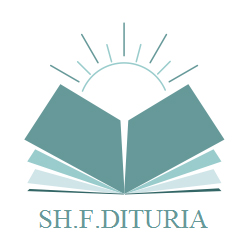 PROGRAMI VJETORË I PUNËSpër shkollën fillore SHFK Dituria - Sarajpër vitin shkollor  2023/2024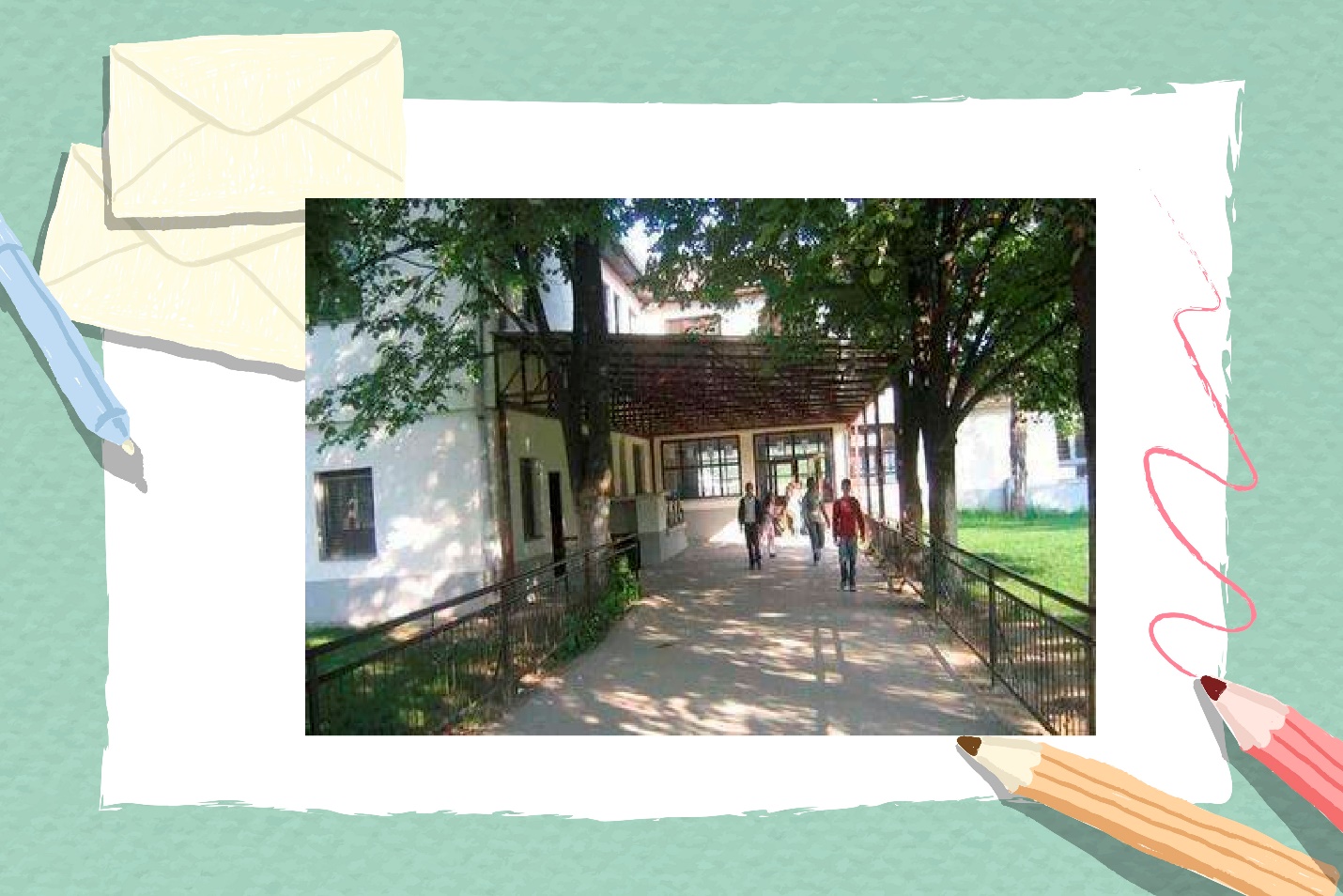 	Gusht, 2023	PërmbajtjaHyrje1. Të dhëna të përgjithshme për shkollën fillore      1.1. Tabela me të dhëna të përgjithshme      1.2 Organet drejtuese, organet profesionale dhe organizimi i nxënësve në shkollën fillore2. Të dhëna për kushtet e punës të shkollës fillore      2.1 Harta e shkollës fillore      2.2 Të dhënat e hapësirës shkollore      2.3 Hapësirë      2.4 Pajisjet dhe mjetet mësimore në përputhje me "Normat dhe standardet për hapësirën, pajisjet dhe mjetet mësimore"      2.5. Të dhënat e bibliotekës së shkollës      2.6 Plani i rehabilitimit dhe përshtatjes në shkollën fillore në këtë vit shkollor 3. Të dhëna për personelin dhe nxënësit në shkollën fillore      3.1 Të dhëna për punonjësit që kryejnë punën edukative      3.2 Të dhënat për menaxherët      3.3 Të dhëna për edukatorët      3.4 Të dhëna për personelin administrativ të punësuar      3.5 Të dhëna për asistentët e stafit      3.6 Të dhëna për ndërmjetësuesit e angazhuar arsimorë      3.7 Të dhëna të përgjithshme për personelin mësimdhënës dhe jo mësimdhënës      3.8 Të dhëna të përgjithshme mbi nivelin e arsimimit të punonjësve      3.9 Të dhëna të përgjithshme mbi strukturën e moshës së punonjësve      3.10. Të dhëna për nxënësit e shkollave fillore4. Funksionimi materialo-financiar i shkollës fillore5. Misioni dhe vizioni6. „LESSONS LEARNED“- Tashmë përvoja të mësuara / fituara.7. Fushat e ndryshimit, prioritetet dhe qëllimet     7.1 Plani i vlerësimit të planit të veprimit8. Programet dhe organizimi i punës në shkollën fillore     8.1 Kalendari për organizimin dhe punën në shkollën fillore8.2. Ndarja e udhëheqjes së klasës, ndarja e klasave të personelit mësimor, orari i klasave 8.3. Orari i   punes8.4 Gjuha / gjuhët në të cilat kryhet mësimi8.5. Program i zgjeruar8.6 Klasat e kombinuara8.7 Gjuhët e huaja mësohen në shkollën fillore8.8 Realizimi i edukimit fizik dhe shëndetësor me nxënës nga klasa e parë deri në të pestën8.9 Klasat me zgjedhje8.10. Klasa shtesë8.11. Klasa shtesë8.12. Puna me studentë të talentuar8.13 Puna me studentë me nevoja të veçanta arsimore8.14 Mbështetje tutoriale për studentët8.15. Plani i ndërmjetësuesit arsimor9. Veprimtaritë jashtëshkollore   9.1 Klube sportive shkollore   9.2 Seksionet / klubet   9.3 Veprimet10. Organizimi dhe pjesëmarrja e studentëve11. Aktivitete jashtëshkollore      11.1 Ekskursione, pikniqe dhe klasa të natyrës      11.2. Të dhëna për nxënësit e shkollave fillore të përfshira në aktivitete jashtëshkollore12. Konkurse për studentë13. Promovimi i multikulturalizmit / ndërkulturizmit dhe integrimit ndëretnik14. Projektet e zbatuara në shkollën fillore15. Mbështetja e studentëve      15.1. Arritja e nxënësit      15.2. Orientimi profesional i studentëve      15.3. Promovimi i mirëqenies së nxënësve, mbrojtja nga dhuna, abuzimi dhe neglizhimi, parandalimi i diskriminimit16. Vlerësimi      16.1. Llojet e vlerësimit dhe kalendari i vlerësimit      16.2. Ekipi i monitorimit, analizës dhe mbështetjes     16.3. Vizita ekspertësh për monitorimin dhe vlerësimin e cilësisë së punës së stafit arsimor     16.4. Vetëvlerësimi i shkollës17. Siguria në shkollë18. Kujdesi shëndetësor      18.1. Higjiena në shkollë      18.2. Ekzaminimet sistematike     18.3. Vaksinimi     18.4. Edukimi për ushqimin e shëndetshëm - një vakt në shkolla19. Klima e shkollës     19.1. Disciplinë     19.2. Rregullimi estetik dhe funksional i hapësirës në shkollë     19.3. Kodet e etikës     19.4. Marrëdhëniet midis të gjitha strukturave në shkollë20. Zhvillimi profesional dhe i karrierës i personelit arsimor20.1. Zbulimi i nevojave dhe prioriteteve20.2. Aktivitetet e zhvillimit profesional20.3. Zhvillimi profesional personal20.4. Mësimi horizontal20.5. Zhvillimi i karrierës së stafit arsimor21. Bashkëpunimi i shkollës fillore me prindërit / kujdestarët      21.1. Përfshirja e prindërve / kujdestarëve në jetën dhe punën e shkollës      21.2. Përfshirja e prindërve / kujdestarëve në procesin mësimor dhe aktivitetet jashtëshkollore      21.3. Edukimi i prindërve / kujdestarëve22. Komunikimi me publikun dhe promovimi i shkollës fillore23. Monitorimi i zbatimit të programit vjetor të punës së shkollës fillore      Vlerësimi i programit vjetor të punës së shkollës fillorePërfundimKomisioni për përgatitjen e programit vjetor të punës së shkollës filloreLiteratura e përdorurHyrjeProgrami vjetor është planifikimi afatshkurtër i zhvillimit i cili përgatitet në bazë të Ligjit për Arsimin Fillor, Ligjit për Marrëdhëniet e Punës, Ligjit për Prokurimin Publik Neni, Statutit të shkollës, Programit të Zhvillimit për punën shkollore 2020/2024 , kodet e etikës, rregullat e punës, detyrën, komisionet. Programi Vjetor i Punës për vitin akademik 2023/2024 përcakton vendin, kohën, mënyrën dhe mbajtësit për realizimin e përmbajtjeve të programit të planifikuar, qëllimet dhe detyrat, programet e rregullta dhe zgjedhore, mësim plotësues, mësim shtesë, aktivitete jashtëshkollore, ngjarje kulturore dhe publike , mbrojtjen shëndetësore-sociale dhe mjedisore të nxënësve, si dhe aktivitete të tjera specifike që do të realizohen në interes të nxënësve. Orari vjetor i përmbajtjeve arsimore nga mësimi i rregullt, zgjedhor dhe plotësues, si dhe mësimi shtesë, aktivitetet jashtëshkollore dhe organizatat studentore do të përfshihen në dokumentacionin e përcaktuar pedagogjik dhe do të jenë pjesë përbërëse e planit dhe programit të punës Me Të gjitha përmbajtjet e futura janë në përputhje me ndryshimet ligjore, kurrikulat e rishikuara, aktet nënligjore dhe aktet e tjera që rregullojnë jetën dhe punën në shkollë.Drejtori dhe organet administrative, si dhe organet profesionale, do të kthehen vazhdimisht në Programin Vjetor të Punës së shkollës, në mënyrë që të kontrollojnë dhe analizojnë situatën në lidhje me realizimin e aktiviteteve të planifikuara, me mundësi ndryshimesh dhe shtesa, të cilat janë në drejtim të përmirësimit të procesit arsimor. Pjesë përbërëse e Programit Vjetor të Punës do të jenë instrumentet për monitorimin, analizimin dhe vlerësimin e përmbajtjeve të realizuara të këtij plani dhe programi. Qëllimi i shkollës sonë është nga viti në vit përmirësimi dhe modernizimi i kushteve të punës dhe punës arsimore, në mënyrë që nxënësi të marrë njohuri, të zhvillojë aftësitë e nevojshme për të vazhduar shkollimin dhe të thellojë dhe zgjerojë njohuritë në funksion. në zbatimin e tyre praktik, pra të jenë në gjendje të zbatojnë njohuritë e fituara në fusha të ndryshme. Ne përpiqemi të përmirësojmë në mënyrë të vazhdueshme personelin mësimor për zbatimin cilësor të aktiviteteve të planifikuara, për të përmirësuar cilësinë e mësimdhënies dhe arritjet e nxënësve dhe për ta hapur shkollën ndaj mjedisit lokal dhe institucioneve dhe organizatave të ndryshme.Planet e punës së shkollës fillore "Dituria" Saraj, të përfshira në Programin Vjetor të shkollës bazohen në:Raport nga vetëvlerësimi i kryerPlani i zhvillimit të shkollësRaporti mbi punën nga viti akademik 2022/2023.Ligji për Arsimin Fillor;Kurrikula për punë edukative në shkollën fillore;Programi vjetor i shkollës fillore "Dituria" përgatitet në:Njohuritë më të fundit nga këshillimi, seminaret,Literatura dhe praktika pedagogjike dhe konceptimi i ri i arsimit fillor,Njohuritë e marra nga zhvillimi profesional,Bashkëpunimi me shkollat ​​e tjera,Modernizimi i hapësirës shkollore, prokurimi i mjeteve të nevojshme vizuale.Koncepti për edukimin ndërkulturor1 Përcaktimet juridike - normative:Kushtetuta e Republikës së Maqedonisë,Ligji për Arsimin Fillor në Republikën e Maqedonisë,Kurrikula për lëndë dhe fusha, projekte të miratuara nga Ministria e Arsimit dhe Shkencës dhe BZHA e Republikës së Maqedonisë,Librat shkollorë të miratuar nga Ministria e Arsimit dhe Shkencës dhe BZHA e Republikës së Maqedonisë,Udhëzimet, indikacionet, dokumentet, aktet nënsistemike, rregulloret nga Ministria e Arsimit dhe Shkencës e Republikës së Maqedonisë dhe / ose BZHA në Republikën e Maqedonisë,Kartat e OKB -së për të Drejtat e Fëmijëve dhe të Drejtat dhe Liritë e Njeriut,Statuti i shkollës fillore "Dituria" – ShkupLigjet me interes për veprimtarinë e shkollës si person juridik.1. Të dhëna të përgjithshme për shkollën fillore        1.1. Tabela e të dhënave të përgjithshme 1.2 Organet drejtuese, organet profesionale dhe organizimi i nxënësve në shkollën fillore2. Të dhëna për kushtet e punës të shkollës fillore2.1.Harta e shkollës fillore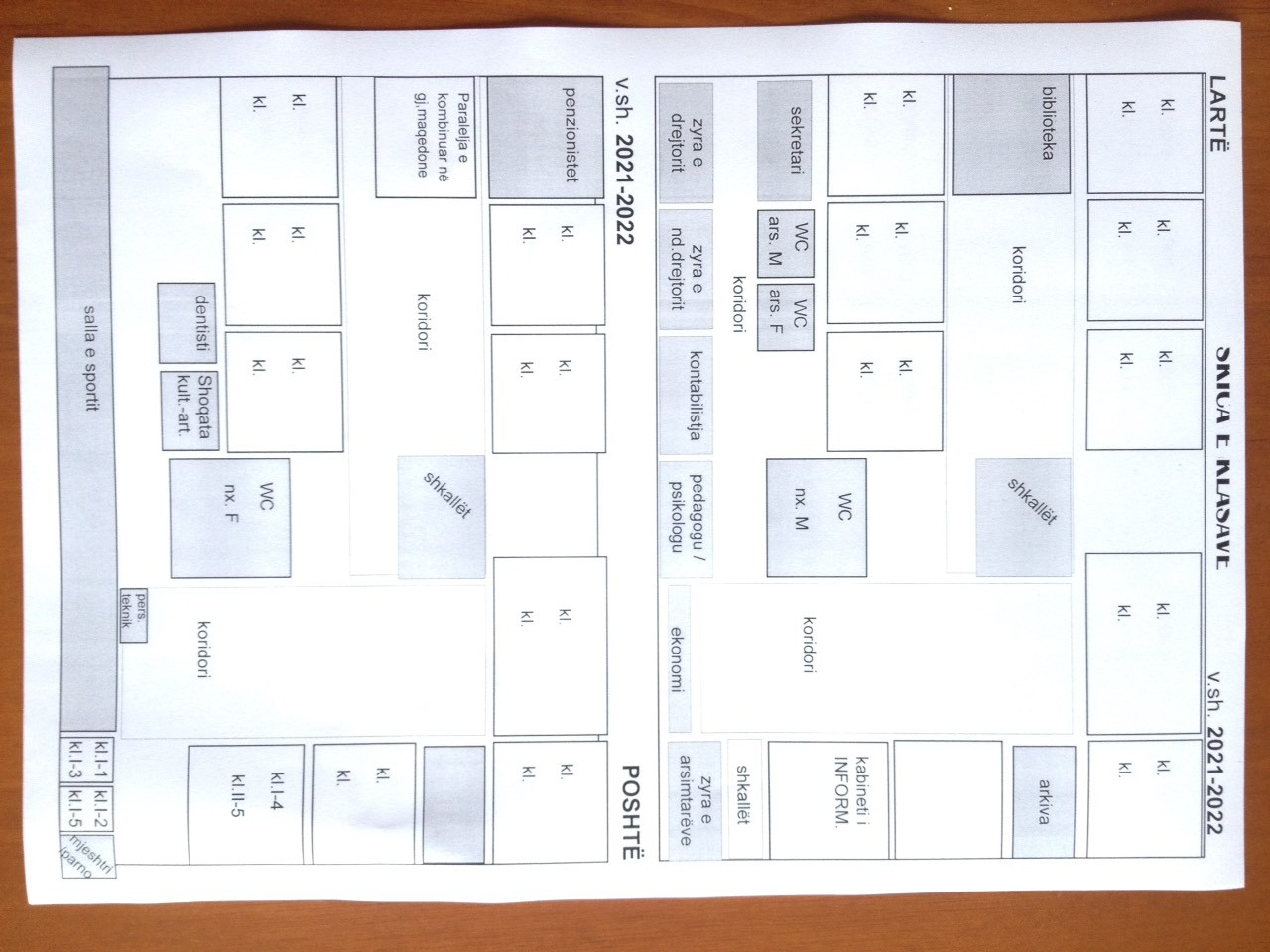 2.2. Të dhënat e hapësirës shkollore 2.3 Hapësirë 2.4. Paisjet dhe mjetet mësimore në përputhje me "Normat dhe standardet për hapësirën, pajisjet dhe mjetet mësimore"2.5.  Të dhënat e bibliotekës së shkollës 2.6.Plani i ripërtrirje dhe përshtatjes në shkollën fillore në këtë vit shkollor3. Të dhënat e të punësuarve dhe nxënësve në shkollën fillore    3.1. Të dhënat për të punësuarit të cilët realizojnë punën edukativo-arsimore3.2. Të dhënat e personave udhëheqës.     3.3. Të dhënat e shërbimit pedagog-psikolog.3. 3.4. Të dhënat e të punësuarve nënpunës admistratorë.3.5. Të dhënat për te punësuarit në  personelit teknik- ndihmësat   3.6. Të dhënat e vëzhguesve  sipas angazhimit dhe arsimimit   3.7. Gjithsejt të dhënat për kuadrin arsimor dhe joarsimor(Tabela e unifikuar: numri i përgjithshëm i të punsuarve, struktura e të punsuarve, shkalla e arsimimit,përvoja në punëPërkatsija etnike, drejtori, ndihmësi ose zëvendsës drejtori, kuadri arsimor, bashkpuntorët profesional, puntorët administrative, shërbimi teknik, vëzhgues të arsimit ( nëse ka angazhuar shkolla).      3.8.  Gjithsejt të dhëna për shkallën e arsimimit të të punësuarve    3.9. Gjithsejt të dhëna për struktura e moshës së të punsuarve3.10. Të dhënat për nxënësit në shkollën fillor(Jepen antarët e komisionit për regjistrimin e fëmijëve ,plotsohet tabela e unifikuar: numri I nxënësve,struktura etnike dhe lindja e  nxënësve. Nëse shkolla ka më tepër shkolla periferike , kjo table duhet të plotësohet për çdo shkoll periferike ndaras).4. Puna material-finansiare në shkollën fillore-Puna materialo-finansiare në shkollën fillore, ashtu si është në praktik edhe këtë vit shkollor do të jetë në pajtueshmëri me normat Ligjore për çka kompetent janë drejtori i shkollës, Këshilli i shkollës i cili rregullisht është i njoftuar me punën finansiare të shkollës.Kontrollimin mbi ligjshmërin në punë do ta realizon komuna, MASH,revizioni shtetëror dhe DHP. Përmes dorzimit të planit vjetor finansiar dhe raportin finansiar nga ana e shkollës.Plani finansiar dhe raportet nga puna finansiare do ta punon kontabilisti dhe do ti dërgon te drejtori, dhe pastaj do të miratohet nga Këshilli i Shkollës.-Udhëheqsija gjatëvitit do ti shfrytëzon të gjitha makanizmat për sigurimin e mjeteve shtesë të cilat do të ndihmojnë në përmirësimin e kushteve për mësim në shkollë, si dhe mjte rjdhëse për mirëmbajtjen e shkollës , që të përmirësohen kushtet për qëndrim në shkollë. Në shkollë për çdo furnizim publik do të formohet komision ku oblikative do të jetë pjesmarja e një antari na KSH i cili njëher në muaj do të mer raport për gjendjen finansiare të shkollës dhe me rregull do ta përcjell dedikimet për realiziumin e mjeteve buxhetore, me qëllim përmirësimin e kualitetit për harxhimine mjeteve finansiare.Kontabilisti përgatit planin vjetor finasiar për faturat me të cilat punon shkolla. Përskaj kësaj, kontabilisti do të përgatit planin mujor, planin tremujor dhe raport për mjetet e harxhuara për çdo muaj, drejtori i shkollës i mbikëqyr i nënshkruan  dhe të njëjtat kthehen në komunë. Kontabilisti  me drejtorin dhe personin e licencuar të shkollës për furnizime publike përpunojnë plan për furnizim publik si dhe do të mbajnë llogari për harxhime racionale të mjete finansiare duke   pasur parasysh nevojat e puntorëve , përmirësimin e infrastrukturës, si dhe kushtet higjienike në shkollëKy plan, si dhe çfardo ndryshimi i tgij në pajtueshmëri me Rregulloren e furnizimit publik, do të shiqohet dhe miratohet në Këshillin e Shkollës.Këshilli i prindërve përmes përfaqësuesve të tij- anëtarëve të këshillit të shkollës do të informohet për planin dhe realizimin e furnizimeve publike që do të realizohen në shkollë dhe do të marin pjes me përfaqësuesit e tyre për furnizimet publike që kanë lidhshmëri me nxënësit.Bazuar në të lartshënuarën në vitin shkollor 2023/24 planifikohet të sigurohen mjete për higjienë, furnizim për shërbime e kontrollimit sistematik e të punësuarve, seminare dhe trajnime e të punësuarve, furnizimin e shërbimit për riparim dhe mirëmbajtjen e mjeteve për mësim IK., furnizim me lëndë djegje për nxehmje, furnizim i sigurimit të objektit dhe rrymës elektrike ( si furnizim i përbashkët në nivel të komunës Saraj), sjellja e peletave për nxehmje , si dhe furnizim për punë ndërtimore të paraqitura në Programën vjetore për punën e shkollës. Të gjitha këto furnizime do të realizohen kryesisht duke respektuar Ligjin për furnizim publik.5.  Misioni dhe vizioniM I S I O N I  I  SH K O L L Ë SShkolla është institucion edukativo-arsimor në të cilën nxënësit paisen me dituri kualitative. Ofron kushte hapsinore dhe përgatitje, ku në kontujnitet përmirësohen. Ndryshimet i pranon si rugtim ku në mënyr permanente bashkëpunohet me prindërit , institucionet dhe mjedisin lokal. Shkolla me arsimim  bashkohor që ofron përkrahje të drejtrave të fëmijëve dhe multikukurizëm,inkluzionin, efikasitetin, shëndetin, sigurinë, mësim efikas dhe efektiv përmes së cilës ndërtohen personalitete me vetëdije të ngritur për zhvillim kolektiv dhe individual, dhe aftësi për jetë në shoqëri multietnike. Shkolla e cila në mënur permanente kontribuon në zhvillimin profesional dhe bashkëpunimin e ndërsjellt të kuadrit edukativo – arsimor. Punojmë për standarde etike të larta. V I Z I O N I    I   SH K O L L Ë SShkolla do të jetë mjedis i dashur në të cilën nxënësit do të përparojnë sipas aftësive të tyre individuale, do të respektohen nxënësit , do të zhvillohet klima poiztitive në shkollë, profesionalizim në punën për ndërtimin e raporteve demoktratike. Përmes bashkëpunimit interaktiv në me nxënësve, arsimtarëve e nxënësve të ndërtohet mësim modern sipas standardeve botrore ashtu që me forca të përbashkta dhe punë ekipore, profesionalizam dhe përgjegjësi, të japim gjithçka nga vetja vizioni të ngelje realitet.Çka duam të arijm?Përmirsimi i kushteve për punë e të gjithë të involvuarve në procesin edukativo-arsimor, në kontujnitet përparim dhe rezulltate më të mira. Përforcimi i trekëndëshit didaktik, bashkëpunim i ygjeruar me vetqeverisjen lokale për realizimin e qëllimeve strategjike në shkollë dhe shkallë më e lartë me zbatimit të mësimit bashkohor, bashkëpunim të ndërsjellt, punë ekipore.Në çfar forme do ta arijmë ate?Gjatë aplikimit nëpër proekte të ndryshme që kanë lidhshmëri me arsimin të organizuara nga MASH, BZHA,USAID,UNCEF etj. Gjatë përcjelljes permanente të seminareve dhe trajnimeve që kontribojn në mësimin bashkohor, përvetsimi I metodave dhe strategjive për zhvillim profesional të kuarit arsimor organizuar nga BZHA,UNICF, etj. Gjithashtu edhe përmes ERASMUS+ proekti ,,ETFINING,, I cili veç nga viti shkollor 2022/23 shkolla jonë ka kontrat për realizimin e dy proekteve të ,,etvining programata,, me shkolla të huja: Turqinë, Portugalinë, Italin,Romanin ( një është realizuar). Gjatë pjesmarjes në gara të ndryshme të organizuara nga Komuna, BZHA, dhe intitucione tjera. Gjithashtu përmes bashkpunimit të ndërsjellt në mes arsimtarëve, drejtorit dhe shërbimit pedagogjik, me klim positive e çfardo mendimi që ofron shkolla (kapaciteti hapsinor, mjete bashkohore didaktike si prozhektor dhe smart table, internet etj.Prej më pare janë paraparë plane aksionare për vitin shkollor 2023/2024.   6. „LESSONS LEARNED“-Është mësuar/përvoj e fituarGjatë 180 ditëve  mësim në vitin shkollor 2022/2023  janë realizuar më tepër se 90% nga Programa vjetore. Me sukses janë realizuar programet mësimore nga të gjitha lëndët, ndërsa mësimi shtues dhe plotsues janë organizuar sipas nevojave të nxënësve. Këtë vit shkollor mësim kanë ndjekur dhe me sukses e kanë mbaruar klasën 1568 nxënës nga klasa e I deri në klasën e IX-të, në kuadër të 64 paraleleve. Vlersim me shkrim u zbatue te klasat e I,II dhe III-të nëntvjeçare. Për realizimin me sukses të qëllimeve të caktuara shkolla më tepër shfrytëzon përvojat e marura nga këto burime relevante:Vendime dhe rekomandimet nga Këshilli i shkollës dhe këshilli i prindërve;Programa zhvillimore e shkollës;Analiza dhe përvoja nga puna e Këshillit arsimor, Këshillat e klasave, aktivet profesionale;Raportet për realizimin e plan-programeve mësimore;Njohurit e fituara dhe kompetencat nga përcjellja e trajnimeve, seminareve dhe puntorive;Rregullore për punën dhe kodeksin në punë për të gjithë pjesmarësit;Kriteriumet dhe standardet për vlersimin e të ariturave të nxënësve;Zbatimi i MIK në mësim dhe aktivitete jasht mësimore;Realizimi I aktiviteteve jashtmësimore , seksione,proekte dhe aktivitete të lira përmes programës: interaksioni për edukimin ekologjik interaktiv në sistemin e arsimit,multikulturizmi, proekt nga (MASH, USAID,) proekti nga Erasmus + programa (K2)Me sukses u realizua proekti  Etfining. Me të gjitha përvojat e fituara shkolla jonë do të vazhdon me sukses punën në vitin shkollor 2023/2024. Gjithashtu jemi të gatshëm për mësim në distanc, përforcimin e njohurive dhe përvojave paraprake të arsimtarëve për realizim sa më me sukses të kësaj forme të mësimit në bashkpunim me MASH,BZHA, etj.   7. Fushat e ndryshimit, prioritetet dhe qëllimetQëllimet e shkollës janë përmirësimi i kushteve të punës për të gjithë ata që janë të përfshirë në procesin arsimor, përparimi i vazhdueshëm dhe arritja e rezultateve më të mira. Për realizimin e këtyre qëllime, duke filluar nga Programi i Zhvillimit,Vet vlerësimi i shkollës dhe Raporti i Vlerësimit të Integruar të LSI -së nxjerrin në pah përparësitë e mëposhtme që i përkasin shtatë zonave të vëzhgimit të shkollës fillore:Fushat e ndryshimit:Ngritja e cilësisë së mësimdhënies duke përmirësuar kompetencat profesionale të personelit mësimdhënës.Modernizimi i mësimdhëniesPërmirësimi i kushteve për realizimin e punës edukative në shkollëForcimi i pjesëmarrjes demokratike të nxënësve dhe integrimi ndëretnik në shkollëPrioritetet dhe qëllimet strategjike:Rritja e pjesëmarrjes në trajnime dhe ofrimi i mbështetjes financiare për mësuesit dhe bashkëpunëtorët profesionistë për zhvillimin profesionalModernizimi i mësimdhënies përmes aplikimit të metodave ndërvepruese dhe teknikave moderne të të mësuarit, zëvendësimi i shkollës me teknologji të re të TIK -ut, sigurimi i teknologjisë së TIK -ut për punën me fëmijët me nevoja të veçanta arsimorePërmirësimi i kushteve materialo-teknike në të cilat realizohet mësimiPërfshirja e nxënësve në nisma dhe dhënia e propozimeve për një sërë aktivitetesh për ndryshime pozitive dhe forcimin e pjesëmarrjes demokratike të nxënësve dhe integrimit ndëretnik në shkollë. 7.1. Plan për vlerësimin e planeve të aksionitAktivitete: 1. Rritje të cilësisë së mësimdhënies nëpërmjet përmirësimit të kompetencave profesionale të stafit mësimor.2. Modernizim të mësimdhënies3. Përmirësim të kushteve për realizimin e punës edukative-arsimore në shkollë4. Përforcim të pjesëmarrjes demokratike të nxënësve dhe integrimit ndëretnik në shkollëPërgjegjës për ndjekjen1. Drejtori, Shërbimi profesional, Ekipi për zhvillim profesional2. Drejtori, Pedagogu, Mësuesi3. Drejtori, Person nga Komuna, Udhëheqës të SHR(shkollës rajonale)4. Drejtori, SIT, Koordinatorë të projekteve- Kritere për sukses1.-Trajnim për kompetencat profesionale dhe përgatitje të programit të mentorimit-Ndjekje më të suksesshme të zhvillimit të nxënësve2.-Motivim të zmadhuar të nxënësve për punë-Sukses më të mirë të nxënësve-Sukses më të mirë të nxënësve me nevoja të veçanta arsimore-Sukses në realizimin e aktiviteteve mësimore dhe jashtë-mësimore3.-Motivacion i zmadhuar i mësueseve dhe nxënësve për punë-Kushte më të mira për realizimin e mësimdhënies4.-Informim më të madh, motivacion të nxënësve për pjesëmarrje në të gjitha aktivitetet gjatë punës në shkollë5 -Realizim të suksesshëm të aktiviteteve të pavarura dhe të përbashkëta INA-Bashkëpunim ndërkombëtar me shkollat e vendeve evropiane-Instrumente1.-Planifikimi i mësuesve, portofolet e mësuesve-Instrumente për monitorim të aplikimit (zbatimit)2.-Formularë për kontroll dhe monitorim të procesit mësimor    -Specifikim për sigurimin e mjeteve    -Lista regjistrimi3.-Plane, specifikim, procedurë tenderi, raporte, raporte të llojit kush e monitoron punën 4.-Program për punën e bashkësisë së nxënësve dhe Parlamentit të nxënësve -Iniciativa të nxënësve-Aplikime -Plane aksione-Raporte-Indikatorë për sukses1.-Kompetenca të rritura të mësuesve-Mësimdhënie bashkëkohore dhe më cilësore2.-Kabinete të pajisura dhe klasa me mjete vizuale moderne, tableta dhe Tabela Smart për mësimdhënie më cilësore-Arritje të suksesit më të madh të nxënësve me nevoja të veçanta arsimore-Kushte më të mira për punë për zhvillimin e rregullt të nxënësve 3.Kushte më të mira për realizimin e mësimdhënies në SHP Lubin dhe SHP Gërçec4.Pjesëmarrje më të madhe (më aktive) të nxënësve në shkollë-Nxënës, mësues dhe prindër të sensibilizuar për bashkëjetesë në komunitet ndërkulturor dhe integrim ndëretnik në arsim-Bashkëpunim më të madh ndërkombëtar – shkëmbim të përvojave-Informacion kthyes1. Raport dhe analizë të përpunuara nga ana e personave përgjegjës2. Raport dhe analize e punuar nga ana e kuadrit edukativo-arsimor3. Raport dhe analize nga komisioni per furnizime publike,raport dhe proces verbal nga komisioni shkollor4. Raport nga aktivitetet e realizuara8.  Programe dhe organizime per punen ne shkollen fillore  8.1. Kalendari per organizime dhe punen ne shkollen filloreDitet jopune per shkak te festave shteteroreDitet jopune per pjestaret e bashkesive Ndarja e udhëheqësve të klasave, ndarja e klasave të stafit mësimor dhe orari i orëve mesimore* Koncepti i ri i arsimit nëntëvjeçar do të përshtatet edhe me lëndët me fondin e orëve mësimore.Gjysmevjetori I pare	Gjysmevjetori I dytePushimi verorKALENDARI EKOLOGJIK16 shtator	Dita boterore per mbrojtjen e mbeshtjellsit te ozonit18 shtator	Dita nderkombetare e gjeologeve22 shtator	Dita nderkombetare pa vetura26 shtator	Dita boterore per pyje te pasterta (male)4 tetor	             Dita boterore per mbrojtjen e kafsheve, fillimi I javes te gjithesis6 tetor	             Dita boterore e jeteses (per mbrojtjen e mjedisit)8 tetor	             Dita nderkombetare per zvogelimin e shkatrrimit te natyres (per zvogelimin e fatkeqesive natyrore)10 tetor       	Dita nderkombetare per zvogelimin e fatkeqesive natyrore (java e dyte ne tetore)15 tetor	             Dita nderkombetare e te ecurit (dita e shkopit te bardh)16 tetor	             Dita nderkombetare e ushqimit / „dita kundermekdonalldit„/dita e bukes17 tetor    	Dita nderkombetare per arsimin e te varferve(crrenjosja e varferise)20 tetor	             Dita e molles / dita luftes kunder duhanit8 nentor   	Dita nderkombetare per mjedise jetesore urbane27 nentor	Dita nderkombetare per temperature harxhuese29 dhjetor	Dita boterore e Biodiverzitetit (llojllojshmeri biologjike)2 shkurt             Dita boterore e fuqise5 mars	             Dita boterore per kursimin e energjise21 mars                 Dita e pare e pranveres kur fillojne aktivitetet e te rinjeve ne RМ per mbrojtjen e mjedisit21-28 mars            Ditet e pranveres per mbrojtjen e mjedisit22 mars                 Dita boterore per mbrojtjen e ujrave23 mars                 Dita boterore e Meteorologjise7 prill                    Dita boterore e shendetit22 prill                  Dita boterore e planetes15 мај	                 Dita boterore per mbrojtjen e ajrit31 мај	                 Dita boterore kunder duhanit5 qershor               Dita boterore per mbrojtjen e mjedisit jetesore8 qershor               Dita boterore e Oqeaneve17 qershor             Dita boterore e thatesise8.2. Ndarja e udheheqjes klasore,ndarja e oreve ne kuadrin arsimore,orari I punes.Ndarja e kujdestareve te klasave,ndarja e oreve nga kuadri arsimore dhe ndarja e oreve eshte e vendosur ne planprogramin vjetor. 8.3. Puna ne ndrrime  8.4. Gjuha/gjuha ne te cilen/mbahet mesimi8.5. Programi I zgjeruarNe shkollen fillore realizohet edhe programi I zgjeruar ne baze te konceptit per edukim dhe arsim fillore. Programi I zgjeruar ne shkollen fillore perfshin pranimin e organizimit dhe mbrojtjen e nxenesve nje ore para se te fillon mesimi I rregullte dhe nje ore pas mbarimit te mesimit te rregullt.Shkolla fillore per nxenesit e klases se pare,dyte dhe te trete organizon pranimin dhe mbrojtjen e nxenesve nje ore para fillimit te oreve per mesim te rregullt dhe nje ore pas mbarimit te mesimit,me pelqimin e prinderve.                                   SHFK„DITURIA“ –Saraj ShkupNe SHFK„Dituria “– Saraj –Shkup dhe shkollat periferike ne f.Gercec dhe f.Lubin per nxenesit e klases se pare,dyte dhe trete organizohet pranim dhe mbrojtje para dhe pas oreve per mesim te rregullt,me pajtimin e prinderve,organizohen aktivitete per arsim figurativ,arsim muzikor dhe pune me kompjutere ose shikim i filmave dhe ligjerata te tjera dhe aktivitete.SHFQ,,Dituria,, Saraj-ShkupKlasa I (5paralele)Kalsa II (5paralele)Klasa III (5paralele)SHFP,,Dituria ,,-GercecKlasa1 (2 paralele)Klasa III (1 paralele) -shqipShkolla periferike- LubinKlasa e I (1 paralele)Klasa e II (1 paralele)Klasa e III (1 paralele)8.6 Klasat e kombinuaraNë shkollën tonë, gjatë vitit shkollorë 2022-23 nxënësit nga klasa I  deri në V më së shpeshti ndjekin mësimet në klasa të kombinuara paralelja ne gjuhen maqedone (me nxenes rom).8.7 Gjuhët e huaja qe mësohen në shkollën filloreGjuha angleze kete  vit  2023/2024 do të ndiqet nga gjithsej 153 nxenes në shkollën tonë për herë të parë (klasa e parë).Nxënësit  nga klasa e 6 –të si gjuhe te dyte do te ndjekin gjuhet e huaja  frënge dhe gjermane.Gjuha frenge perdoret vetem ne SH.F.P Dituria-Lubin.8.8 Realizimi i edukimit fizik dhe shëndetësor me nxënësit nga klasa e parë deri në të pestënKlasat tandem në Edukimin Fizik dhe Shëndetësor me nxënësit nga klasa e parë deri në të pestën realizohen nga mësuesit: Gzim Mamuti, Lavdrim Asani Besart Beluli Kadir Nexhipi  dhe Burhan Asani.8.9.Mësimi  zgjedhorNe Fund te  vitit shkollor 2022/23 u  realizua një ankete  midis nxenesve për te zgjedhur  një lëndë  zgjedhore që do të realizohet në vitin akademik 2023/24. Secili nxënës do te  duhetj ta  rrethon  njeren prej lendes zgjedhore dhe më pas pyetësorin e nënshkruan prindi. Bazuar në ofertën e lëndëve  zgjedhore në Konceptin e ri për arsimin nëntëvjeçar, rezultatet do të shpallen para fillimit të vitit shkollor.8.10. Mësimi plotesuesMesimi plotesues do te organizohet  për nxenesit që kanë vështirësi në të nxënë dhe mbeten prapa në lëndë të caktuara ose për arsye të justifikuara kanë munguar në klasat e rregullta për një kohë të gjatë.• Ky mësim do të kryhet gjatë vitit shkollor me një orë në javë për nxënësit nga klasa II deri në IX.• Për organizimin e suksesshëm të mesimit plotesues , është e nevojshme të konsultohen  dhe vlerësohet në mënyrë të vazhdueshme suksesi dhe përparimi i secilit nxenes, si dhe kontrolli i vazhdueshëm i veçorive dhe nevojave të tij / saj zhvillimore.• Për mësimin plotesues, grupet arsimore do të formohen në periudha të ndryshme, në varësi të kohës kur lindin vështirësi tek nxenesit e caktuar.Përmbajtja e këtij mësimi është specifik për secilin nxenes dhe për këtë arsye do të aplikohet në formë individuale të punës, punë në grupe, dhe gjithashtu do të përdorë punën frontale me nxenesit  e secilit  grup. Realizimi i  mesimit plotesues regjistrohet në ditarin e klasës dhe është pjesë e planit global vjetor të secilit mësues individualisht. Deri më 15 shtator, do të hartohet një orar për mesimin plotesues i cili  do të bëhet pjesë perberese  e programit vjetor të këtij viti.8.11. Mesimi  shtesëMësimdhënia shtesë do të realizohet nga nxenesit që arrijnë rezultate të veçanta për disiplina të caktuara shkencore dhe mësimore dhe përparojnë në kuadrin e mësimdhënies së detyrueshme. Qëllimi i tij kryesor është të sigurojë punë sistematike me nxenes te prirur dhe të talentuar gjatë gjithë vitit, angazhimin e tyre krijues, përmirësimin e aftësive, orientimin më të ngushtë profesional dhe pjesëmarrja në gara etj Ky mesim do të zhvillohet gjatë vitit shkollor për nxënësit nga klasa II deri në IX.Realizimi i mësimit shtesë regjistrohet në ditarin e klasës dhe është pjesë e planit global vjetor të secilit mësues individualisht. Deri më 15 shtator, do të hartohet një orar për mesimin e shtese, i cili do të bëhet pjesë e programit vjetor të këtij viti.8.12. Nxenesit  e prirur dhe te  talentuarNjë nga sfidat kryesore në zhvendosjen e paradigmës nga mësimi dhe mësimdhënia tradicionale është çështja e të mësuarit të individualizuar. Arsimi duhet të plotësojë nevojat e të gjithë nxënësve, stilet e tyre të të mësuarit, metodat e të mësuarit, interesat dhe talentet.Fakti është se kategoria e fëmijëve të prirur dhe të talentuar kërkon më shumë personalizim, më shumë vëmendje për zhvillimin e aftësive dhe shkathtesit e  tyre.Ndoshta me  më shumë aktivitete me qëllim të sigurimit që më shumë  të fitojnë  njohuri. Sot, nxenesve  të tillë u afrohet në mënyrë më të organizuar dhe nga shumë aspekte.Në shumë pjesë të botës, edhe nxenesit e prirur dhe të talentuar, përkatësisht Ligji, ofrojnë disa nga opsionet më fleksibile arsimore, siç janë:Regjistrimi i hershëm në shkollëKalimi i viteve shkollore; Puna në kurrikula të avancuara;Regjistrim paralel në klasa më të larta ose para-klasa,  marrje provimesh.Për të fituar nxenes të talentuar, përgatitet një program pune i individualizuar për shkollën, i cili është planifikuar për zhvillimin e një nxënësi të tillë dhe përparimin e tij / saj në të mësuar, duke marrë parasysh aspektet psikologjike, pedagogjike dhe ekonomike. Pasi nxënësi njihet nga mësuesit si i talentuar, vijon procesi i identifikimit, pra matja e shkallës së dhuntisë nga ana e shërbimit psikologjik-pedagogjik, sepse ka protokolle të veçanta. I gjithë procesi zhvillohet në bashkëpunim me prindin, ose kujdestarin e nxenesit.8.13 Puna arsimore me nxenes  me pengesa ne zhvillimShkolla është një ekip gjithëpërfshirës që kujdeset për politikat dhe praktikat përfshirëse në të gjithë shkollën për nxënësit me pengesa ne zhvilllim. Ekipi përfshirës i shkollës ka mandat tre vjecar dhe përbëhet nga shtatë anëtarë, si më poshtë:1. Rejhan Murtezani-ekspert psikolog i asociuar2. mësuesi i klasës3. -mësues lëndor4. -prindër5. -prindër6. Zeko Abazi - Drejtor7. Lulzana Ibraimi - Edukatore speciale dhe rehabilituese-Koncepti i arsimit gjithëpërfshirës miratohet nga Ministria e Arsimit dhe Kulturës me propozim të BZHA-së.Programi do të zbatohet gjatë gjithë vitit shkollor nga Ekipi i Gjithëpërfshirjes.Ekipi gjithëpërfshirës i shkollës ka një mandat 3 vjeçar.Gjithashtu për çdo nxënës me NVA ka një ekip gjithëpërfshirës me mandat deri në përfundimin e nxënësit dhe përfshin të gjithë mësuesit e nxënësit, prindërit e tij, pedagogu, mësuesi i arsimit special dhe përgatit një PEI për nxënësin jo më vonë se data 30 shtator të vitit shkollor.Plani Arsimor Individual përpilohet nga Ekipi Inkluziv i Nxënësve (EIN) i formuar nga drejtori i shkollës. Anëtarë të këtij ekipi janë:• mësimdhënësit e nxënësit, prindi, përkatësisht kujdestari, pedagogu, përkatësisht psikologu, përkatësisht punëtori social në shkollë, edukatori dhe rehabilitatori special.Anëtarët e ekipit inkluziv të nxënësve në fokusin e punës së tyre kanë nxënës konkretë dhe përgatitjen dhe zbatimin e planeve të tyre arsimore individuale. EIN-ja veprojnë në periudhën deri në përfundimin e arsimit fillor të nxënësit.PIA-ja për nxënësin me vështirësi në të mësuar në përputhje me potencialet dhe nevojat e tij individuale, përpilohet brenda 30 ditëve nga dita e fillimit të mësimit për nxënësin në shkollë dhe i zbaton masat për mbështetje shtesë të mësimit në përputhje me rekomandimet e trupave profesionale për vlerësimin e mbështetjes shtesë arsimore, shëndetësore dhe sociale për fëmijët dhe të rinjtë. Gjatë përpilimit të PAI-së, ekipi inkluziv i nxënësve bashkëpunon me mësimdhënësit e tjerë dhe bashkëpunëtorët profesionalë të përfshirë në procesin arsimor të nxënësit.Koncepti i arsimit gjithëpërfshirës është hartuar nga Ministria e Arsimit dhe Shkencës në bashkëpunim me BZHA. Për të mbështetur këta nxënës punësohen edhe asistentë personalë ose arsimorë. Sipas Ligjit për Arsimin Bazë, nxënësit me pengesa në zhvillim janë:-nxënësit me aftësi të kufizuara (dëmtime fizike, mendore, intelektuale ose shqisore)-nxënës me sjellje të çrregulluar ,probleme emocionale, vështirësi specifike në të nxënë- nxënës nga mjedise të pafavorshme socio-ekonomike, kulturore ose gjuhësore të privuaraProcedura për zbulimin e këtyre nxënësve është si më poshtë:- regjistrimi i nxënësve potencialë me NVA nga drejtuesit e departamenteve dhe bashkëpunëtorët profesional në bashkëpunim me prindërit.- Vëzhgimi i nxënësit gjatë orës së mësimit dhe në pushim- Plotësimi i protokolleve të vëzhgimit- Ekzaminimi i aftësive intelektuale të këtyre nxënësve- Përcaktimi i inteligjencës emocionale 37- Krijimi i PIA për nxënësit me NVA nga ekipi i gjithëpërfshirjes për nxënësin- Bashkëpunimi me prindërit për dokumentimin e gjendjes së nxënësit- Puna e vazhdueshme me nxënësitPër këtë vit shkollorë 2022/23 dy nxënës nga shkolla jonë kanë ndjekur mësimin me asistent arsimorë të siguruar nga shkolle me resurse ,,Zlatan Sremec,,.8.14 Mbështetje e tutorëve për nxenesitska8.15 Planifikimi i ndërmjetësit arsimorAsnje9. Veprimtaritë jashtëshkolloreFusha e aktiviteteve mësimore përfshin përmbajtje dhe aktivitete që realizohen në aktivitetet jashtëshkollore. Përmes aktiviteteve mësimore, ekziston një mundësi që nxenesit të zhvillojnë një jetë nxenesish aktive, të rrisin interesat dhe aftësitë e tyre dhe një dëshirë për zhvillim më të mirë fizik dhe intelektual. Në kuadër të veprimtarisë edukative, shkolla organizon dhe realizon aktivitete të ndryshme mësimore: klube sportive shkollore, seksione dhe veprime.9.1 Klube sportive shkolloreProgrami i aktiviteteve sportive do të zbatohet në përputhje me kushtet për sportin. Nxënësit nga shkolla jonë përfshihen në mënyrë aktive në një numër të madh aktivitetesh sportive të organizuara nga shkolla jone ose marrin pjesë në aktivitete të huaja. Sportet shkollore të shkollës sonë do të organizojnë Kryqin e Nëntorit, garat shkollore në futboll, volejboll, hendboll, shah, ping-pong, atletikë, etj.Sportet shkollore nuk ndikojnë drejtpërdrejt në zhvillimin psiko-fizik të nxënësve, përmirësojnë shëndetin e tyre dhe krijojnë zakone shëndetësore. Të gjitha sportet shkollore:zhvillimin e duhur psiko-fizik të nxenesve,forcimin e shëndetit të tyre,krijimi i shprehive për shëndetin,aktiviteti sportiv dhe mirëqenia kulturore e trupit.Specifikat:Përvetësimi dhe zhvillimi i aftësive motorike (aftësia aerobike dhe anaerobe, shpejtësia, ekuilibri, orientimi në hapësirë ​​dhe parandalimi i anomalive dhe deformimeve).9.2 Seksionet / KlubetPara-seksionet krijojnë një mundësi për individualizimin e procesit arsimor, për kënaqjen dhe edukimin e interesave dhe aftësive individuale të nxenesve. Me pjesëmarrjen e nxenesve në seksione, arrihen rezultate të rëndësishme arsimore. Detyrat e seksioneve janë: • Nxit dhe ushqen kureshtjen dhe kreativitetin e nxënësve• Nxënësit i udhëheqin detyrat në mënyrë të pavarur • Angazhimet e nxenesve  përmbushen në mënyrë konsistente dhe këmbëngulëse • Zhvillon zakonet e nxënësve për përdorimin e duhur të kohës së lirë. Sipas karakterit dhe përmbajtjes së pjesëve të punës përfaqësohen si:- Aktivitete falas për të zgjeruar njohuritë për lëndët individuale- Aktivitete kulturore dhe artistike - Aktivitete sportiveKodimi i klubit - Qëllimi i klubit është ti mësojë nxenesit  punën më të rëndësishme që kanë të bëjnë me mikrobitin, pra nxenesit  të mësojnë si të mendojnë hap pas hapi dhe si të reagojnë sipas komandave në hapat e mëposhtëm. Përveç marrjes së aftësive themelore të kodimit dhe programimit për t'u përgatitur për botën 46 të teknologjisë moderne, nxenesit do të shoqërohen dhe ndajnë zgjidhje të ndryshme për detyra të veçanta. Zbatuesit: mësuesit që i janë nënshtruar trajnimit të mikrobiteveSeksioni matematikor - Ky seksion punon sipas programit të tij.Ai mund të marrë parasysh çdo përmbajtje nga mësimi i rregullt i Matematikës. I gjithë qëllimi i këtij seksioni është: të zhvillojë kuriozitetin krijues, të lidhë teorinë me fenomenet e realitetit natyror dhe të aplikojë matematikën në jetën e përditshme, duke mësuar përmes kërkimit dhe punës në projekte. Zbatuesit: mësuesi i matematikësSeksioni biologjiko -ekologjik - Ky seksion programon dhe realizon aktivitetet e tij teorike, punët praktike dhe format e tjera të punës. Qëllimi i këtij seksioni është përmirësimi dhe mirëmbajtja e mjedisit. Zbatuesit: mësuesi i biologjisëSeksioni gjeografik - Ky seksion programon dhe zbaton aktivitetet e tij teorike, punët praktike dhe format e tjera të punës. Zbatuesit: mësues i gjeografisë.Seksioni kimik - Këto seksione punojnë për të thelluar njohuritë dhe në të njëjtën kohë inkurajojnë nxenesit të bëjnë punë shkencore. Përmes punës së këtij seksioni, nxenesit trajnohen për të zbatuar njohuritë në praktikë dhe në jetë, dhe përmes vëzhgimit dhe eksperimentimit bëjnë përfundimet e tyre. Zbatuesit: mësues i Kimisë.Seksioni ekologjik - Qëllimi i këtij seksioni është përmes aktiviteteve të ndryshme që zhvillohen në shkollë dhe bashki për të ngritur nivelin e ndërgjegjësimit mjedisor. Zbatuesit: mësues i shkencave natyrore.Fizikantë të rinj - Ky seksion punon sipas një programi specifik që zgjeron njohuritë e departamentit të fizikës sipas moshës së anëtarëve të seksionit. Kështu, lihet hapësirë ​​për përpunimin e temave aktuale në momentin e caktuar, si dhe mundësinë që nxenesit të propozojnë dhe zbatojnë tema. Zbatuesit: mësues i fizikës.Shkencat natyrore - Qëllimi i këtij seksioni është të zgjerojë njohuritë, hulumtimin, eksperimentin, vëzhgimin e drejtpërdrejtë të natyrës dhe fenomeneve që ndodhin në terren. Zbatuesit: Mësues i shkencave natyroreSeksioni letrar-recitativ- Qëllimi i këtij seksioni janë nxenesit që shprehin interesin dhe afinitetet e tyre në krijimin e prozës dhe veprave letrare poetike. Zbatuesit: mësues të gjuhës amtareSeksioni letrar-recitativ- Qëllimi i këtij seksioni janë studentët që shprehin interesin dhe afinitetet e tyre në krijimin e prozës dhe veprave letrare poetike. Zbatuesit: mësues të gjuhës amtareSeksioni i Dramës - Qëllimi i këtij seksioni është të zbulojë talentin krijues të nxenesve në artet interpretuese, lëvizjet, fjalimin, improvizimin dhe të inkurajojë krijimtarinë dhe krijimtarinë e tyre. Zbatuesit: mësuesiSeksioni i gazetarisë - Qëllimi i këtij seksioni është të sjellë së bashku nxenes që janë të interesuar për temat dhe ngjarjet aktuale, të cilët kërkojnë informacion të rëndësishëm dhe interesant. Nxenesit nepermjet shkrimeve te ndryshme njoftohen me gazetarin , me 47 shkrime gazetareske - stile të ndryshme të shkrimit informativ dhe gazetaresk.Seksioni i gjuhës - Ky seksion do të mbulojë lëndët frëngjisht dhe anglisht. Qëllimi i këtij seksioni është të mësoni anglisht dhe frëngjisht me ndihmën e filmave(bashkë-korrelacioni midis gjuhëve). Drejtorët:Seksioni i gjuhës - Qëllimi i këtij seksioni është të mësoni anglisht me ndihmën e filmave dhe muzikës. Zbatuesit:Fotografia atëherë dhe tani - Qëllimi i këtij seksioni është të bëjë një krahasim midis cilësisë së fotografisë atëherë dhe tani, të analizojë mënyrën e bërjes së fotografisë dhe të bëjë një ekspozitë të fotografive të vjetra dhe të reja. Zbatuesit:Aktivitete pa kulturo-artistikeSeksioni i muzikës - Ky seksion realizon një pjesë të rëndësishme të jetës kulturore -artistike në shkollë. Realizimi i programit do të jetë shumë aktiv me solistë, duete, grupe këndimi, vallëzim modern.Seksioni i muzikës do të performojë raste të ndryshme, siç është patronati i shkollës, etj. Interpretues: Mësues i Edukimit Muzikor.Seksioni i Artit Nxenesit  që tregojnë interes dhe dashuri për artin do të ndihmojnë në përsosjen e talentit të tyre. Prezantimi do të bëhet përmes organizimit të ekspozitave. Zbatuesit: Mësues të Edukimit Artistik.Aktivitete sportive - Aktivitete sportive që do të realizohen nga: futboll, volejboll, basketboll, atletikë, pingpong, shah. Në programet, vendi i rëndësishëm duhet të merret për funksionin edukativ, frymën sportive, frymën konkurruese, bashkëpunimin dhe shoqërimin midis nxenesve. Zbatuesit: Mësues të edukimit fizik dhe shëndetësor.Gazeta shkollore "Dituria" të përgatitet dhe botohet nga shenjtori mbrojtës i shkollës sonë. Gazeta shpreh dëshirat dhe nevojat e shprehura të nxenesve, prezantimin e punimeve të ngjashme dhe bashkëngjitjet e tjera që rezultojnë në punën e seksioneve.9.3 VeprimetEko-patrullaRealizimi i aktiviteteve javore sipas  planit te  planifikuar te aktiviteteve: Shënimi i rëndësisë së datave mjedisore, monitorimi i gjendjes së mjedisit të jetesës, ruajtja e një mjedisi jetese të shëndetshëm dhe të pastër, bashkëpunimi me mediat, shpërndarja e fletëpalosjeve dhe fletushkave të prodhuara, etj. Patrulla të rregullta bëhen nga nxenesit të grupmoshave të ndryshme.Aktivitetet e eko-patrullave fotografohen, dokumentohen në raporte të shkruara, dhe nëse është e nevojshme, video regjistrues do të bëhen dhe të njëjtat do të publikohen në faqen e internetit të shkollës.Anëtarët e seksionit ekologjik janë nxënësit nga klasa VI deri në IX. Nxënësit nga patrulla mund të paralajmërojnë lirisht nxënësit që nuk respektojnë rregullat për një mjedis të shëndetshëm dhe të pastër. Nxënësit gjatë patrullimit përgatisin raporte se do t'i raportojnë mësuesit përgjegjës për problemet që do të vërehen në oborrin e shkollës dhe shkollën, dhe atë javë ata duhet t'i dorëzojnë një raport koordinatorit të eko-bordit.10. Organizimi dhe pjesëmarrja e nxenesveShkolla është një faktor i shumanshëm që sistematikisht, i organizuar dhe i mirëorganizuar ndër vite i përgatit nxënësit për realitetin që pritet nga bota e jashtme. Varësisht se çfarë lloj qytetarësh dëshiron të krijojë, e tillë duhet të jetë vetë shkolla. Shkolla jonë synon të ndërtojë qytetarë të cilët do të marrin pjesë në mënyrë demokratike dhe aktive në jetën e komunitetit,Kjo është arsyeja pse ne po krijojmë kushte në mjedisin tonë për ndërtim gradual. Pjesëmarrja e nxenesve ka një rëndësi të veçantë dhe shoqërore nëse merret parasysh se është mjeti më i mirë përmes të cilit nxenesit mund të mësojnë se si të mbrojnë të drejtat e tyre dhe të të tjerëve, si ndikojnë në proceset vendimmarrëse dhe si marrin pjesë në mënyrë demokratike në jetën shkollore. Shkolla jonë mundëson pjesëmarrjen aktive të nxënësit në kryerjen e të gjitha aktiviteteve shkollore aktive që lidhen me të.Kjo do të thotë:• ka siguruar atmosferën dhe kushtet që stimulojnë nxenesit të formojnë të menduarit e tyre dhe ta shprehin lirshëm atë mendim pa asnjë pasojë,• Ne kemi mekanizma dhe procedura të integruara që u mundësojnë nxënësve të ndikojnë në vendimet dhe zhvillimet në shkollë me rezultate shumë të dukshme nga ai ndikim• inkurajon bashkëpunimin e vazhdueshëm midis zgjedhësve të tij, si të rritur ashtu edhe fëmijë; • promovon barazinë, si kur funksionon ligji ashtu edhe kur funksionojnë përgjegjësitë;•• zhvillon një ndjenjë përgjegjësie për respektin reciprok, ndërtimin e normave kuptimplota të shkollës, respektimin e normave dhe vlerave të shkollës, si dhe për tejkalimin e problemeve në shkollë që janë pjesë e jetës së përditshme (për shembull: prania e formave të ndryshme të dhunës, çështjet e sigurisë , disiplinë gjatë orës dhe gjatë pushimeve, që kanë të bëjnë me pirjen e duhanit, konsumimin e alkoolit dhe substancave të tjera psikoaktive, etj.); Inkurajon pjesëmarrjen e përbashkët të nxenesve në procese të ndryshme që nënkupton zhvillimin e kompetencave të tyre për punë ekipore, bashkëpunim reciprok, përfaqësim të interesave të përbashkëta dhe vendimmarrje të përbashkët;• zhvillon aftësitë shoqërore dhe forcon mendimin kritik të nxënësve; •Zhvillon ndjeshmëri ndaj nevojave, si të vetes, ashtu edhe të të tjerëve, dhe • krijon respekt dhe pranim të diversitetitEkipi i përbërë nga drejtori, mësuesit dhe shërbimi profesional përgatiti një plan veprimi, sipas të cilit do të zbatojë 72 orë mësimore. Plani do të zbatohet në klasat me nxënës nga klasa e gjashtë deri në te  nëntën, dhe do të zbatohet me nxënësit nga Parlamenti i Nxenesve dhe me disa nga nxënësit e klasave të ulëta që janë në klasat e lartaQëllimi i zbatimit është që nxënësit të marrin një pasqyrë të pjesëmarrjes demokratike në jetën shkollore, e cila do të ushtrojë të drejtat e tyre për të marrë pjesë dhe për të marrë vendime të rëndësishme në shkollë, të cilat janë me interes për ta. Katër punëtori mbi të drejtat e fëmijëve, tre debate që lidhen me bashkëpunimin mes nxënësve, integrimin ndëretnik dhe vlerësimin do të zhvillohen me nxënësit e klasave të ulëta. Zgjedhja e temave përcaktohet sipas prioriteteve të shkollës në Programin Vjetor, raportit nga Vetëvlerësimi dhe Programit të Zhvillimit, por edhe përvojës së deritanishme për nevojat e nxënësve në drejtim të shprehjes së mendimit të tyre.Lista e anëtarëve të Ekipit për mbështetjen e punës së parlamentit te  nxenesve dhe ombulsmanit nxenes: 1. Zeko Abazi-drejtor2. Shefike Kovaçi-pedagoge3. Vullnet Kovaçi-mësues i historisë 4.Alkan Bajrami-mësues i historisë 5. Izeta Babacic - mësuese e klasësPLANI I VEPRIMIT  TE EKIPIT PER MBSHTETJEN E PUNES   SE PARLAMENTIT TE NXENESVE DHE OMBULSMANIT NXENES11.   Aktivitete jashtëshkollore        11.1. Ekskursione, pikniqe dhe  mësim në natyrëProgrami Vjetor i Punës së shkollës rregullon veprimtarinë e organizimit të ekskursioneve dhe ekskursioneve me karakter arsimor, qëllimi i të cilave është të zhvillojë miqësinë, respektin, interesin për burimet natyrore dhe trashëgiminë kulturore-historike, si dhe dashurinë për natyrën.Gjatë vitit shkollor për nxënësit nga klasa I deri në IX do të organizohen ekskursione dhe ekskursione mësimore-shkencore dhe rekreative ne te dy gjysemvjetoret1 Gara për nxënësitGarat e nxënësve janë pjesë përbërëse e aktiviteteve jashtëshkollore që përmbajnë një komponent edukativ. Garat synojnë të zhvillojnë frymën konkurruese, të zgjerojnë dhe pasurojnë njohuritë, të zhvillojnë dhe të ushqejnë miqësi, të bëjnë kontakte me nxëmës nga vende  të tjera. Ata luajnë një rol të rëndësishëm në zhvillimin e personalitetit të studentit. Shkolla jonë merr pjesë në:--gara shkollore; - garat komunale;-gara rajonale;-gara shtetërore;-gara ndërkombëtare të nxënësveGjatë vitit shkollor, shkolla përcakton se cilat gara shkollore do të organizojë, në cilën periudhë të vitit shkollor, cili nxënës mund të marrë pjesë në gara. Gara në vitin akademik 2023/2024.13. Avansimi i multikulturalizmit / ndërkulturizmit dhe integrimit ndëretnik14. Projektet që zbatohen në shkollën fillore1. Projekti Integrimi ndëretnik në arsim (MIO), Çegrane - Lubin2. IOM - një iniciativë për fuqizimin e të rinjve të udhëhequr nga komuniteti, e mbështetur nga Qeveria e Mbretërisë së Bashkuar.3. Projektet Erasmus: K229 "Le të imagjinojmë një fshat për të gjithë ne" - Maqedonia e Veriut, Rumania, Italia, Greqia dhe TurqiaK229 "Më shumë motivim për arsim" - Maqedonia e Veriut, Rumania, Portugalia, TurqiaK122 "Kutia e Pandorës në shtëpi dhe xhepa" - Maqedonia e Veriut, Italia, Irlanda, TurqiaK122 "Të edukojmë fëmijët me ngjyrat e natyrës" - Maqedonia e Veriut, Turqia, HolandaK 122 “Sipërmarrja dhe inovacioni përmes rrjeteve të mediave sociale nëarsimi në SHFK "Dituria" - SARAJ, trajnim për mësimdhënës në qendrën e trajnimit Inertia Digita, Huelva, Spanjë4. USAID - Projekti për integrimin ndëretnik në arsim, renovimi i tualeteve në SHFK Dituria Saraj dhe SHP Lubin15. Mbështetja e nxënësve Shkolla monitoron vazhdimisht arritjet e nxënësve të gjinive, etnive dhe lëndëve të ndryshme. Bashkëpunëtori profesional - psikolog përgatit procesverbal per ecurin dhe mbajtjen e keshillimores. 15.1. Arritja e nxënësitPër të përmirësuar rezultatet në arritjet e nxënësve, shkolla promovon besimin se arritjet e të gjithë nxënësve mund të përmirësohen dhe organizon orë shtesë, plotësuese dhe aktivitete falas. Çdo mësues në fillim të vitit shkollor përgatit një program vjetor për këto forma të mësimdhënies.- Në nivelin e mësimdhënies lëndore, përgatitet një orar për realizimin e këtyre programeve, sipas numrit të planifikuar të klasave shtesë, plotësuese dhe klasave për aktivitete falas brenda një klase.Shkolla ka zhvilluar një procedurë për zbulimin dhe kujdesin për nxënësit me vështirësi në të mësuar:Në fillim të vitit shkollor, në shkollë formohet një ekip për të mbështetur nxënësit me vështirësi në të nxënë të cilët përgatisin një program për të punuar me ta;-Bashkëpunëtorët profesionistë përmes bisedave me mësuesit / mbikëqyrësit e klasës identifikojnë nxënësit me vështirësi në të nxënë;- Zhvillimi emocional, social dhe personal i këtyre nxënësve monitorohet vazhdimisht përmes punës këshilluese dhe këshilluesve  me ta, mësuesit dhe prindërit / kujdestarët e tyre;-Gjatë vitit shkollor, pas përfundimit të çdo periudhe klasifikimi, monitorohen arritjet individuale, pra suksesi i këtyre nxënësve;Si pjesë e aktiviteteve për të përmirësuar arritjet e nxënësve, nxënësit me tre ose më shumë nota të dobëta i referohen këshillimit me psikologun e shkollës, si dhe në mënyrë indirekte pranojnë këshilla  per një nxënie apo zotim më efikas të materialit. Gjithashtu, mësimi  i  rregullt përmirësohen vazhdimisht me projekte, teknika dhe metoda të reja të punës.Shkolla i kushton vëmendje të veçantë promovimit të arritjeve të nxënësve dhe i mundëson ato, si përmes orëve të rregullta ashtu edhe përmes aktiviteteve jashtëshkollore.Shkolla krijon një politikë për të inkurajuar mësuesit dhe nxënësit të marrin pjesë sa më shumë në gara në nivel lokal, rajonal dhe kombëtar. Shkolla ka një sistem të zhvilluar të shpërblimit të nxënësve. Për ditën e shenjtorit mbrojtës të shkollës, çdo vit organizohet një ceremoni ku nxënësit që kanë arritur ose kanë fituar rezultate të larta në konkurse të organizuara të njohurive ose gara në aktivitete jashtëshkollore dhe mentorët e tyre mësues shpërblehen me lavdërime dhe diploma, si dhe dhurata modesteSipas Ligjit për Arsimin Fillor dhe Rregullores së brendshme për shpërblimin dhe lavdërimin e nxënësve në shkollë, zbatohet procedura e mëposhtme për shpërblimin e nxënësve: lavdërimet dhe shpërblimet jepen për një nxënës, grup nxënësish, ekip dhe klasë, gjatë dhe në fund të vitit shkollor;- propozimi për lëvdata dhe shpërblime jepet nga mësuesi / drejtuesi i klasës, mësuesi i lëndës ose komisioni i shkollës, dhe vendimi merret nga klasa ose Këshilli i Mësuesve; nxënësit  i jepet një lavdërim në formën e një diplome ose mirënjohje; nxënësi shpërblehet ose lavdërohet për rezultatin e arritur dy herë gjatë vitit shkollor (në ditën e shkollës dhe në fund të vitit shkollor); lavdërimi dhe shpërblimi bëhet në mënyrë solemne gjatë dhe në fund të vitit shkollor; - Regjistrimet dhe dokumentacioni i duhur pedagogjik mbahen për lëvdatat dhe çmimet.   15.2. Orientimi profesional i nxënësveShkolla planifikon dhe ndërmerr aktivitete specifike për orientimin profesional të nxënësve. Qëllimi i të gjitha aktiviteteve është informacioni dhe orientimi profesional në kohë dhe i duhur i nxënësve, me të cilët nxënësit  do të njihen me mundësitë e ofruara nga shkollat ​​e mesme, strukturat dhe profesionet, për t'u informuar për kushtet dhe kriteret e regjistrimit në shkollën e mesme, zbulimin e interesave dhe dëshirat e nxënësve për të vazhduar shkollimin, për t'i ndihmuar ata të bëjnë zgjedhjen e duhur të zanatit dhe profesionit.Në fushën e orientimit profesional të nxënësve, puna bëhet vazhdimisht gjatë shkollimit të tyre fillor. Në bashkëpunim me kompanitë nga komuniteti lokal, si dhe në bashkëpunim me prindërit, nxënësit nga mosha më e hershme e arsimit fillor njihen me profesionet, zanate dhe profesionet, në mënyrë që të inkurajohen për të zgjedhur profesionin e ardhshëm. Në bashkëpunim me ESA (Agjencia e Punësimit e Republikës së Maqedonisë). Bashkëpunëtori profesional bëri pyetësorë për vetëvlerësim të interesave dhe aftësive të nxënësve, në mënyrë që t'i ndihmonte nxënësit për profesionet dhe zanatet e zgjedhura . Bashkëpunëtori profesional kryen një sondazh me nxënësit për të vazhduar shkollimin përmes të cilit ata njihen me interesat dhe synimet e nxënësve për të vazhduar shkollimin e tyre. Bëhen biseda individuale dhe në grup me nxënës për interesat e tyre profesionale për zgjedhjen e saktë të profesioneve dhe zanateve, marrjen e informacionit për përgatitjen e një CV, letër motivimi dhe plan zhvillimi të karrierës për nxënësit, etj. Aktivitetet të lidhura me keshilla  rreth  karrierës së nxënësve. 
Gjithashtu organizohen prezantime të profesioneve nga shkollat ​​e mesme shtetërore dhe private të qytetit, përmes të cilave nxënësit njihen me kushtet dhe kriteret për regjistrim në arsimin e mesëm. Sipas Ligjit për Arsimin Fillor dhe Programit Vjetor për punën e shkollës, është përgatitur një Program për Orientim Profesional. Arsimi fillor, si një veprimtari komplekse, e përhershme dhe e organizuar shoqërisht, ndihmon individin në zgjedhjen e profesionit dhe zanateve, dhe nevojat kërkojnë që orientimi profesional të jetë i pranishëm që nga fillimi i arsimimit të nxënësve.15.3. Promovimi i mirëqenies së nxënësve, mbrojtja nga dhuna, abuzimi dhe neglizhimi, parandalimi i diskriminimitShkolla merr masa për të zvogëluar diskriminimin ndaj nxënësve, për t’i mbrojtur ata nga dhuna, abuzimi, etj. Në atë kontekst, punëtoritë mbahen rregullisht nga drejtuesit e klasave gjatë orëve të mësimit, nga shërbimi profesional, por edhe nga institucionet dhe qendrat e tjera me të cilat bashkëpunon shkolla.. Në raste të caktuara, prindërve u kërkohet të kërkojnë këshillim dhe udhëzime se si të rrisin fëmijët e tyre dhe, nëse është e nevojshme, të referohen në institucionin përkatës. Dhuna nga bashkëmoshatarët është shumë e rrallë në shkolla. Në një fenomen të tillë, shërbimi profesional në bashkëpunim me mësuesit dhe prindërit e nxënësve ndërmerr veprimtari për kapërcimin e këtij fenomeni. Gjatë këtij viti shkollor është planifikuar të zbatohen programet e mëposhtme parandaluese:− program për parandalimin e sjelljeve të dhunshme në shkollën fillore - program për parandalimin e sëmundjeve infektive, sëmundjeve të varësisë - Programi i Shkollave të Sigurta- Aftësitë e adoleshencës • Kujdesi i përbashkët për udhëzimin e duhur të nxënësveGjatë këtij viti shkollor, përmbajtjet e mëposhtme programore për arsimin do të realizohen: nxënësi) Punëtori edukative - Dhuna nga bashkëmoshatarët2) Punëtori edukative - Stereotipet dhe paragjykimet midis nxënësve (ndaj kategorisë së cenueshme dhe nxënësve me NVV)3) Punëtori edukative - Menaxhimi i emocioneve pozitivePRINDRIT1 Roli i prindërve në parandalimin e dhunës nga bashkëmoshatarët 2) Komunikimi dhe llojet e komunikimitM ESUESIT 1) Mësuesit dhe roli i tyre në parandalimin e dhunës nga bashkëmoshatarët 2) Komunikimi dhe llojet e komunikimit 3) Inteligjenca sociale4) Roli i mësuesit në parandalimin e shëndetit psiko-fizik të nxënësveKëto aktivitete kryhen nga mësuesit, shërbimi profesional dhe drejtori, sipas nevojës dhe përfshihen në një institucion të përshtatshëm, dhe koha e realizimit është gjatë vitit shkollor, sipas nevojave të deklaruara, si dhe perceptimeve nga mësuesit dhe shërbimet profesionale.16.  Vlersimi       16.1. Llojet e vlerësimi dhe vlerësimi i kalendaritNjë nga treguesit e arritjeve të nxënësve në procesin arsimor është vlerësimi. Përmes teknikave, metodave dhe përdorimit të shkëlqyer të instrumenteve të përgatitura nga stafi mësimdhënës, në përputhje me standardet dhe kriteret e përcaktuara nga MASH dhe BDE, nxënësit vlerësohen çdo tremujor, pra në tremujorin e parë, tremujorin  e dytë, tremujorin  e tretë dhe në fund të vitit.Vlerësimi përfundon sipas kritereve dhe standardeve të përcaktuara sipas konceptit për arsimin nëntëvjeçar, pra nxënësit vlerësohen në mënyrë përshkruese dhe numerike sipas tri periudhave:Në periudhën e parë përfshihen nxënësit e klasës së tretë, të cilët i vlerësojnë në mënyrë përshkruese. Vlerësimi përshkrues është një prezantim i arritjeve të nxënësve në lëndë dhe përshkruan socializimin dhe zhvillimin e fëmijës.Periudha e dytë përfshin nxënës nga klasa e katërt deri në të gjashtë të cilët vlerësohen në mënyrë përshkruese dhe numerike.Në fund të tremujorit  të parë, tremujorit te dytë  dhe tremujorit  të tretë, nxënësit e vlerësojnë veten në mënyrë përshkruese, ndërsa në fund të vitit shkollor, marrin nota numerike.Periudha e tretë mbulon të gjithë nxënësit nga klasa e shtatë deri në të nëntën. Ata vlerësojnë vetëm me  numëraNë fillim të çdo viti shkollor, mësuesit përgatisin një plan kontrolli me shkrim për arritjet e nxënësve dhe regjistrohet në ditarin e klasës. Kontrollimi i arritjeve të nxënësve (vlerësimi formativ  dhe sumativ) mësuesit përcaktojnë planifikimin e tyre vjetor tematik dhe procesual. Përdoren  format, metodat e monitorimit, instrumentet për monitorimin e arritjeve të nxënësve(listat e kontrollit, listat analitike, njohuritë e portofolit ...)16.2. Ekipi përMonitorim, analizë dhe mbështetje e Shkolla ka një ekip (drejtori, shërbimi profesional, drejtuesit e klasave), për të monitoruar, analizuar dhe mbështetur mësuesit në kryerjen e procesit të vlerësimit, si dhe pajtueshmërinë me standardet dhe kriteret e përcaktuara për vlerësim. Për të perceptuar situatën në vlerësim, është planifikuar dhe realizuar një vizitë në klasa dhe njohuri për përgatitjet ditore dhe janë mbledhur të dhëna për përgatitjen e një Raporti.
Bashkëpunëtorët profesionistë përgatisin analiza dhe raporte mbi suksesin dhe sjelljen e nxënësve pas përfundimit të periudhave të kualifikimit, në të njëjtën kohë bëhen analiza krahasuese mbi suksesin e snxënësve në lëndët, klasat dhe gjininë për pesë vjet mbrapa. Prindërit dhe nxënësit informohen rregullisht për arritjet-notat. Mësuesit japin vazhdimisht informacion me gojë dhe me shkrim mbi arritjet. Për të njëjtin qëllim, mësuesit përgatisin teste objektive me detyra testimi cilësor për të cilat ata janë të trajnuar brenda vendit. Shkolla si institucion gjithashtu mbështet mësuesit në drejtim të vlerësimit cilësor, profesional dhe objektiv të arritjeve të nxënësve.       16.4. Vetëevaulimi  i shkollësSipas Ligjit për Arsimin Fillor, shkolla kryen vetëm një vlerësim të të gjithë punës së shkollës për dy vjet.Vetëvlerësimi zbaton tre faza:-faza e përgatitjes (përcaktohen metodat, teknikat dhe instrumentet për vetëvlerësim dhe mblidhet dokumentacioni i nevojshëm për përfundimin e vetëvlerësimit)-faza e realizimit (analiza e plotë e të dhënave dhe dokumentacionit, gjetjet merren dhe ato harmonizohen, raportet individuale përgatiten për vetëvlerësim dhe një draft dhe Raport i përbashkët për vetëvlerësimin e zbatuar)- faza e raportimit dhe miratimit (siguron disponueshmërinë e draft raportit për Këshillin e Mësuesve, Këshilltarët, nxënësit, drejtorin e shkollës dhe bordin e shkollës) të cilët mund të japin shënime mbi draft raportin për vetëvlerësim.Vetëm në vlerësimin e shkollës, të gjithë mësuesit që punojnë në ekipe ndahen në zona. Raporti i vetëvlerësimit përmirëson Planin e Zhvillimit duke zbatuar propozimet që do të përmirësojnë procesin e mësimdhënies dhe të nxënit.17.Siguria në shkollë 
Mbrojtja dhe shpëtimi në Republikën e Maqedonisë bazohet në parimet themelore të mëposhtme: 1) secili ka të drejtën e mbrojtjes dhe shpëtimit nga fatkeqësitë natyrore dhe aksidentet e tjera; 2) mbrojtja dhe shpëtimi nga fatkeqësitë natyrore dhe përparësitë e tjera fatkeqe për jetën dhe shëndetin e njerëzve; 3) ndodhja e fatkeqësive natyrore dhe fatkeqësive të tjera, të gjithë janë të detyruar të ndihmojnë me mundësitë e tyre; 4) Republika, bashkitë dhe institucionet arsimore, në kohën e duhur, organizojnë dhe ndërmarrin masat parandaluese dhe operative për mbrojtjen dhe shpëtimin nga fatkeqësitë natyrore dhe aksidentet e tjera;5) çdo person fizik dhe juridik, në përputhje me ligjin, është përgjegjës për moszbatimin e masave të parashikuara për mbrojtjen dhe shpëtimin;6) kur angazhohen forcat për mbrojtje dhe shpëtim, përdoret modeli i tolerancës, ku reagojnë së pari forcat e pronarit, pastaj bashkia, Republika dhe bashkësia ndërkombëtare; dhe 7) të dhënat mbi rreziqet dhe aktivitetet e ndërmarra për mbrojtjen dhe shpëtimin janë të publikuara dhe transparente.. Masat për mbrojtjen dhe shpëtimin realizohen duke organizuar veprime dhe procedura të karakterit parandalues ​​dhe operativ.Masat parandaluese për mbrojtjen dhe shpëtimin nga fatkeqësitë natyrore dhe aktivitetet e tjera fatkeqe që planifikohen dhe zbatohen me planifikimin hapësinor dhe urban dhe zbatimin e normave teknike për projektimin dhe ndërtimin e objekteve.Masat operacionale për mbrojtjen dhe shpëtimin nga fatkeqësitë natyrore dhe fatkeqësitë e tjera janë: - aktivitetet për zbulimin e rrezikut të afërt - aktivitetet për trajtimin e fatkeqësive natyrore dhe fatkeqësitë e tjera dhe - aktivitetet për eliminimin e pasojave nga natyra. fatkeqësitë dhe fatkeqësitë e tjera18. Kujdesi për shëndetinPërmbajtjet e planifikuara mësimore nga fusha e Kujdesit për shëndetin e nxënësve përfshihen në kurrikulën mësimore dhe lëndët mësimore, sipas mësimit të mësuesve, mbahen këshillat e klasave, dhe në fund të vitit ata janë realizuar plotësisht.Në orët e udhëheqsisës së klasave  janë realizuar përmbajtje nga fusha  e  kujdesit për shëndetin e nxënësve, si më poshtë:Në  klasën  V përmbajtja realizohet:Higjiena e përgjithshme dhe personale e nxënësve,
Mbrojtja e mjedisit njerëzor, Pushime dimërore aktive-lexim, sport dhe ndihmë familjes, Vendosja dhe mirëmbajtja e pasardhësve  dhe fisit shekullor, Çfarë është një festë dhe si duhet të pushojmë, Shenjat e para të pubertetit dhe karakteristikat e jashtme, dëmtimet  nga pirja e duhanit dhe alkooli, Në klasën e VI përmbajtja realizohet:Mbrojtja e mjedisit njerëzor - marrëdhënia midis ekskursioneve dhe ekskursioneve kohore,Higjiena dhe kultura pasqyrë e shëndetit,Pushimet dimërore të përdorura siç duhet-pushime aktive dhe pasive,Ndryshimi psikofizik në pubertet,Higjiena dhe shëndeti, në klasën e  VII, realizohen sa vijon:Mbrojtja e mjedisit njerëzor - marrëdhënia midis ekskursioneve dhe ekskursioneve të përkohshme,  dëmet  nga alkooli, pirja e duhanit dhe droga,Në Seksionin VIII, përmbajtjet e mëposhtme zbatohen:Dashurit rinore-interesimi për gjinin e kundërt, Çfarë është martesa dhe kushtet për një martesë të lumtur,Higjiena personale dhe e përgjithshme - kujdes dhe mirëmbajtje,Pjekuria për martesë - psikologjike, sociale, ekonomike dhe të ngjashme,Sportet dhe kushtet për shëndet të mirë dhe pamje të bukur,Dhurimi i gjakut dhe aktiviteti njerëzor,Martesat e parakohshme të të rinjve dhe problemet e tyre,Mbrojtja e mjedisit njerëzor - mirëmbajtja e gjelbërimit.Kujdesi për shëndetin e nxënësve të shkollës  u arrit në shkollë dhe në punën e tyre me institucionet e tjera.Nxënësit e klasave I, III, V dhe VII. Qendra Mjekësore - Dispenseria e Shkollës kreu ekzaminime sistematike, si dhe vaksinime dhe rivaksinim të nxënësve dhe vaksinim me vaksinën MRP në  klasën  e dytë dhe klasen  e nëntë të vaksinimit të nxënësve me vaksinën DITE + POLIO. Klinika ambulatore dentare kryen një ekzaminim sistematik të nxënësve dhe merr masat për mbrojtjen e shëndetit të nxënësve.19. Atmosfera e shkollësHigjiena e shkollës është në një nivel të lartë dhe kjo është arsyeja pse stafi teknik është përgjegjës dhe i detyruar. Tualetet e mësuesve dhe nxënësve pastrohen dhe dezinfektohen çdo ditë.Shkolla në bashkëpunim me prindërit mbajnë kujdesin për nxitjen  e shprehive te nxënësitpër një përdorim më të drejtë te tualeteve dhe mbajtjen e higjienës personale.Nëse është e nevojshme, shkolla do të bashkëpunojë me shërbimet e dezinfektimit, dezinsektimit dhe deratizimit. Gjatë vitit akademik, mësuesit dhe shkolla realizojnë aksione ekologjike dhe pune për pastrimin e oborrit të shkollës, mbjelljen e luleve, mbledhjen e shisheve plastike.19.1. Disiplina
Që çdo person të jetë i suksesshëm në arritjen e qëllimeve të tij, është e rëndësishme që të jetë i disiplinuar dhe këmbëngulës në synimet e tij. Përveç arritjeve dhe vitit arsimor 2022/2023, shkolla, të gjitha lëndët në procesin arsimor dhe punonjësit e tjerë do të përpiqen të vendosin dhe respektojnë rendin dhe disiplinën në shkollë nga nxënësit, si dhe të krijojnë një  klimë positive në shkollën në të cilën ata mësojnë. Për përmirësimin e disiplinës shkollore, shkolla ka vendosur  rend. Ka miratuar rregulloret dhe kodet për zhvillimin e punonjësve, nxënësve dhe prindërve .. Shkolla njihet për cilësinë e punës dhe arritjet e nxënësve.I gjithë ekipi kujdeset për disiplinën dhe sigurinë e nxënësve në shkollë. Shkolla ka një kod sjelljeje që lidhet me strukturat e mëposhtme: nxënës, punonjës (mësues, staf profesional, staf teknik) dhe prindër. Kodi i Sjelljes është miratuar dhe një test i pranueshëm është kryer në një procedurë demokratike me pjesëmarrjen e të gjitha strukturave veç e veç. Ekziston respekt reciprok midis të gjitha strukturave të shkollës.Mësuesit, përmes bashkëpunimit të ndërsjellë profesional, si dhe bashkëpunimit me stafin e lartë dhe stafin profesional, ruajnë një klimë dhe atmosferë pozitive shkollore në të cilën nxënësit punojnë në mënyrë stimuluese.Sot, punonjësit dhe nxënësit janë në përputhje me parimet e përcaktuara të Kodit të Sjelljes për shkollën. Puna për t'u kujdesur për sigurinë dhe sigurinë e nxënësve, si dhe orët e përkohshme dhe pushimin e përkohshëm, si dhe përgatitjen dhe largimin e nxënësve nga shkolla. Ekziston një orar i mësuesve në kujdestari,për kujdestarin nëpër korridore nëpër klasa dhe oborin e shkollës  dhe mbahet evidence cdo ditore per situatat qe ndodhin.Në rastet e mosrespektimit të rregullave të sjelljes, do të ndiqen Rregulloret për vendosjen e masave pedagogjike, të përcaktuara me Ligjin për Arsimin Fillor dhe Rregulloret e Brendshme të Shkollës, përfshirë ata që janë përgjegjës për sjellje të dhunshme, si dhe nxënësit që i mësojnë ata. Kriteret për sukses - numri më i vogël i rasteve të regjistruara nuk është i përshtatshëm për heqjen e mësimit të nxënësve, numri i masave të theksuara pedagogjike për nxënësit zvogëlohet,- Instrumente - regjistrime të shkruara të mësuesve në detyrë, dëshmi të mbikëqyrësve të klasave për mësimdhënien e nxënësve, protokoll për udhëzimin e nxënësve që të flasin me stafin profesional.Treguesi i performancës - një numër i vogël i këshillimit të nxënësve  dhe prindërve,Përgjegjës për sa vijon - drejtori, drejtuesit e klasave , punonjësit profesionistë,Reagime - - përmirësimi i disiplinës, dhe për këtë arsye ka efikasitetit në mësimdhënie - respektimi i rregullave të mësimdhënies në shkollëËshtë zvogluar  numër i masave të theksuara pedagogjike për nxënësit - një numër i vogël i prindërve të ftuar dhe këshillim - përgjegjësi për sjelljen e tyre nga ana e shkollës subjektive.Në shkollën tonë ,gjatë gjithë vitit shkollor mbahet kujdes per mirëmbajtje të klimes pozitive në shkollë, 19.2. Rregullimi estetik dhe funksional i hapësirës në shkollëPamja estetike e shkollës është një angazhim domethënës për të gjithë ekipin punues, sepse shkolla, me pastërtinë e saj të patëmetë, rregullsinë dhe pamjen artistike dhe estetike, duhet të ndikoj  pozitivisht tek nxënësit. Pastaj krijon një atmosferë të këndshme dhe një mjedis stimulues për të mësuar dhe punuar.Dizajni estetik i ambienteve në shkollë dhe dekorimi i klasave dhe korridoreve kujdesen vazhdimisht nga nxënësit, mësuesit dhe pjesa tjetër e punëtorëve, dhe koordinohet nga ekipi. Shkolla kujdeset për gjelbërimin dhe zonat e gjelbra përreth ndërtesës së shkollës, domethënë mirëmbajtjen, mbjelljen e fidanëve dhe luleve, mirëmbajtjen e pajisjeve urbane dhe krijimin e një tërësie estetike që është e këndshme si për nxënësit ashtu edhe për punonjësit.Kujdesi u ofrohet punonjësve dhe nxënësve gjatë gjithë vitit dhe aksioneve të organizuara që kontribuojnë në pamjen  e shkollës dhe  oborrit të shkollës.Ekipi do të zhvillojë një plan për rregullimin estetik dhe funksional të hapësirës dhe mjedisit të shkollës, i cili përfshin: - aktiviteti i planifikuar i programit - realizimi i kohës - zbatuesit, - burimet- metodat - procedurat e realizimit - efektet e pritjes.19.3. Kodet e etikësShkolla gjithmonë ka pasur dhe ka kodet e sjelljes për nxënësit, mësuesit dhe prindërit që spikasin në korridoret  e shkollës dhe në gjithë klasat e shkollësShërbimi profesional së bashku me përfaqësuesit e parlamentit të shkollës, ombudsmanin e shkollës dhe kryetarin e Këshillit të Prindërve në mbledhjen e përbashkët të fillimit të vitit shkollor, nëse është e nevojshme, plotësojnë këto kode dhe më pas klasat, takime e bashkësive  të nxënësve, parlamentin e nxënësve, këshilli i mësuesve, ,,Këshillat e prindërve nxjerrin në pah ndryshimet që janë bërë në disa kode dhe na kujton rregullat që duhet të respektohen nga të gjitha strukturat në shkollë për zhvillimin më të mirë të procesit arsimor, por edhe për kapërcimin e pikave kritike në komunikim.RREGULLAT  PËR SJELLJEN NË  SHKOLLË   RREGULLORET  PER SJELLJEN DO T I PËRMIRSOJN CILËSIT JETËN  SHKOLLORE   ME ÇFAR TË GJITHË  DO TË NDIHEMI TË SIGURT DHE TË REHATSHEM NË SHKOLLË Në shkolla mbërrin rregullisht në kohë;Bëhuni një shembull me veshjen tuaj të mirë dhe komode;Kujdesuni për higjenën tuaj personale;Kujdesi për ujin për higjenën e ambienteve të shkollës dhe oborrit të shkollës, kullimet e mbeturinave; Mbani ekipin e shkollës, për dëmin e shkaktuar, ju do të jeni përgjegjës;Përgatisni klasën për një orë, dhe në fund të orës, lini klasën të rregulluar, pa mbeturina dhe kontrolloni që keni harruar diçka;Zbukuroeni klasën, bëjeni atë një mjedis të këndshëm mësimi; Të jeni të përgatitur, të vëmendshëm dhe aktivë për orë të tëra;Sa herë që diçka nuk është e qartë, pyesni mësuesin; “Të paktën të vlerësoheni publikisht dhe të njihni gjithmonë rezultatin e punës suaj;Dëgjoni, thoni tuajin dhe respektoni mendimin e tjetrit;Bëhu i sinqert dhe je i shoqerueshem, ndihmoji shokut;Lejo që koha që kaloni në shkollë të mbushet me shumë njohuri të reja dhe miqësi të mira;Mendimi juaj dhe sugjerimet tuaja i lini ato në kutinë e sugjerimeve dhe vërejtjeve.RREGULLAT  THEMELORE  TË KUADRIT  EDUKATIVO/ARSIMOR  NË  SHKOLLË  QËLLIMI I KËTYRERREGULLAVEËSHTË ARRITJA E NJËKLIMEPOZITIVEPËR PUNË TÇ MIRËDHE CILSORE  NË SHKOLLË ; Stafi arsimor duhet të drejtohet drejt:• Përmirësimi i përhershëm i punës dhe mjedisit të punë• Marrëdhënie profesionale• përballimin konstruktiv të konflikteve• Respekti për dallimet dhe opinionet individuale• ruajtja e etikës së punës• komunikim pozitiv i saktë (verbal dhe joverbal)• praktikimi i punës në grup• pozicioni juaj nuk përfiton nga interesat personale• Pamja dhe sjellja estetike profesionale e përshtatshme20. Zhvillim professional dhe karrier e stafit edukativo /arsimorPër të ofruar mësimdhënie cilësore arsimore, shkolla planifikon zhvillimin profesional të personelit arsimor, që nënkupton përvetësimin e aftësive të reja dhe përmirësimin e kompetencave ekzistuese.. dhe të gjithë morëm pjesë në përshtatjen me situatën e re, duke përdorur burimet që nuk ishin në dispozicion. Në vitin akademik 2023-2024, mësuesit kanë nevojë për një seminar dhe trajnim, i cili do të organizohet nga MASH, BZHA, KOMUNA SARAJ dhe institucione të tjera qeveritare, institucione dhe organizata joqeveritare. 20.1. Zbulimi i nevojave dhe prioriteteveNevojat e mësuesve për zhvillim profesional do të përcaktohen në takimet e para të aseteve profesionale në shtator.Gjatë vitit shkollor, të gjitha trajnimet e ofruara do t'u jepen mësuesve për të cilët ata synohen ose bashkëpunëtorëve profesional, ata do të rishikohen dhe vizitohen. Pas pjesëmarrjes në trajnime, pjesëmarrësit do të mbajnë përhapjen në shkollë sipas një programi dhe plani veprimi të përgatitur më parë, dhe për të njëjtin aktivitet do të përgatiten raporteZyra e zhvillimit profesional të mësuesve do të organizohet klasa të hapura, punëtori dhe shkëmbim përvojash brenda aseteve. Në këtë pjesë, ne rendisim të gjitha dispozitat e programit shkollor dhe të brendshëm që kontribuojnë në zhvillimin profesional dhe zhvillimin profesional të bashkëpunëtorëve dhe mësuesve profesionistë. Përveç kësaj, ne do të marrim pjesë në mënyrë aktive në të gjitha seminaret dhe punëtoritë arsimore të organizuara nga MASH, BZHA USAID ose organizata të tjera joqeveritare.20.2 Aktivitetet e zhvillimit profesionalZhvillimi profesional nënkupton rritjen e përditshme profesionale dhe personale të individit, një proces që nënkupton marrjen e njohurive, aftësive, aftësive dhe strategjive të reja në fushat përkatëse dhe trajnim për zbatimin e njohurive të reja të fituara.Aktivitetet për zhvillimin profesional janë me interes personal dhe nevojat e vetë mësuesit, ato varen gjithashtu nga nevojat e vetë shkollës dhe ofertat nga BZHA, MASH dhe organizatat e tjera joqeveritare . Aktivitetet për zhvillimin profesional do të realizohen përmes realizimit të programit për zhvillim profesional i cili do të jetë në favor. Mbledhja dhe rishikimi i informacionit në lidhje me mundësitë për zhvillim profesional në nivel kombëtar (literaturë profesionale, programe të akredituara për zhvillim profesional, seminare), shpërndarje, në funksion të të cilave bëhet rregullisht shpërndarja e njohurive dhe kompetencave të fituara nga trajnimet e ndjekura. 95% e mësuesve pajtohen që shkolla rregullisht e përfundon shpërndarjen, ndërsa vetëm 5% pjesërisht pajtohen. Këshillat / mbështetjet e mësuesve me kërkesë të mësuesve ose në shkollën fillore të vëzhgimit,Punojnë në projektet edukative.Takime të nivelit të aseteve,- seminare në shkollë, - organizimi i klasave të hapura, - aktivitete jashmësimore, - mentorimi i një mësuesi praktikant,- mbështetje për mësimin individual (stërvitje),- shkëmbimi i praktikave pozitive midis mësuesve të shkollës dhe mes mësuesve nga shkollat ​​e tjera me theks të veçantë në shkollat ​​partnere.20.3. Zhvillimi profesional personalZhvillimi profesional personal nënkupton mësim të pavarur dhe të pavarur dhe zhvillim profesional të individit. Aktivitetet e zhvillimit profesional personal konsistojnë në zgjerimin e tyre vullnetar të kompetencave dhe kurseve, literaturës, etj.Secili mësues ka portofolin e tij / saj në të cilin janë të listuara aktivitetet për zhvillimin profesional personal.Mësimdhënësit motivohen dhe inkurajohen vazhdimisht për të marrë pjesë në seminare dhe trajnime për zhvillimin personal profesional dhe fitimin e përvojave që i zbatojnë ato dhe i ndajnë ato në nivelin e pasurisë. Puna e tyre pasohet nga mbajtja e dosjeve profesionale dhe të dhënave pedagogjike.Mësuesit kanë dëshirë të përmirësohen profesionalisht dhe të ndjekin seminare dhe trajnime në fusha të caktuara.- mban portofolin e vet / dosja profesionale kontrollohet nga shërbimi profesional dhe inspektori i DPI-merr pjesë në seminare, trajnime, punëtori, takime pune me qëllim të trajnimit personal, duke fituar përvoja dhe certifikata të reja- përpunimi i planit per zhvillim individual profesional (PLPR- zhvillohet dhe plotësohet në mënyrë të vazhdueshme për shkak të mungesës së naodit në listën e ofruar nga ofruesit e trajnimit)20.4Mësimi horizontalZhvillimi profesional në shkollë nënkupton lloje të ndryshme të transferimit të organizuar dhe të planifikuar të njohurive ose shkëmbimin e përvojës në vetë shkollën ose midis shkollave. Këtë vit, theksi do t'i kushtohet përvojës së politonisë:- mësimdhënie e përdorur në TIK (portale edukative në internet) - shkëmbimi i përvojave pozitive dhe - aplikimi i teknikave dhe metodave të tjera moderne të punës20.5 Zhvillimi i karrierës së stafit arsimorPër të treguar rezultate më të mira në universitet, është e nevojshme të studioni dhe përmirësoni, jo të mësoni nxënësve dhe punonjësit. Ky është një nga kushtet që shkolla të jetë efektiv dhe të kujdeset për stafin si dhe për zhvillimin dhe avancimin e tij profesional.Zhvillimi profesional - mësimi, gatishmëria për ndryshim, zgjidhja e problemeve specifike profesionale, ndryshimi i qëndrimeve dhe punës, ndjenja e përsosmërisë respektohet dhe vlerësohet në vendin e punës.Zbatimi i praktikës dhe përgatitja për të ndryshuar mënyrën e punës, qëndrimin e nxënësve, kolegëve dhe prindërve, si dhe mënyrën e komunikimit në shkollë,Dhe drejt avancimit në karrierë të stafit arsimor.Rezultatet më të mira për zhvillimin e karrierës arrihen kur zhvillimi profesional bëhet në nivelin e shkollës dhe bazohet në të dhënat personale. Aseti profesional është vela e të mësuarit nga njëri -tjetri.21. Bashkëpunimi i shkollës fillore me prindin /kujdestarin21.1. Përfshirja e prindërve / kujdestarëve në jetën dhe punën e shkollësNga viti në vit, shkolla ka bërë përparim të madh në fushën e punës me prindërit, e cila nuk është e vetëdijshme për vetë-informimin e bashkësisë kombëtare dhe aktivizimin më të madh të fushës organizative, pjesëmarrjen në projekte, punëtori, aksione humanitare,Përmes Bordit të Shkollës, prindërit kanë mundësinë të ndikojnë në punojnën  e  shkollës në zonën tuaj. Qëllimi i bashkëpunimit me prindërit dhe mjedisin lokal ështëAta duhet të inkurajohen për të intensifikuar bashkëpunimin, për t'u afruar me procesin arsimor që zhvillohet në shkolla;Afrimi i prindërve me punën e mësuesit jo vetëm si pedagog dhe vlerësues këtu, por edhe si edukator;Mbështetje më e madhe reciproke që kërkon të formojë një person të ditur dhe si të pjekur, të përgjegjshëm me cilësi të larta morale dhe intelektuale.Shkolla gjithashtu krijon punë me prindërit e aktiviteteve dhe festimeve të ndryshme të ngjarjeve: festat publike, përvjetorët, Dita e Universitetit dhe festimi i Ditës së Komunës, gara sportive, aktivitetet ECO, etj.Bashkëpunimi me prindërit arrihet nga prindi - PPS në formën e këshillimit të përcaktuar me ligj. Shërbimet profesionale dhe mësuesit kanë qenë të hapur dhe të gatshëm për të punuar me prindërit në çdo fushë me interes të përbashkët.21.2. Përfshirja e prindërve / kujdestarëve në procesin mësimor dhe jashtë aktiviteteve mësimoreBashkëpunimi me prindërit në lidhje me procesin mësimor, përparimin dhe arritjet e nxënësve realizohet përmes mjeteve prindërore, bisedave individuale, ditëve me takime te  hapura, bashkëpunimit konsultativ.21.3. Edukimi i prindërve / kujdestarëvePunëtori edukative për prindërit do të organizohen në kuadër të punës së Këshillit të Prindërve, objekteve prindërore dhe formave të tjera të punës me prindërit, objekte me shërbimin profesional në funksion të Këshillimit të Prindërve, si dhe mjedise dhe mjedise individuale në grupe të vogla të karakter edukativ.23. Monitorimi i zbatimit të programit vjetor për punën e shkollës filloreEvaulimi /vlersimi i programit vjetor per punen e shkolles  filloreVlerësimi i aktiviteteve të parashikuara nga programi vjetor për punën e shkollës fillore do të marrë parasysh përvojën e të gjithë atyre që u përfshinë në zbatimin e programit vjetor për punën e shkollës fillore. Në këtë proces, vëmendje e veçantë i kushtohet grumbullimit të provave ose të dhënave që lidhen me treguesit ose kriteret e suksesit, me formimin e përfundimeve dhe rekomandimeve. Provat do të mblidhen përmes: pyetësorëve, dokumenteve, procesverbalit dhe protokolleve, diskutimeve, intervistave, depërtimit në punën e nxenesve, procesit të vëzhgimit, raporteve të pavarura të vlerësimit dhe instrumenteve të tjera.PerfundimProgrami vjetor është përgatitur në përputhje me udhëzimet e reja të marra nga Ministria e Arsimit dhe është në përputhje me situatën aktuale në shkollë dhe bazuar në vetëvlerësimin. Tani është formuar një ekip special për zhvillimin e tij. Programi vjetor i zhvilluar do t'i nënshtrohet ndryshimeve në varësi të situatës në të ardhmen dhe marrjes së udhëzimeve të reja nga Byroja për Zhvillimin e Arsimit dhe Ministria e Arsimit dhe Shkencës. Çdo ndryshim dhe prezantim i planeve, programeve, procedurave të reja do të bëhet me shtojca të programit vjetor.26 Komisioni për përpunimin e programit vjetor për punën e shkollës filloreIzeta Babačić –arsimtarShefike Kovaci - pedagogRejhan Murtezani - psikologLulzana Ibraimi - edukatore specialeShqipe SejdiuFatime OsmaniAida LokiАrbnora Ameti26. Referencat27. Përpunimi i programit vjetor bazohet në rregulloret e reja për përpunimin e Programit Vjetor të marrë nga Ministria e Arsimit dhe Shkencës, në përputhje me Ligjin për Arsimin Fillor dhe rregulloret nga Ministria e Arsimit dhe Shkencës dhe BRO -së. Analizat e rezultateve nga realizimi i Programit Vjetor nga viti i kaluar shkollor, plani i zhvillimit të shkollës dhe vetëvlerësimi përdoren si pikënisje për përpunimin e tij.kryetari i Bordit të Shkollës.Saraj, 15.08.2023                                                                             Drejtor	Zeko Abazi	_______________________Kontributet në programin vjetor për punë në shkollën fillore-Programi vjetor i fituar: drejtori, ndihmësdrejtori, të gjithë bashkëpunëtorët profesionistë veçmas, bordi i shkollës, këshilltarët, këshilli i mësuesve, asetet profesionale, këshillat e departamenteve, ekipi përfshirës i shkollës, ndërmjetësit arsimorë të angazhuar, tutorët, kori dhe orkestra, parlamenti i studentëve, komuniteti paralegal.-Orari i orarit-Planet e veprimit për realizimin e të gjitha shkollave të projektit dhe kërkimin e veprimit-Programet për aktivitetet jashtëshkollore- Program për mesim shtesë-Program mësimor plotësues-Programet për aktivitetet jashtëshkollore-Programi për realizimin e mashtrimit të nxënësve-Programi për promovimin e multikulturalizmit / ndërkulturizmit dhe integrimit ndëretnik-Projekti realizohet nga shkolla fillore-Plani për mbështetjen e nxënësve dhe përmirësimin e rezultateve- Plani për orientimin profesional të nxëxësve-Plan për promovimin e mirëqenies së nxënësve, mbrojtjen nga dhuna, abuzimin dhe neglizhencën, parandalimin e diskriminimit-Plani për monitorimin dhe analizën e përmbajtjes dhe vlerësimin-Plan për vizita profesionale për gjurmimin dhe vlerësimin e cilësisë së punës dhe personelit arsimor-Programi për vetëvlerësimin e shkolles-
Programi për mbrojtjen dhe shpëtimin e ndodhive elementare -caktimi i  orarit per mësuesit kujdestar -Aranzhimi planit estetik dhe funksional i hapësirës dhe rrethinës së shkolles -Rregullat për sjelljen e nxënësve, mësuesve dhe prindërve (ne shkolle  dhe oborri i shkolles) -Programi për zhvillimin profesional dhe karrierën e stafit arsimor- Program për bashkëpunim me shkollën fillore për prindërit / kujdestarët-Programet për punën e mjedisit lokal dhe bashkësisë lokale-Programi i kujdesit për shëndetin e nxënësit-Programi për aktivitetet publike dhe kulturore të shkolles-Programi për monitorimin dhe vlerësimin e programit vjetor për punën e shkollës filloreSHTOJCAPROGRAMI PËR PUNËN E DREJTORITZONA E KONCEPTIT PROGRAMORPERCJELLJA E GJITHE PROCESIT EDUKATIVO ARSIMOR NE SHKOLLEPROGRAM PËR PUNËN  KËSHILLIT TË PRINDRVE - KRYETARPARANDALIMI I SJELLJES SË DHUNËSPrezantimiDhuna ndaj fëmijëve është një nga problemet më serioze që kërcënon zhvillimin, shëndetin dhemirëqenia, të drejtat themelore, dinjiteti dhe mund të rrezikojnë jetën e fëmijëve. Ndodhkudo, në shtëpi, në shkolla ose në institucione të tjera të kujdesit për fëmijët, në rrugë. Pjesa më e madhedhuna ndaj fëmijëve mbetet e fshehur. Ata kanë frikë ta raportojnë atë nga frika dhe lidhja me tëkryesi ose dhuna nuk konsiderohet aspak e gabuar ose e pazakontë, por si e justifikuar dhedënimi i nevojshëm për veprimet e tyre. Fëmijët viktima të dhunës mund të ndihen fajtorë dhe besojnëse ata e meritonin dhunën. Gjatë historisë dhe sot në kultura të ndryshme ndëshkimi trupor ka qenë dhe është njënga mënyrat e disiplinimit dhe rritjes së fëmijëve si në familje ashtu edhe në shkollë.Siguria e fëmijëve në shkollë është një parakusht themelor për ndjenjën e përkatësisë së tyretë komunitetit, si dhe atmosferën e besimit dhe bashkëpunimit.Përgjegjësia e të rriturve për të krijuar atë që ështëkushtet e mundshme më të mira për rritjen dhe zhvillimin e sigurt të fëmijëve konfirmohen në Konventën për të Drejtat efëmijët e Kombeve të Bashkuara.Prandaj përgjegjësia e komunitetit shkollor në tërësi, për të treguar përkushtim të vazhdueshëm dhe të qartëpolitika dhe kujdesi për përmirësimin e kushteve përmes të cilave do të ndërtohen marrëdhëniet, paralelisht me rregulloret drejtsjellje të dhunshme. Shfaqja e sjelljes së dhunshme mes nxënësve në shkollat ​​tona duhet të fitojëprioritet në zhvillimin e ndjeshmërisë ndaj problemeve midis të gjithë anëtarëve jo vetëm të komunitetit shkollor,por edhe më gjerë, si një problem që prek drejtpërdrejt imazhin e fëmijës për veten, ndjenjën e sigurisë,pranimin dhe në fund rrezikun e zgjedhjeve dhe sjelljeve jo të shëndetshme.Përvojat e deritanishme tregojnë se në shkollat ​​në Maqedoni problemi i sjelljes së dhunshmeinjorohet ose zgjidhja më së shpeshti kërkohet në punësimin e agjencive profesionale të sigurisë të cilët"ruaj" shkollën. Numri i incidenteve dhe përleshjeve mund të zvogëlohet në këtë mënyrë, por prapëseprapë ai është largzgjidhjen e problemit me llojet e tjera të sjelljes së dhunshme. Ishtë e rëndësishme në trajtimin e problemitduke përfshirë të gjithë anëtarët e komunitetit, dhe veçanërisht të rinjtë, në zhvillimin dhe ngritjen e mekanizmavepër të zgjidhur problemin e dhunës, përmes zvogëlimit të vazhdueshëm të dimensioneve të saj, zbulimit tëshkaqet dhe trajtimi më i mirë i pasojave. Njohuritë e marra nga kërkimet mbi kushtet dhe të tyrelidhja në veprimet e hartuara dhe të realizuara nga fëmijët së bashku me të rriturit, mund të përdoret përzhvillimin e politikave dhe ndërhyrjeve efektive për të zvogëluar problemin e dhunës në shkolla.Shumë kërkime janë bërë nga Kombet e Bashkuara që janë përkthyer në Stroudiadhuna ndaj fëmijëve në botë.Në vendin tonë, hulumtimi i kryer në kuadër të projektit Shkolla i përshtatur fëmijës (dimensioniShëndeti, siguria dhe mbrojtja) i referohet kuadrit ligjor, pra politikave dhe procedurave përshëndetin, sigurinë dhe mbrojtjen në shkollat ​​në Republikën e Maqedonisë.Byroja për Zhvillimin e Arsimit në bashkëpunim me Zyrën e UNICEF -it në Shkup, dhe me ekspertë ngaSektori joqeveritar fillon me realizimin e programit Parandalimi i Sjelljes së Dhunshme nëshkollat ​​fillore, të cilat do të mbulojnë të gjitha shkollat ​​fillore në Republikë.Objektivat e projektit:  Të krijojë një politikë kombëtare dhe rekomandime për përcaktimin e dhunës në shkolla;Zhvilloni protokolle dhe procedura për identifikimin, trajtimin dhe referimin tek institucionet e tjera nërasti i dhunës; Për të mbështetur shokët e klasës, pedagogët e shkollës dhe psikologët në të gjitha shkollat ​​fillore nëorganizimi i aktiviteteve specifike mësimore dhe jashtëshkollore për të parandaluar dhe trajtuardhuna në shkollë.Përkufizimi i dhunës:Sipas Organizatës Botërore të Shëndetësisë dhuna është çdo përdorim i qëllimshëm i fizikes oseforca / fuqia psikologjike. Mund të jetë në formën e një kërcënimi ose të përfshijë përdorimin e forcës së drejtuar nga vetjaju, një personi tjetër, ose një grupi ose komuniteti. Përfundon (ose mund të përfundojë) me një dëmtim fizik, me vdekje, me dëmtime psikologjike, me çrregullime të zhvillimit ose me humbje.Format e dhunës: FizikePsikikeSeksualishtLlojet e veçanta që janë karakteristike për kontekstin shkollor:  ngacmim vandalizëmDhuna fizike është një formë e sjelljes përmes së cilës dhimbja fizike u shkaktohet njerëzve të tjerë osedëmtimi. Pasojat e dhunës psikologjike mund të jenë shumë më të qëndrueshmePARANDALIMI I SJELLJES SË DHUNËSPërmbajtja e punës dhe aktiviteteve Mjetet, format dhe metodat Zbatuesit, bashkëpunëtorët dhe mësuesit përgjegjës Koha e realizimit Objektivat Rezultatet e pritshmeFormimi i një ekipi për të mbështetur mësuesit në zbatimin e programit Parandalimi i Sjelljes së Dhunshme - Takimet e punës; -Takimet e prindërve; -Pasuritë profesionale, -Analiza sasiore dhe sasiore. Drejtori, bashkëpunëtorët profesionistë, mësuesit, prindërit Shtator 2023 Mbështetje e mësuesve në zbatimin e programit Kushtet për krijimin dhe edukimin e një politike shkollore për të mbështetur mësuesit në punën e tyre.2. Paraqitja e programit Parandalimi i sjelljes së dhunshme në shkolla para mësuesve Mbledhja e Këshillit të Mësimdhënësve Ekspertë bashkëpunëtorë Shtator 2022 Shtator 2023 Krijimi i kushteve për pranimin e programit në shkollë3. Llojet e dhunës në shkollën tonë Kryerja e një sondazhi, Raporte, procesverbalet Punë ekipore Tetor-Nëntor 2022. Përcaktimi i situatës me sjellje të dhunshme në shkollë Marrja e njohurive për sjelljen e dhunshme në shkollën tonë4. Çfarë dimë për dhunën? A ka dhunë në shkollën tonë? Takimi i prindërve Puna ekipore Gjatë vitit shkollor 2022-2023 Prezantimi i prindërve me format e sjelljes së dhunshme në shkollë Rritja e vetëdijes tek prindërit se sjellja e dhunshme nuk është një mënyrë e pranueshme e sjelljes7. Përgatitja e një gazete muri me temë Parandalimi i dhunës në shkollë Përgatitjet nga studentët Punëtori letrare dhe artistike Presidenti Pasuri profesionale në gjuhën amtare, Gjatë semestrit të dytë Të mësuarit mbi dhunën dhe pasojat e dhunës përmes shprehjes artistike dhe letrare Qëndrimi i duhur ndaj dhuna8. Pjesëmarrja në garat sportive Takime pune, njoftime Puna ekipore Gjatë gjysmës së dytë të vitit Përfshirja e dr. institucionet dhe organizatat në parandalimin e dhunës në shkolla. Asistencë profesionale nga institucionet9. Bashkëpunimi me institucionet dhe organizatat që merren me problemin e dhunës Takime pune, njoftime Puna ekipore Gjatë gjysmës së dytë të vitit Përfshirja e të tjerëve. institucionet dhe organizatat në parandalimin e dhunës në shkolla. Asistencë profesionale nga institucionetKONCEPTI PER ARSIMIN GJITHPERFSHIRES * ___________________________________               Arsimi gjithëpërfshirës është një proces që plotëson dhe i përgjigjet nevojave të ndryshme të fëmijëve, të rinjve dhe të rriturve duke siguruar akses, duke rritur pjesëmarrjen e tyre në mësim, në shkollë dhe në komunitet. Ai përfshin përshtatjen e arsyeshme të përmbajtjeve arsimore, qasjet dhe strategjitë e duhura të mësimdhënies, si dhe organizimin e procesit arsimor në përgjithësi, në mënyrë që të sigurojë arsim cilësor për të gjithë. Arsimi gjithëpërfshirës do të thotë që të gjithë fëmijët të përfshihen dhe pranohen, me vëmendje të veçantë ndaj fëmijëve që mund të jenë të margjinalizuar, diskriminuar ose përjashtuar nga sistemi arsimor. Ata, pavarësisht nga dobësitë e tyre në disa fusha, dhe sipas potencialeve të tyre, përfshihen në klasat e rregullta dhe u sigurojnë atyre kushtet e duhura për mësim, avancim dhe pjesëmarrje në jetën shkollore.Në rastet kur identifikohen vështirësi më të mëdha në pjesëmarrjen në procesin e sistemit arsimor, secila shkollë duhet të identifikojë barrierat mësimore me të cilat përballet nxënësi dhe të ofrojë strategji të përshtatshme për tejkalimin e tyre.Në këtë mënyrë, çdo student ka qasje në qasje dhe mësim, si dhe pjesëmarrje dhe arritje në përputhje me potencialet e tij.Vizioni dhe parimet udhëzuese            Vizioni për arsimin gjithëpërfshirës është që të sigurojë çdo fëmijë, pavarësisht nga mosha, gjinia / gjinia, raca, origjina etnike, feja apo besimi, aftësitë, prejardhja socio -ekonomike, mundësitë për arsim cilësor së bashku me bashkëmoshatarët e tyre, brenda arsimimit -arsimimit të rregullt sistem, që në moshën më të hershme dhe gjatë gjithë jetës.Parimet udhëzuese në arsimin gjithëpërfshirësAftësia universale për arsimim do të thotë që të gjithë fëmijët dhe studentët mund të mësojnë, zhvillohen, arrijnë dhe kontribuojnë në komunitetin dhe shoqërinë në përgjithësi.- Drejtësi, ose një garanci që të gjithë fëmijët dhe studentët të kenë qasje në mbështetjen e nevojshme për të realizuar potencialin e tyre për të mësuar dhe zhvilluar.Përfshirja është e drejta e të gjithë fëmijëve dhe studentëve për të hyrë dhe për të marrë pjesë, në mënyrë efektive dhe të plotë në një kontekst të përbashkët arsimor.-Organizimi i procesit arsimor sipas studentit, ku lloji i mbështetjes vendoset individualisht për secilin student sipas potencialit, nevojave dhe interesave të tij.-Fleksibilitet- organizim fleksibël i kurrikulës, kurrikulës, hapësirës dhe kohës shkollore, për të mundësuar procesin arsimor përmes aplikimit të metodave dhe aktiviteteve të përshtatshme mësimore për t'iu përgjigjur specifikave dhe stileve të të mësuarit të secilit nxënës.-Vetëvendosje-respektimi i pavarësisë personale, duke marrë parasysh nevojat, interesat dhe aftësitë e nxënësve, identitetin kulturor dhe gjuhësor, krijimin e mundësive për ushtrimin e së drejtës për pjesëmarrje dhe vendimmarrje.-Përgjegjësia dhe autonomia e shkollës për të përcaktuar një proces në të cilin identifikohen barrierat në të nxënë me të cilat përballet nxënësi dhe planifikimi i strategjive dhe masave të ndryshme për tejkalimin e tyre.Përfshirja e prindërve / kujdestarëve - kanë të drejtë të marrin pjesë dhe të informojnë për të gjitha aspektet e procesit arsimor të fëmijës së tyre.Diferencimi, plani arsimor individual (PIA) dhe kurrikula e modifikuar              Për pjesëmarrje aktive dhe produktive në aktivitete shkollore dhe jashtëshkollore, disa nxënës kanë nevojë për mbështetje. Për atë qëllim, mësuesi bën ndërhyrje të synuara, dmth. Zbaton një qasje të diferencuar në planifikimin dhe zbatimin e mësimdhënies për t'i mundësuar nxënësit të marrin pjesë dhe mundësinë për të arritur rezultatet e të nxënit.               Diferencimi është përshtatja e mësimdhënies dhe të nxënit me nevojat dhe mundësitë e studentëve. Shtë një proces me anë të të cilit planifikohen aktivitete mësimore për të përmbushur nevojat e secilit student individualisht.Ai siguron që detyra të jetë e përshtatshme për nevojat individuale të studentëve, përfshirë studentët me nevoja të veçanta arsimore.                Strategji të ndryshme mund të përdoren në diferencim, të tilla si:-Çdo nxënës punon në detyrën e tij me ritmin e tij;-Mësohet në nivelin e mesëm (të njëjtat materiale, pyetje, udhëzime) për të gjithë studentët, por ata më të aftë marrin një detyrë më komplekse, dhe ata që kanë vështirësi marrin ndihmë shtesë;-Ndarja e klasës në grupe sipas aftësive (secili grup merr një detyrë të ndryshme në kompleksitet, por objektivat e të mësuarit janë të njëjta);-Detyrat janë rregulluar në kompleksitet, në mënyrë që vetëm më të aftë të arrijnë detyrat më komplekse;- Jepet e njëjta detyrë e hapur dhe të gjithë punojnë me cilësinë maksimale që mund të arrijnë;-Nxënësit zgjedhin detyrat për të zgjidhur;-Të gjithë kanë të njëjtat detyra, por në grup nxënësit ndihmojnë njëri -tjetrin;-Të gjithë marrin të njëjtat fletë pune dhe i zgjidhin me ritmin e tyre ;-Të gjithë nxënësit merren me një aspekt të veçantë të temës, por secili në mënyrën e vet.         Plani individual arsimor         Disa studentë, pavarësisht diferencimit të mësimdhënies, nuk mund të përfshihen dhe të përparojnë në mësim, prandaj këta studentë kanë nevojë për ndërhyrje më intensive, pra përgatitjen e një plani arsimor individual (PIA) nga një ekip studentor përfshirës (ITU). Ekipi përfshirës për studentin përgatit PIA për studentin për aftësinë e kufizuar sipas potencialeve dhe nevojave të tij / saj, brenda 30 ditëve nga dita e fillimit të mësimit të nxënësit në shkollë dhe zbaton masat për mbështetjen e të mësuarit në përputhje me rekomandimet të organeve profesionale për vlerësim funksional, ose nga dita e përcaktimit të nevojës për arsimim PIA.Qëllimi i aplikimit të fëmijës / nxënësit në aktivitetet e rregullta mësimore, si dhe pranimin dhe pavarësinë e tij / saj në grupin e bashkëmoshatarëve.PIA  përfshin përshtatje në rezultatet e të nxënit të kurrikulës, prezantimin e aktiviteteve specifike dhe metodave të mësimdhënies që do të mundësojnë arritjen e rezultateve të të nxënit.Gjatë përgatitjes së PIA -së, ekipi inkluziv I nxënësit bashkëpunon me mësuesit e tjerë dhe bashkëpunëtorët profesionistë që janë të përfshirë në procesin arsimor të studentit.        Kurrikula e modifikuar          Një kurrikulë e modifikuar është zhvilluar për nxënësit me nevoja komplekse. Një kurrikulë e modifikuar përgatitet për secilën periudhë arsimore të arsimit fillor dhe përcakton rezultatet e të nxënit bazuar në kompetencat me të cilat nxënësit duhet të fitojnë dhe zhvillojnë pavarësinë, zhvillimin personal dhe marrëdhëniet shoqërore.Domethënë, me kurrikulën e modifikuar, studentët me nevoja komplekse duhet të fitojnë njohuri dhe aftësi për: kujdesin e pavarur dhe kryerjen e shprehive të higjienës kulturore, komunikimin bazë, zhvillimin e funksioneve psikomotorike, njohuritë elementare nga fusha të caktuara arsimore, përvetësimin e aftësive themelore të kafshëve ose për personale zhvillimi, marrëdhëniet ndërnjerëzore, marrëdhëniet shoqërore, jetesa e shëndetshme dhe marrëdhëniet me mjedisin e jashtëm.Nxënësit me nevoja komplekse, pjesë e mësimdhënies që realizohet sipas një programi të modifikuar, mund të ndjekin shkollën fillore me një qendër burimore ose qendër mbështetëse të mësimit, nëse është në interesin më të mirë të këtyre nxënësve, dhe në përputhje me rekomandimin e organ profesional për vlerësim.Mësimdhënia, mësimi dhe përparimi i nxënësve                Pas përfshirjes së nxënësit në klasën e duhur, mësuesi përgatit një plan për të punuar me nxënësin më të madh, bazuar në kurrikulat e personalizuara të zhvilluara nga Byroja për Zhvillimin e Arsimit.                  Mësuesi monitoron arritjet e nxënësit sipas planit dhe kur ai / ajo mendon se nxënësi ka arritur rezultatet e pritshme nga një notë e caktuar, ai / ajo informon Këshillin e Mësuesve dhe nxënësit i lëshohet një certifikatë për klasën e caktuar të përfunduar. Mësuesi pastaj përgatit / plotëson planin sipas kurrikulës së përshtatur për klasën e ardhshme dhe monitoron përparimin dhe arritjet e nxënësit.                 Në një vit shkollor, studenti më i madh, nëse tregon sukses dhe rezultate, mund të marrë një certifikatë për dy klasa të përfunduara sipas kurrikulës së përshtatur. Ai / ajo vazhdon të ndjekë mësimet në të njëjtën klasë në të cilën është caktuar.              Sipas mendimit të mësuesit që drejton nxënësin dhe bashkëpunëtorët profesionistë në shkollë, nëse nxënësi nuk arrin rezultate minimale, ai mund të qëndrojë në të njëjtën klasë (nëse nuk është më i vjetër se nxënësit e tjerë 2 ose 3 vjet) për të cilin e merr vendimi nga Këshilli i Arsimtarëve.              Një nxënës më i vjetër nuk mund të caktohet në periudhën e tretë të shkollës fillore, nëse nuk ka dëshmi të përfundimit të klasës së gjashtë, dhe për arsye të caktuara ai / ajo ka lënë shkollën pas përfundimit të klasës së gjashtë.              Të gjithë nxënësit deri në periudhën e tretë (deri në klasën e shtatë) duhet të arrijnë sukses sipas programeve të përshtatura, dhe mësimi në periudhën e fundit (nga klasa e shtatë deri në klasën e nëntë) duhet të ndiqet rregullisht, sipas kurrikulave për shkolla fillore nëntëvjeçare.              Të gjithë nxënësit që do të mbushin moshën 16 vjeç dhe nuk kanë përfunduar shkollën fillore, vazhdojnë arsimin fillor sipas programit të edukimit të të rriturve.Zhvillimi profesional i arsimtarëveStafi mësimor dhe kompetenca e tij profesionale është baza e suksesit në procesin arsimor. Për të arritur arsimim gjithëpërfshirës efektiv, mësuesit duhet të përqëndrohen në katër vlera kryesore që janë baza për zhvillimin e kompetencave të tyre.-Respekti për diversitetin mes nxënësve;-Mbështetje për të gjithë studentët;-Punë në grup;-Zhvillimi i vazhdueshëm profesional personal.         Që të ketë një sistem arsimor gjithëpërfshirës dhe të barabartë, qasja të të gjithë mësuesve ndaj dallimeve që ekzistojnë midis nxënësve duhet të jenë me një qëndrim pozitiv dhe me një kuptim të praktikave përfshirëse. Mësuesit mund të fitojnë njohuri për përgatitjen për praktika të tilla përfshirëse gjatë arsimit të tyre fillestar universitar. Për atë qëllim, fakultetet që kanë prodhuar personel mësimor duhet të punojnë së bashku për të rishikuar programet e studimit, në interes të pajtueshmërisë me Ligjin e ri për Arsimin Fillor. Isshtë e rëndësishme të theksohet se gjatë përgatitjes së programeve të studimit duhet të merret parasysh ndërdisiplinariteti , që do të thotë se më shumë fusha të shkencës pedagogjike duhet të integrohen.        Me një program studimi të krijuar kështu, mësuesi i ardhshëm në arsimin fillestar do të fitojë kompetenca për zbatimin e suksesshëm të praktikave përfshirëse, të tilla si:-Tshtë i informuar mirë për të gjithë studentët;-Njeh dhe kupton dallimet fizike, emocionale, sociale dhe kulturore midis nxënësve;- Di mënyra për të mbështetur studentët që janë nga grupet e cenueshme shoqërore;-Njeh mënyra të ndryshme motivimi;Njeh dhe inkurajon nxënësit duke respektuar individualitetin e tyre;-Zbaton modele dhe qasje të ndryshme mësimore për të mësuar;- Njeh dhe zbaton metoda të përshtatshme mësimore, strategji dhe teknika mësimore;Posedon aftësi mësimore;Posedon demokraci, respekt, miqësi, bashkëpunim, tolerancë, përshtatshmëri dhe fleksibilitet në pranimin e ndryshimit;Hapja ndaj ideve, qasjeve dhe informacioneve të reja.       Zhvillimi profesional i arsimtarëve, nga ana tjetër, është veçanërisht i rëndësishëm për shkak të sfidave të reja me të cilat përballen mësuesit në shkollat ​​e rregullta dhe të cilat duhet t'i përgjigjen nevojave në rritje dhe të ndryshme të nxënësve.       Në përputhje me kompetencat themelore për mësuesit, Byroja për Zhvillimin e Arsimit në katalogun e programeve të akredituara duhet t'i kushtojë vëmendje të veçantë programeve për arsimin gjithëpërfshirës. Trajnimet prioritare për të gjithë mësuesit duhet të jenë programe për forcimin e kompetencave të mësuesve për arsimin gjithëpërfshirës, ​​si dhe programe të tjera për forcimin e njohurive dhe aftësive të nevojshme për të punuar me nxënësit me nevoja të veçanta arsimore dhe kategori të tjera të studentëve që kanë nevojë për mbështetje shtesë.       Gjithashtu, programi ekzistues i akredituar i studimit për trajnime të mëtejshme pedagogjike-psikologjike dhe metodologjike (PPM) duhet të rishikohet, me përfshirjen e programeve të reja lëndore në fushën e përfshirjes.        Forcimi i këtyre kompetencave dhe vlerave përmes programeve të studimit që synojnë edukimin e mësuesve, do t'u mundësojë atyre të fitojnë njohuri, si dhe të zhvillojnë aftësi që do të jenë në gjendje t'u përgjigjen sfidave të reja. Vetëm në këtë mënyrë, me një zgjidhje sistemike në nivelin e të gjithë vendit, mësuesit do të jenë të gatshëm t'u përgjigjen nevojave të nxënësve që përballen me vështirësi në të nxënë.Të dhënatEmri i shkollës filloreDituriaAdresa, vendi, bashkiarr. „4“ nr.105, Sаrај- ShkupTelefonTеl : 20 57 872FaksFaks : 20 57 872Webfaqjadituria. edu.mkЕ-maildituriasaraj3@gmail.comE themeluar nga ..Kuvendi Komunal i Komunës së SarajitVerifikimi - numri i aktit11-587 од 31.01.1986 -  ShkupViti i ndertimitLloji i konstruksionit1945/46Lloji i konstruksionitI ngurtëZona e brendshme e shkollës (m2)4664Oborri i shkollës (m2)Zona e terreneve sportive dhe këndeve të lojërave12000Zona e terreneve sportive dhe këndeve të lojërave1277Mënyra e ngrohjes së shkollësNgrohje qendrore, ngrohje / naftëShkolla punon me turneNë dy turneNumri i klasave23 në dy ndërrimeNumri i klasave të kombinuara1Gjuha / gjuhët në të cilat mësimi realizohet në shkollëGjuhë Shqipe / Gjuhë Boshnjake / Gjuhë MaqedoneNë shkollën fillore ka klasa për nxënës me nevoja të veçanta arsimore1Ka klasa të shkollës muzikore në shkollën fillorejoEkziston një qendër burimore në shkollën fillorejoTë dhëna të tjera karakteristike për shkollën fillore/Anëtarët e bordit të shkollës (emri dhe mbiemri)1. kryetar2. mësues3. mësues4. prindër5. prindër6. prind7. komuna8. Parlamenti Studentor9.Pres. i parlamenti studentorAnëtarët e këshillit të prindërve (emri dhe mbiemri)Këshilli i Prindërve ka gjithsej 35 prindër, pra një prind nga secila klasë. Lista me emrin dhe mbiemrin e përfaqësuesve të prindërve në Këshillin e Prindërve do t'i bashkëngjitet.Asetet profesionale (llojet)Në shkollën tonë kam katër asete profesionale:- Aktiv për Sport, Teknologji dhe Art- Asetet e mësimit të klasës- Asetet e grupit gjuhësor dhe shoqëror të lëndëve- Asetet e Grupit Natyro-Matematikor të LëndëveKëshillat e departamenteve (numri i mësimdhënësve)Këshilli i departamentit për mësimin klasorKëshilli departamentor i mësimit lëndorAnëtarët e ekipit përfshirës të shkollës (emri dhe mbiemri)Pedagog / psikologMësuesMësuesPunë socialeEdukator specialRehabilituesPrindërPrindërDrejtorKomuniteti i klasës (numri i studentëve)25 - 30Personat përgjegjës:Pedagog -Shefike KovaçiPsikologe - Rejhan MurtezaniEdukator special – Lulzana IbraimiAnëtarët e Parlamentit Studentor (numri i studentëve, emri dhe mbiemri i Kryetarit të Parlamentit Studentor)Presidenti do të zgjidhet pas seancës së parë të Parlamentit Studentor, pra në shtator.Avokati i Popullit StudentorDo te zgjedhet pas mbledhje se pare te Parlamentit studentor dmth ne muajin Shtator..Numri i përgjithshëm i ndërtesave të shkollës1Numri i shkollave rajonale2Sipërfaqja bruto/Zona neto/Numri i fushave sportive1Numri i kateve2Numri i klasave23Numri i dhomave ndihmëse4Biblioteka e shkollës, biblioteka e mediave1Mënyra e ngrohjes së shkollësNaftaDhomaNumri totalSipërfaqja (m2)Gjendja(vlerësuar nga 1 në 5, sipas Normativës së vitit 2019)Shënim(thekson nevojën për mjedise shtesë, rindërtime, etj.)Klasat2313224/Kabinete53703/Librari11803/Biblioteka e mediave////Dhoma e leximit1/Palester15704/Zyrat14/Oborrin e shkollës24/Hapësirë ​​e përbashkët për festime////Kuzhina21882/Dhoma e ngrënies////Tjetër////Subjekti(klasa dhe mësimi lëndor)Pajisjet ekzistuese dhe mjetet mësimorePajisjet e nevojshme dhe mjetet mësimoreInformatikë20 kompjuterë, projektor, bord i zgjuar.Përmirësimi i pajisjeve ekzistuese duke furnizuar një pajisje kompjuterike (kompjuter, laptop ose tabletë për secilin nxënës dhe mësues respektivisht), ekran interaktiv për secilën klasëBiologji Mikroskop  digjital ,Termometer digjital me sond Aparat mates per shtytpje , Papka per perpunim te herbariumiut, tabel magnetike  preparate mikroskopike -25 sllajde per botanic , Preparate mikroskopike per bakterie , Preparate mikroskopike per histologji ,Xham per shfrytezim te mikroskopit , Gota qelqi laboratorike,Pipeta ,Epruveta 15x 150 mmProjektor, tabelë e zgjuar, kompjuter, epruvetëEpruveta me tapa me dimensione te ndryshme Menzura , Mbajtes te epruvetave , Lambe shpirtuoze, Hinkë e qelqit me milimetra te ndryshme ,Set thikash , Pinceta, Skalper,Gjilpera mikrobiologjike,Shishe laboratorike per gaz me ml te ndryshme ,Peshore digjitale,Model I sistemit digjestiv, Model I organit te zemres, Model I sistemit riprodhues ,Model I sistemit te frymemarrjes,Model I veshkeve, Model I trurit , Model I ADN-së, Model I veshit , I dhembit,model I nofulles. raft provë, epruvetë, epruvetë, epruvetë, blu lakmus, e kuqe lakmusi, shirit magnezi, termometër, termometër, zgjedhës pipetash, menzura, enchalkoer qelqi, njëqind mikroskop, xham mbulues, rrëshqitje qelqi,Modeli i skeletit të biologjisë, modeli i syrit të mesëm, modeli i zemrës, modeli i pankreasit dhe mëlçisë, modeli transparent i mushkërive, modeli i trurit, modeli i veshkave, kompleti i diseksionitTrekëmbëshi metalik, terminalet e tubave të provës, shkalla analitike, menutë, erlemmeyer, aparati zoologjik botanik, posteri i sistemit të gjakut, ndërtimi i kafkës, modeli i kafkës, modeli i mushkërive, posteri për ndërtimin e syve dhe posteri për ndërtimin e veshëve Matematikë-Fizikë, grafoskop, tabelë grafoskopi, set vizatimi mjete (sundimtar, trekëndësh kënddrejtë isosceles, trekëndësh kënddrejtë me kënd 60 gradë, gjashtë aglomeratorë), Modele telash të formave 3D, grup materialesh didaktike (karta memorie, grup numrash, karta shigjetash natyrore dhe numra dhjetorë), Modeli i thyesave të plota, modele plastike të trupave gjeometrikë, demonstruesi i ligjit të parë të Njutonit, demonstruesi i fushës magnetike, qeliza bazë e akumulatorit, demonstruesi i ligjit Pascal, enët e lidhura, pirunin e zërit, kompletin e lenteve, magnetin, magnetin elektromagnetik, magnetin e patkua, topin Pascal, demonstruesin - zgjerimin termik të trupave, Elektroskop, dërrasa logjike, shufër najloni ebonit, shufër qelqi ebonit, termometër, xham zmadhues, ammetër, voltmetër, busull, induktometër dhe modele të atomit., Modele të formave dhe tangrameve 2D Pesha levash me pesha levash, trekëmbësh për demonstrimin e vendosjes së forcës, shkallë hidrostatike , termometër, tub Newton, spirale, kalorimetër, termos, ampermetër, voltmetër, elektroskop, komplet trajnimi për ngrohje, zë i pajisjes fiksuese, rrota Macwell, rrotulla me grup peshash, makinë gripi, kafaz Faraday, rezistorë, bateri, llamba, model elektrik motori, modeli i gjeneratorit, gjeneratori manual, pirunët e zërit me rezonator, të vendosur për ushtrime në mekanikë, stol optik, spektrometër, spektrometër dhe demonstrues për ligjet e dyta dhe të treta të Njutonit.HistoriAtlas historik, harta historikeGjeografiaHartat Gjeografike, GlobiPajisje të tjeraTabela e bardhë interaktiveEdukim muzikorEdukim fizikProjektor, bord i zgjuar, kompjuter, Bricjapi i vogël, trampolina, shkalla e lartësisë, dyshek fizik,MatematikëMatese për barazim,Model I kubit ,Numratore vertikale Modele te formave 3D ,Komplet per gjeometri  dhe 2 trekendshaProjektor, dërrasë e zgjuar, kompjuter, model kubik, orë e madhe (orë), pllakë e dyanshme për figurat gjeometrike, figura gjeometrike për vëllimin, model i tërë (fraksione), banak vertikal, trupa druri sipas gjeometrisëFIZIKËResho elektrike,lente metalike 3m,Peshore,Matese digjitale , Komplet per elektrostatik,Elektroskop , Gjilpere magnetike,Osciloskop,Menzura me ml te ndryshme,Gota qelqi laboratorike,Bokall elektrik , Demonstrim I Ligjit te Paskalit,Termometra digjital,ndricues,Dinamometri,Tregues laserikKimiKantë për material mbetës, PP Aparat,Kutij me mjete ndihmese per ndihmen e pare,Tabel per sistemin periodic ,Epruveta laboratorike,Gota qelqi laboratorike,Hinkë qelqi,Shishe qelqi per reagens,Pinceta,Lamba spirituoze me kapak dhe regulator  me kapacitet 85 ml,Syze mbrojtese laboratorike,matese digjitale laboratorike,Resho elektrike,thermometer digjital,model per molekula Mantil laboratorik sipas madhesisNumri rendorFondi i bibliotekësSasi1Tekstet shkollore20432Lektyrat48813Literaturë profesionale/4Fondi total i bibliotekës6924Çfarë është riorganizimi ose rinovimiSipërfaqja në m 2QëllimiRinovimi i  palestres Rinovimi I zyres se arsimtareve ne Sh.f.k Dituria-Saraj ,rinovimi I disa  zyrave te bashkpunimit professional ,rinovimi I fasades se shkolles ne Saraj,rinovimi I nyjeve sanitarePër realizimin e orëve më efikase, eliminimin e rreziqeve nga rënia e tavanit dhe dëmtimet e mësuesve dhe nxënësve.Objektet sanitare në SHF në Saraj dhe në SHP LjubinPër nxënësit dhe mësuesitËshtë planifikuar ndërtimi i një sallë e re sportive në ndërtesën e shkollës rajonale në POU Ljubin dhe të instalohet një gardhPër realizimin e mësimdhënies moderne  dhe mjete moderne që janë të nevojshme (dhomat e zhveshjes, topat, dyshekët, etj.Nr.ren.Emri dhe mbiemriViti i lindjesTitullShkalla e arsimimitVendi i punësMentor / këshilltarë1Hateme Rustemi1986prof i ars. klasorëPSP mësim klasorë2Biserka Muhiq1975prof  gj. frengePSPgj. frenge3Xhevxhet Fejzulla1972prof.mësimi klasorëPSPmësim klasorë4Afërdita Ejupi 1970prof.mësimi klasorëPSPmësim klasorë5Mevlude Iseni Ramadani1976prof. gj. gjermanePSPgj. gjermane6Gjulizar Fejzulla1975prof. gj shqipePSP gj. shqipe7Fatime Feta1984prof. mësim klasorëPSPmësimklasorë8Mursel Ademi1980mësues për BATPLPmësues për BAT9Isnie Sulejmani1967prof.mësim klasorëPSPmësim klasorë10Faketa liçina1965mësues për  matematik-fizikëPLPmatematik-fizikë11Haki Rustemi1963prof.gj. shqipePSPndihmës drejtor12Zulfi Mustafa1962mësues fizikePLPmësues matematik-fizik13Allmedina Beganoviq1980mësues për BATPLPmësues BAT-ti14Sadet Saliu1972prof.mësim klasorëPLPmësim klasorë15Faik Alimi1960mësues për matematikPLPmatematikë16Nesiha Ibraimi1964mësuese e arsimit klasorPLPmësim klasorë17Lek Zajazi1969mësues për fiskullturëPLPfiskullturë18Afërdita Isai1960mësues matematik -fizikPLPmatematikë19Kefser Demiri1961mësues për BiologjiPLPbiologji20Zejnep Zumeri1965Mësues muzikePLPmuzikë21Burhamedin Sali1983prof. i gjuhës anglezePSPGj. angleze22Mirvete Hajrullahi1964mësuese e arsimit klasorPLPmësim klasorë23Ilirjana Topojani1967arsimtare e diplomuarPSPmësim klasorë24Fatime Ademi1965mësues i arsimit klasorëPLPmësim klasorë25Ferid Ademi1965mësues i arsimit klasorëPLPmësim klasorë26Vlora Kiki Arbnori1973prof. i gj. shqipePSPGj. shqipe27Izeta Babaçiq1970Prof. i arsimit klasorPSParsim klasorëmentor28Imran Veseli1968Prof. i mësimit klasorëPSPmësim klasorë29Zeqir Ibrahimi 1967prof. i mësimit klasorëPSPmësim klasorë30Ramiza Drndar1962Arsimtar i gj. maqedonePLPGj. maqedone31Shaban Rustemi1962arsimtarë i Arsimit teknikPLPArsim teknik32Kiro Mirçevski1971arsimtar i diplomuar i arsimit muzikorëPSPars. muzikorë33Shqipe Shaqiri1979ars. I diplomuar i arsimit klasorëPSPmësim klasorë34Ramadan Sejfulla1960ars. Histori-gjeografiPLPhistori35Valon Kadriu1980prof. I diplomuar i ars. fizikPSPasim fizik36Sanella Tariq1978prof. I mësimit klasorëPSPmësim klasorë37Safije Bajrami1967prof. I ars. klasorëPSPmësim klasorë38Ferdez Fejyulla1968prof. I mësimit klasorëPSPmësim klasorë39Eroll Ramadani1966prof. I mësimit klasorëPSPmësim klasorë40Jetmir Muharemi1985prof i dipi. I gjuhës shqipePSPgj. shqipe41Nurije Fetahu1988përkthyes i diplomum, gj. shqip- anglishtPSPgj. angleze42Nurhane Veseli1989prof i dipl. i gj. shqipePSPgj. shqipe43Fatime Fejzulla1989prof i dipl.i gj shqipePSPgj. shqipe44Hirfete Ismaili1984Inzh. I dipl. për kimiPSPkimi45Minesere Gani1991prof. i dipl. për gj. anglezePSPgj. angleze46Kaltrina Memeti Beluri1984prof i dipl. përgj. anglezePSPgj. angleze47Selma Muaremi1983prof.i dipl. për mësim klasorëPSPmësim klasor48Alkan Bajrami1987prof. i dipl. për historiPSPhistori49Besfort Musa1987prof. i dipl. për gj. anglezePSPgj. angleze50Sherif Jakupi1956Prof.i dipl per ars.teknikPSPARS.teknik51Sabajet Murtezani1986prof. i dipl. për edukat figurativePSPedugat figurative52Bearka Saidi1978prof i dipl. përmësim klasorëPSPmësim klasor53Senada Babaçiq1981prof. i dipl për mësim klasorPSPmësim klasor54Lejla Abazi1989prof. i dipl. për gj. anglezePSPgj. angleze55Verica Rastoder1967prof. i dipl. përmësim klasorPSP klasor56Miftar Ameti1987prof.i dipl. për informatikëPSPinformatikë57Bujar Lubovci1989prof.i dipl. përgjuhë anglezePSPgjuhë angleze58Nusran Megdi1989prof. I dipl. Gj. angleze dhe literatur PSPgj. angleze59Gzim Mamuti1991prof.i dipl.për edukim fizik dhe shëndet shndetPSPmës. fizik60Lindita Maksuti Feta1990prof i dipl. gj. AnglezePSPgj. angleze61Mamut Qaili1979Prof I dipl. për edukim fizik dhe shëndetësiPSPedukum fizik62Ganimet Bajrami1975prof. I dipl. gj. shqipe dhe literaturPSPgj. shqipe63Kadime Osmani1999prof. I dipl për mësim klasorëPSPmësim klasorë64Azize Xhemili1992prof. I dipl. për mësim klasorëPSPmësim klasorë65Xhemile Murtezani1992prof I dipl. për mësim klasorëPSPmësim klasorë66Zelixhe Veseli Ismani1981prof. I dipl. për mësim klasorëPSPmësim klasorë67Alma Shukurica1988prof. I dipl. për gjeografiPSPgjeografi68Arbnora Ameti1994prof.i dipl. për matematikëPSPmatematikë69Fatime Osmani1992prof I dipl. për biologjiPSPbiologji70Ibraim Nexhipi1990rof. I dipl. për gj. anglezePSPgj. angleze71Artan Mustafa1993saksofonist i diplomuarPSPmuzik72Mejreme Veseli1982prof I dipl. mësim klasorëPSPmësim klasorë73Jeta Ibraimi1992prof. i dipl. i gj. maqedonePSPmaqedonisht74Azra Suloviq1985student i fakultetit filozofikPMPhistori75Refadije Pajaziti1978student i DTU ekonomijaPMPmatematikë76Nimet Beluri1971I diplomum në DTU biznesi dhe administrator PSPmatematikë77Behije Huskoviq1967Mr. shkens filologjike gj. boshnjakePSPgj. boshnjake78Sumeja Rameti1984prof i dipl. mësim klasorëPSPmësim klasorë79Selime Ramadani1972prof i dipl. mësim klasorëPSPmësim klasorë80Jusuf Asani1987prof.i dipl. mësim parashkollorëPSPmësim klasorë81Zerina Liçina1991prof.i dipl. gj. anglezePSPgj. angleze82Aida Liçina1984prof i dipl.mësim klasorëPSPmësim klasorë83Sinan Aslani1988prof I dipl. mësimm parashkollorëPSPmësim klasorë84Semira Ramadani1990Prof I dipl mësim klasorëPSPmësim klasorë85Vezira Idrizoviq1986e dipl. art figurativPSPart figurativ86Ali Nexhipi1993prof i dipl. edukim fizik dhe shëndetësiPSPEdukat fizike87Vullnet Kovaçi1996student i fakultetit filozofikPMPhistori88Fllanza Shatku1987prof.i dipl. gj. shqipePSPgj. shqipe89Aida Loki1975prof I dipl. gj. shqipePSPgj. shqipe90Zulejha Loki1993përkthyes i dipl. maqedonisht shqipPSPgj. maqedone91Buran Asani1992shkollim të mesëmPMPedukat fizik92Vahide Feta1980Prof.i dipl.i matematikesPSPmatematik93Elhame Duraku1989Prof. e dipl. për gj. maqedonishte dhe literaturëPSPgj. maqedonishte94Shejnur Rexhepi1994Inxh. e dipl. për biologjiPSPbiologji95Mirjeta Ismaili1996prof. e dipl. mësim klasorëPSPmësim klasorë96Arsim Ibraimi2000Prof.e dipl.per gjeografiPSPGjeografi97Shqipe Sejdi1985prof e dipl. mësim klasorëPSPmësim klasorë98Lavdrim Asani1996prof i dipl. edukat fizike dhe shëndetësiPSPedukatë fizike99Makfire Sinani1993prof e dipl e shkencave islamePSPetika e religjionit100Makfire Sulejmani1983prof e dipl. mësim klasorëPSPmësim klasorë101Sara Feta1998prof e dipl. mësim klasorëPSPmësim klasorë102Semine Ismani1997prof e dipl. mësim klasorëPSPmësim klasorë103Esran Nexhipi1990Prof.e dipl e gj.anglezePSPGj.angleze104Ajnur Adem1998Prof.e dipl.e gj.gjermanePSPGj.gjermane105Besart Beluli1998Prof I dipl.per ed.fizikePSPEd.fizike106Kadir Nexhipi2000Prof I dipl.per ed.fizikePSPEd.fizike107Nuran Loki2000Prof.i dipl.i gj.anglezePSPGJ.anglezeNr. ren.Emri dhe mbiemriData e lindjesTitulliShkalla e shkollimitVendi i punësMent/Këshillt1.Zeko Abazi1963Prof I dipl gjeografiPSPgjeografi2.Haki Rustemi1963Prof i gj. shqipePSPNdihmës drejtorNr.renEmri dhe mbiemriData elindjesTitulliShkalla e shkollimitVendi i punësMent/këshillt1.Rejhan Murtezani1989Psikolog e diplomuarPSPPsikologe2.Lulzana Ibraimi1998Logoped e diplomuar e shkencave medicinalePSPEdukatore speciale3.Shefike Kovaçi1998studentPSPPedagoge4.Zulejha Elmazi1990Shkolle e mesmePMPBibliotekistNrren.Emri dhe mbiemriData e lindjesTitulliShkalla e shkollimitVendi I punësMent/këshillt1.Refedie Pajaziti1986ekonomistePLPKontabiliste2.Xhemail Rexhepi1993i diplomuar në drejtësiPSPsekretar3.Valbona Xhemaili1983Shkollim I mesëmPSParkatareNr.renEmri dhe mbiemriViti i lindjes        TitulliShkalla e shkollimit Vendi punës1Farija Rexhepi1973Shkollën filloreSHFPastrues2Orhan Ibraimi1965Shkolla e mesme e zanatevePMPHaus mjeshtër3Vesna Ristevska1966Shkollën filloreSHFPastruese4Abdulla Ibraimi1963Shkollën filloreSHFPastrues6Bahrija Shkrijel1967Teknikë ekonomiePMPPastruese7Rexhep Latifi1968Shkollën filloreSHFPastrues8Afir Idrizi1965Shkollën filloreSHFPastrues9Rufadije Abazi1967Shkollën filloreSHFPastruse10Mirsad Loki1981Teknikë qarkullimiPMPEkonom11Fikreta Hadroviq1972KonfekcionerPMPPastruese12Muhamet Zeqiri1965Teknikë elektrikePMPDjegës i nxemjes me avull13Avdilkerim Saiti1965Shkollën filloreSHFPastruse14.Hajrija Licina1994Shkollën e mesmePMPPastruese15Selma Spahiq1979Shkollën e mesmePMPPastruese16Orhan Kovaci1982Shkollën filloreSHFPastrus  Nr. rendorEmri mbiemri dhe arsimimi i mediatoritViti i lindjesKualifikimiShkalla e arsimimitPërvoj punePeriudha prej kur është angazhuar medijatori//////////////////KuadriGjithsejtStruktura e të punsuarve sipas gjinis dhe etnitetitStruktura e të punsuarve sipas gjinis dhe etnitetitStruktura e të punsuarve sipas gjinis dhe etnitetitStruktura e të punsuarve sipas gjinis dhe etnitetitStruktura e të punsuarve sipas gjinis dhe etnitetitStruktura e të punsuarve sipas gjinis dhe etnitetitStruktura e të punsuarve sipas gjinis dhe etnitetitStruktura e të punsuarve sipas gjinis dhe etnitetitStruktura e të punsuarve sipas gjinis dhe etnitetitStruktura e të punsuarve sipas gjinis dhe etnitetitStruktura e të punsuarve sipas gjinis dhe etnitetitStruktura e të punsuarve sipas gjinis dhe etnitetitKuadriGjithsejtMaqedonMaqedonShqipëtarShqipëtarTurqTurqSerbSerbRomRomBoshnjakBoshnjakKuadriGjithsejtmfmfmfmfmfmfNumri I të punësuarve12912664317Numri I kuadrit arsimor10011335411Numri I edukatoreve2Numri I bashkpunrorve profesional4Puntor administrativ13Kuadri teknik ndihmës161834Drejtor11Ndihmës drejtor221Vëzhgues të arsimit(nëse ka të angazhuar në shkoll./ArsimimiNumri I puntorëveStudime posdiplomike cikli I dytë/Arsimim superior85Shkolla e lartë20Shkolla e mesme16Shkolla fillore8ViteNumri I të punësuarve20-303631-405641-503061 -pension7Kl.Kl.Kl.Numri I paraleleveNumri i nxënësveNumri i nxënësveNumri i nxënësveStruktura etnike dhe gjinore e nxënësveStruktura etnike dhe gjinore e nxënësveStruktura etnike dhe gjinore e nxënësveStruktura etnike dhe gjinore e nxënësveStruktura etnike dhe gjinore e nxënësveStruktura etnike dhe gjinore e nxënësveStruktura etnike dhe gjinore e nxënësveStruktura etnike dhe gjinore e nxënësveStruktura etnike dhe gjinore e nxënësveStruktura etnike dhe gjinore e nxënësveStruktura etnike dhe gjinore e nxënësveStruktura etnike dhe gjinore e nxënësveStruktura etnike dhe gjinore e nxënësveStruktura etnike dhe gjinore e nxënësveStruktura etnike dhe gjinore e nxënësveStruktura etnike dhe gjinore e nxënësveStruktura etnike dhe gjinore e nxënësveStruktura etnike dhe gjinore e nxënësveStruktura etnike dhe gjinore e nxënësveKl.Kl.Kl.Numri I paraleleveNumri i nxënësveNumri i nxënësveNumri i nxënësveMaqedonasMaqedonasMaqedonasMaqedonasShqiptarShqiptarShqiptarTurqTurqTurqBoshnjakBoshnjakBoshnjakRomRomRomTjerTjerTjerKl.Kl.Kl.Numri I paraleleveNumri i nxënësveNumri i nxënësveNumri i nxënësvemmmfmffmmfmmfmmffmffIII81551551559056563331122IIIIII816816816871848412121IIIIIIIII7180180180789292773I-IIII-IIII-III23+1500+3503500+3503500+3503239232232222271122IVIVIV71751751751006767553VVV7179179179917878882IV-VIV-VIV-V1435435435419114514513135VIVIVI8176176176848888222VII VII VII 6156156156806868444VIIIVIIIVIII7167167167936262884IXIXIX7139139139686565442VI-IXVI-IXVI-IX28638638638325283283181812PLAN PROGRAMI PËR AKTIVIN PROFESIONAL  TË SHKATHTESIVEPLAN PROGRAMI PËR AKTIVIN PROFESIONAL  TË SHKATHTESIVEPLAN PROGRAMI PËR AKTIVIN PROFESIONAL  TË SHKATHTESIVEPLAN PROGRAMI PËR AKTIVIN PROFESIONAL  TË SHKATHTESIVEPLAN PROGRAMI PËR AKTIVIN PROFESIONAL  TË SHKATHTESIVEPLAN PROGRAMI PËR AKTIVIN PROFESIONAL  TË SHKATHTESIVEPLAN PROGRAMI PËR AKTIVIN PROFESIONAL  TË SHKATHTESIVEPLAN PROGRAMI PËR AKTIVIN PROFESIONAL  TË SHKATHTESIVEPLAN PROGRAMI PËR AKTIVIN PROFESIONAL  TË SHKATHTESIVEPLAN PROGRAMI PËR AKTIVIN PROFESIONAL  TË SHKATHTESIVEPLAN PROGRAMI PËR AKTIVIN PROFESIONAL  TË SHKATHTESIVEPLAN PROGRAMI PËR AKTIVIN PROFESIONAL  TË SHKATHTESIVEKoordinator I aktivit profesional Koordinator I aktivit profesional Koordinator I aktivit profesional Koordinator I aktivit profesional Koordinator I aktivit profesional Koordinator I aktivit profesional Koordinator I aktivit profesional Sebajete Murtezani Sebajete Murtezani Sebajete Murtezani Sebajete Murtezani Sebajete Murtezani Sebajete Murtezani ARS.FIGURATIVARS.FIGURATIVARS.FIGURATIVARS.FIGURATIVSebajet MurtezaniSebajet MurtezaniSebajet MurtezaniVezira IdrizoviqVezira IdrizoviqVezira IdrizoviqARS.MUZIKORARS.MUZIKORARS.MUZIKORARS.MUZIKORZejnepe ZumeriZejnepe ZumeriZejnepe ZumeriArtan MustafaArtan MustafaArtan MustafaKiro MilcevskiKiro MilcevskiKiro MilcevskiARS.FIZ.SHENDARS.FIZ.SHENDARS.FIZ.SHENDARS.FIZ.SHENDValon KadriuValon KadriuValon KadriuMahmut QailiMahmut QailiMahmut QailiAli NexhipiAli NexhipiAli NexhipiGzim MamutiGzim MamutiGzim MamutiBurhan AsaniBurhan AsaniBurhan AsaniBAT - INFORMATBAT - INFORMATBAT - INFORMATBAT - INFORMATShaban RustemiShaban RustemiShaban RustemiSherif JakupiSherif JakupiSherif JakupiMiftar AmetiMiftar AmetiMiftar AmetiAktivitetet e aktivitAktivitetet e aktivitAktivitetet e aktivitAktivitetet e aktivitAktivitetet e aktivitAktivitetet e aktivitKoha e realizimitKoha e realizimitKoha e realizimitFormim I aktivitFormim I aktivitFormim I aktivitFormim I aktivitFormim I aktivitFormim I aktivitRealizuesRealizuesRealizuesRealizuesRealizuesRealizuesShtatorëShtatorëShtatorëZgjedhja e kryetarit të aktivitZgjedhja e kryetarit të aktivitZgjedhja e kryetarit të aktivitZgjedhja e kryetarit të aktivitZgjedhja e kryetarit të aktivitZgjedhja e kryetarit të aktivitPLAN -Programi për punën e aktivitPLAN -Programi për punën e aktivitPLAN -Programi për punën e aktivitPLAN -Programi për punën e aktivitPLAN -Programi për punën e aktivitPLAN -Programi për punën e aktivitOrë teorikeOrë teorikeOrë teorikeOrë teorikeOrë teorikeOrë teorikeTetorëTetorëTetorëOrë praktikeOrë praktikeOrë praktikeOrë praktikeOrë praktikeOrë praktikeBurhan AsaniBurhan AsaniBurhan AsaniBurhan AsaniBurhan AsaniBurhan AsaniNëntorëNëntorëNëntorëOrë teorikeOrë teorikeOrë teorikeOrë teorikeOrë teorikeOrë teorikeShaban RustemiShaban RustemiShaban RustemiShaban RustemiShaban RustemiShaban RustemiDhjetorëDhjetorëDhjetorëOrë praktikeOrë praktikeOrë praktikeOrë praktikeOrë praktikeOrë praktikeBurhan AsaniBurhan AsaniBurhan AsaniBurhan AsaniBurhan AsaniBurhan AsaniShkurtShkurtShkurtOrë praktikeOrë praktikeOrë praktikeOrë praktikeOrë praktikeOrë praktikeFeta FetahuFeta FetahuFeta FetahuFeta FetahuFeta FetahuFeta FetahuMarsMarsMarsOrë teorikeOrë teorikeOrë teorikeOrë teorikeOrë teorikeOrë teorikeVezira IdrizoviqVezira IdrizoviqVezira IdrizoviqVezira IdrizoviqVezira IdrizoviqVezira IdrizoviqPrillPrillPrillOrë praktikeOrë praktikeOrë praktikeOrë praktikeOrë praktikeOrë praktikeMiftar AmetiMiftar AmetiMiftar AmetiMiftar AmetiMiftar AmetiMiftar AmetiMajMajMajOrë teorikeOrë teorikeOrë teorikeOrë teorikeOrë teorikeOrë teorikeGzim MamutiGzim MamutiGzim MamutiGzim MamutiGzim MamutiGzim MamutiPLAN PROGRAMI PËR AKTIVIN PROFESIONAL  TË SHKENCAVEPLAN PROGRAMI PËR AKTIVIN PROFESIONAL  TË SHKENCAVEPLAN PROGRAMI PËR AKTIVIN PROFESIONAL  TË SHKENCAVEPLAN PROGRAMI PËR AKTIVIN PROFESIONAL  TË SHKENCAVEPLAN PROGRAMI PËR AKTIVIN PROFESIONAL  TË SHKENCAVEPLAN PROGRAMI PËR AKTIVIN PROFESIONAL  TË SHKENCAVEPLAN PROGRAMI PËR AKTIVIN PROFESIONAL  TË SHKENCAVEPLAN PROGRAMI PËR AKTIVIN PROFESIONAL  TË SHKENCAVEPLAN PROGRAMI PËR AKTIVIN PROFESIONAL  TË SHKENCAVEPLAN PROGRAMI PËR AKTIVIN PROFESIONAL  TË SHKENCAVEKoordinator I aktivit profesional Koordinator I aktivit profesional Koordinator I aktivit profesional Koordinator I aktivit profesional Alkan BajramiAlkan BajramiAlkan BajramiAlkan BajramiAlkan BajramiHISTORI HISTORI HISTORI HISTORI Alkan BajramiAlkan BajramiAlkan BajramiVullnet KovaciVullnet KovaciVullnet KovaciGJEOGRAFIGJEOGRAFIGJEOGRAFIGJEOGRAFIRamadan SejfullahRamadan SejfullahRamadan SejfullahMirjeta MustafaMirjeta MustafaMirjeta MustafaBurim JakupiBurim JakupiBurim JakupiAlma ShukuricaAlma ShukuricaAlma ShukuricaETIKA ETIKA ETIKA ETIKA Makfire PajazitiMakfire PajazitiMakfire PajazitiShaban AliuShaban AliuShaban AliuAktivitetet e aktivitAktivitetet e aktivitAktivitetet e aktivitAktivitetet e aktivitAktivitetet e aktivitKoha e realizimitKoha e realizimitKoha e realizimitFormim I aktivitFormim I aktivitFormim I aktivitFormim I aktivitFormim I aktivitRealizuesRealizuesRealizuesRealizuesRealizuesShtatorëShtatorëShtatorëZgjedhja e kryetarit të aktivitZgjedhja e kryetarit të aktivitZgjedhja e kryetarit të aktivitZgjedhja e kryetarit të aktivitZgjedhja e kryetarit të aktivitPLAN -Programi për punën e aktivitPLAN -Programi për punën e aktivitPLAN -Programi për punën e aktivitPLAN -Programi për punën e aktivitPLAN -Programi për punën e aktivitOrë teorikeOrë teorikeOrë teorikeOrë teorikeOrë teorikeTetorëTetorëTetorëOrë praktikeOrë praktikeOrë praktikeOrë praktikeOrë praktikeVullnet KovaciVullnet KovaciVullnet KovaciVullnet KovaciVullnet KovaciNëntorëNëntorëNëntorëOrë teorikeOrë teorikeOrë teorikeOrë teorikeOrë teorikeMirjeta MustafaMirjeta MustafaMirjeta MustafaMirjeta MustafaMirjeta MustafaDhjetorëDhjetorëDhjetorëOrë praktikeOrë praktikeOrë praktikeOrë praktikeOrë praktikeMakfire PajazitiMakfire PajazitiMakfire PajazitiMakfire PajazitiMakfire PajazitiShkurtShkurtShkurtOrë praktikeOrë praktikeOrë praktikeOrë praktikeOrë praktikeRamadan SejfullahRamadan SejfullahRamadan SejfullahRamadan SejfullahRamadan SejfullahMarsMarsMarsOrë teorikeOrë teorikeOrë teorikeOrë teorikeOrë teorikeBurim JakupiBurim JakupiBurim JakupiBurim JakupiBurim JakupiPrillPrillPrillOrë praktikeOrë praktikeOrë praktikeOrë praktikeOrë praktikeShaban AliuShaban AliuShaban AliuShaban AliuShaban AliuMajMajMajOrë teorikeOrë teorikeOrë teorikeOrë teorikeOrë teorikeInes RexhiqInes RexhiqInes RexhiqInes RexhiqInes RexhiqKoordinator: Alkan BajramiKoordinator: Alkan BajramiKoordinator: Alkan BajramiKoordinator: Alkan BajramiKoordinator: Alkan BajramiSaraj,2023/2024Saraj,2023/2024Saraj,2023/2024Saraj,2023/2024Saraj,2023/2024Fusha prioritare për ndryshimNgritja e cilësisë së mësimdhënies duke përmirësuar kompetencat profesionale të personelit mësimdhënës.Ngritja e cilësisë së mësimdhënies duke përmirësuar kompetencat profesionale të personelit mësimdhënës.Ngritja e cilësisë së mësimdhënies duke përmirësuar kompetencat profesionale të personelit mësimdhënës.Ngritja e cilësisë së mësimdhënies duke përmirësuar kompetencat profesionale të personelit mësimdhënës.Ngritja e cilësisë së mësimdhënies duke përmirësuar kompetencat profesionale të personelit mësimdhënës.Qëllimet   Rritja e pjesëmarrjes në trajnime dhe ofrimi i mbështetjes financiare për mësuesit dhe bashkëpunëtorët e zhvillimit profesional.Rezultatet e pritura Ngritja e cilësisë së mësimdhënies duke përmirësuar kompetencat profesionale të personelit mësimdhënës. Detyrat• Lidhja e planit të zhvillimit profesional me kompetencat profesionale për mësuesit dhe mentorimi i mësuesve të rinj  • Plotësimi i nevojave të nxënësve  • Përfshirja sociale dhe arsimoreQëllimet   Rritja e pjesëmarrjes në trajnime dhe ofrimi i mbështetjes financiare për mësuesit dhe bashkëpunëtorët e zhvillimit profesional.Rezultatet e pritura Ngritja e cilësisë së mësimdhënies duke përmirësuar kompetencat profesionale të personelit mësimdhënës. Detyrat• Lidhja e planit të zhvillimit profesional me kompetencat profesionale për mësuesit dhe mentorimi i mësuesve të rinj  • Plotësimi i nevojave të nxënësve  • Përfshirja sociale dhe arsimoreQëllimet   Rritja e pjesëmarrjes në trajnime dhe ofrimi i mbështetjes financiare për mësuesit dhe bashkëpunëtorët e zhvillimit profesional.Rezultatet e pritura Ngritja e cilësisë së mësimdhënies duke përmirësuar kompetencat profesionale të personelit mësimdhënës. Detyrat• Lidhja e planit të zhvillimit profesional me kompetencat profesionale për mësuesit dhe mentorimi i mësuesve të rinj  • Plotësimi i nevojave të nxënësve  • Përfshirja sociale dhe arsimoreQëllimet   Rritja e pjesëmarrjes në trajnime dhe ofrimi i mbështetjes financiare për mësuesit dhe bashkëpunëtorët e zhvillimit profesional.Rezultatet e pritura Ngritja e cilësisë së mësimdhënies duke përmirësuar kompetencat profesionale të personelit mësimdhënës. Detyrat• Lidhja e planit të zhvillimit profesional me kompetencat profesionale për mësuesit dhe mentorimi i mësuesve të rinj  • Plotësimi i nevojave të nxënësve  • Përfshirja sociale dhe arsimoreQëllimet   Rritja e pjesëmarrjes në trajnime dhe ofrimi i mbështetjes financiare për mësuesit dhe bashkëpunëtorët e zhvillimit profesional.Rezultatet e pritura Ngritja e cilësisë së mësimdhënies duke përmirësuar kompetencat profesionale të personelit mësimdhënës. Detyrat• Lidhja e planit të zhvillimit profesional me kompetencat profesionale për mësuesit dhe mentorimi i mësuesve të rinj  • Plotësimi i nevojave të nxënësve  • Përfshirja sociale dhe arsimoreQëllimet   Rritja e pjesëmarrjes në trajnime dhe ofrimi i mbështetjes financiare për mësuesit dhe bashkëpunëtorët e zhvillimit profesional.Rezultatet e pritura Ngritja e cilësisë së mësimdhënies duke përmirësuar kompetencat profesionale të personelit mësimdhënës. Detyrat• Lidhja e planit të zhvillimit profesional me kompetencat profesionale për mësuesit dhe mentorimi i mësuesve të rinj  • Plotësimi i nevojave të nxënësve  • Përfshirja sociale dhe arsimoreAktivitetetTrajnimi për kompetencat profesionale dhe përgatitja e një programi mentorimi bazuar në to Indikatorët e suksesit-Mësues të trajnuar për hartimin e një plani personal për zhvillimin profesional dhe programin e mentorimit -Mësimdhënie bashkëkohore dhe më të mire -Punë me nxënës me nevoja të veçanta dhe nxënës të talentuarBartësit e aktiviteteveDrejtori Shërbimi ProfesionalAfati kohor për implementimShtator 2023Tetor 2023Në 2023ResursetFletët e punës Plani personal për zhvillimin profesionalEkipi për monitorimin e realizimit të aktiviteteveDrejtor i Ekipit të Zhvillimit Profesional- Punëtori për monitorim më të suksesshëm të zhvillimit kognitiv, socio-emocional dhe psikomotorik të nxënësve. -vizitimi i klasave për të mbështetur mësuesitRritja e kompetencave të mësuesve për të plotësuar nevojat e nxënësveEkipi i Zhvillimit ProfesionalShtator 2023- Qershor 2024Shkalla e vlerësimit, analiza e raporteveEkipi për monitorimin e realizimit të aktiviteteve-- trajnime për punë me nxënës me nevoja të veçanta arsimore, të talentuar Rritja e kompetencave të mësuesve Ngritja e cilësisë së mësimdhëniesShërbim profesionalShtator 2023- Qershor 2024- Listat kontrolluese - Listat për përcjellje për arritjet dhe përparimin e nxënësve - Reflektimi i mësuesve - Planifikimi i mësuesveDrejtori i Shërbimit ProfesionalFusha prioritare për ndryshimModernizimi i mësimdhënies.Modernizimi i mësimdhënies.Modernizimi i mësimdhënies.Modernizimi i mësimdhënies.Modernizimi i mësimdhënies.Qëllimi  Ngritja e cilësisë së mësimdhënies përmes aplikimit të metodave dhe teknikave moderne, klasave dhe klasave të pajisura, kushte më të mira pune për zhvillimin e duhur të nxënësve.Rezultatet e pritshme Mësimdhënie moderne dhe më e mirë, rritje e kompetencave të mësuesve për përdorimin e mjeteve moderne mësimore, përparim më i mirë i nxënësve me nevoja të veçanta arsimore.DetyraPërmirësimi i cilësisë së mësimdhënies përmes aplikimit të metodave dhe teknikave modernePasurimi i shkollës me mjete vizualePajisja e klasave me inventar të ri shkollorQëllimi  Ngritja e cilësisë së mësimdhënies përmes aplikimit të metodave dhe teknikave moderne, klasave dhe klasave të pajisura, kushte më të mira pune për zhvillimin e duhur të nxënësve.Rezultatet e pritshme Mësimdhënie moderne dhe më e mirë, rritje e kompetencave të mësuesve për përdorimin e mjeteve moderne mësimore, përparim më i mirë i nxënësve me nevoja të veçanta arsimore.DetyraPërmirësimi i cilësisë së mësimdhënies përmes aplikimit të metodave dhe teknikave modernePasurimi i shkollës me mjete vizualePajisja e klasave me inventar të ri shkollorQëllimi  Ngritja e cilësisë së mësimdhënies përmes aplikimit të metodave dhe teknikave moderne, klasave dhe klasave të pajisura, kushte më të mira pune për zhvillimin e duhur të nxënësve.Rezultatet e pritshme Mësimdhënie moderne dhe më e mirë, rritje e kompetencave të mësuesve për përdorimin e mjeteve moderne mësimore, përparim më i mirë i nxënësve me nevoja të veçanta arsimore.DetyraPërmirësimi i cilësisë së mësimdhënies përmes aplikimit të metodave dhe teknikave modernePasurimi i shkollës me mjete vizualePajisja e klasave me inventar të ri shkollorQëllimi  Ngritja e cilësisë së mësimdhënies përmes aplikimit të metodave dhe teknikave moderne, klasave dhe klasave të pajisura, kushte më të mira pune për zhvillimin e duhur të nxënësve.Rezultatet e pritshme Mësimdhënie moderne dhe më e mirë, rritje e kompetencave të mësuesve për përdorimin e mjeteve moderne mësimore, përparim më i mirë i nxënësve me nevoja të veçanta arsimore.DetyraPërmirësimi i cilësisë së mësimdhënies përmes aplikimit të metodave dhe teknikave modernePasurimi i shkollës me mjete vizualePajisja e klasave me inventar të ri shkollorQëllimi  Ngritja e cilësisë së mësimdhënies përmes aplikimit të metodave dhe teknikave moderne, klasave dhe klasave të pajisura, kushte më të mira pune për zhvillimin e duhur të nxënësve.Rezultatet e pritshme Mësimdhënie moderne dhe më e mirë, rritje e kompetencave të mësuesve për përdorimin e mjeteve moderne mësimore, përparim më i mirë i nxënësve me nevoja të veçanta arsimore.DetyraPërmirësimi i cilësisë së mësimdhënies përmes aplikimit të metodave dhe teknikave modernePasurimi i shkollës me mjete vizualePajisja e klasave me inventar të ri shkollorQëllimi  Ngritja e cilësisë së mësimdhënies përmes aplikimit të metodave dhe teknikave moderne, klasave dhe klasave të pajisura, kushte më të mira pune për zhvillimin e duhur të nxënësve.Rezultatet e pritshme Mësimdhënie moderne dhe më e mirë, rritje e kompetencave të mësuesve për përdorimin e mjeteve moderne mësimore, përparim më i mirë i nxënësve me nevoja të veçanta arsimore.DetyraPërmirësimi i cilësisë së mësimdhënies përmes aplikimit të metodave dhe teknikave modernePasurimi i shkollës me mjete vizualePajisja e klasave me inventar të ri shkollorAktivitetet- Trajnime për metoda dhe teknika moderne në mësimdhënie - vizita në klasa - njohuri për planifikimin e mësuesve - takime të aseteve profesionale, diskutimeIndikatorët për sukses- Rritja e kompetencave të mësuesve-Mësimdhënie moderne dhe më e mirëBartës të aktiviteteveDrejtorMësuesit e Shërbimit ProfesionalAfati kohor për implementimGusht 2023 - Qershor 2024Resurset-formularë për vizitë - portofolet e mësuesveEkipi për monitorimin e realizimit të aktiviteteveDrejtor i Ekipit të Zhvillimit Profesional- Kabinet për monitorim më të suksesshëm të zhvillimit kognitiv, socio-emocional dhe psikomotorik të studentëve. -vizitimi i klasave për të mbështetur mësuesitRritja e kompetencave të mësuesve për të plotësuar nevojat e nxënësveEkipi i Zhvillimit ProfesionalShtator 2023- Qershor 2024Shkalla e vlerësimit, analiza e raporteveEkipi për monitorimin e realizimit të aktivitetevePsikolog-trajnim për të punuar me nxënës me nevoja të veçanta arsimore, të talentuar Rritja e kompetencave të mësuesve Rritja e cilësisë së mësimdhëniesSherbim profesionalShtator 2023- Qershor 2024- Listat evidentuese - Listat kontrolluese për arritjet dhe përparimin e nxënësve - Reflektimi i mësuesve - Planifikimi i mësuesveDrejtori i Shërbimit Profesional-identifikimi i nevojave të mësuesve - prokurimi i ndihmave vizuale me përparësi (kompjuterë, tabela të zgjuara, ndihma vizuale sipas normave të përcaktuara për rregullimin e klasave, teknologji TIK për fëmijët me SEN) - aplikimi i- Klasa dhe kabinete të pajisura me mjete vizuale moderne, tableta dhe kompjuterë, tabela marsi, TIK për fëmijët me NVV për mësim më të mirë - Punoni me studentë me NVVDrejtorMësuesit e Shërbimit ProfesionalGusht 2023- Qershor 2024- Sondazh për nevojat e mësuesve - zbatimi i një procedure të furnizimit publik - mbështetje nga komuniteti lokalDrejtor PsikologMësuesit- identifikimi - formimi i një ekipi të prokurimit publik - zbatimi i procedurës - prokurimi dhe shpërndarja e inventarit- Kushte më të mira pune për zhvillimin e duhur të studentëveDrejtori i Ekipit të Prokurimit Publik mjeshtër i ShtëpisëGusht 2023 Shtator 2024 Tetor 2023- Plani për furnizim publik - ofertat nga furnizuesit - respektimi i legjislacionitë furnizimit publikPlani i furnizimit publik - ofertat nga furnizuesit - respektimi i legjislacionit të furnzimit publikZona prioritare e ndryshimevePërmirësimi I kushteve për realizimin e punës edukative – arsimore në shkollëPërmirësimi I kushteve për realizimin e punës edukative – arsimore në shkollëPërmirësimi I kushteve për realizimin e punës edukative – arsimore në shkollëPërmirësimi I kushteve për realizimin e punës edukative – arsimore në shkollëPërmirësimi I kushteve për realizimin e punës edukative – arsimore në shkollëQëllimi Përmirësimi i kushteve materiale-teknike në të cilat realizohet mësimdhënia Rezultatet e pritura: Përmirësimi i kushteve për realizimin e mësimdhënies në SHR (shkolla rajonale) Gërçec dhe SHR(shkolla rajonale) LjubinDetyratBashkëpunim me vetëqeverisjen lokale për vendosjen e gardhit në ndërtesën shkollore në f. Ljubin        •     Rregullimin e ndërtesës shkollore në f. GërçecQëllimi Përmirësimi i kushteve materiale-teknike në të cilat realizohet mësimdhënia Rezultatet e pritura: Përmirësimi i kushteve për realizimin e mësimdhënies në SHR (shkolla rajonale) Gërçec dhe SHR(shkolla rajonale) LjubinDetyratBashkëpunim me vetëqeverisjen lokale për vendosjen e gardhit në ndërtesën shkollore në f. Ljubin        •     Rregullimin e ndërtesës shkollore në f. GërçecQëllimi Përmirësimi i kushteve materiale-teknike në të cilat realizohet mësimdhënia Rezultatet e pritura: Përmirësimi i kushteve për realizimin e mësimdhënies në SHR (shkolla rajonale) Gërçec dhe SHR(shkolla rajonale) LjubinDetyratBashkëpunim me vetëqeverisjen lokale për vendosjen e gardhit në ndërtesën shkollore në f. Ljubin        •     Rregullimin e ndërtesës shkollore në f. GërçecQëllimi Përmirësimi i kushteve materiale-teknike në të cilat realizohet mësimdhënia Rezultatet e pritura: Përmirësimi i kushteve për realizimin e mësimdhënies në SHR (shkolla rajonale) Gërçec dhe SHR(shkolla rajonale) LjubinDetyratBashkëpunim me vetëqeverisjen lokale për vendosjen e gardhit në ndërtesën shkollore në f. Ljubin        •     Rregullimin e ndërtesës shkollore në f. GërçecQëllimi Përmirësimi i kushteve materiale-teknike në të cilat realizohet mësimdhënia Rezultatet e pritura: Përmirësimi i kushteve për realizimin e mësimdhënies në SHR (shkolla rajonale) Gërçec dhe SHR(shkolla rajonale) LjubinDetyratBashkëpunim me vetëqeverisjen lokale për vendosjen e gardhit në ndërtesën shkollore në f. Ljubin        •     Rregullimin e ndërtesës shkollore në f. GërçecQëllimi Përmirësimi i kushteve materiale-teknike në të cilat realizohet mësimdhënia Rezultatet e pritura: Përmirësimi i kushteve për realizimin e mësimdhënies në SHR (shkolla rajonale) Gërçec dhe SHR(shkolla rajonale) LjubinDetyratBashkëpunim me vetëqeverisjen lokale për vendosjen e gardhit në ndërtesën shkollore në f. Ljubin        •     Rregullimin e ndërtesës shkollore në f. GërçecAktivitete- Fillim i realizimit - formim i ekipit dhe shpërndarjen e detyrave të punës – hartim të projektit nga vetëqeverisja lokale – prezantim të projektit nga vetëqeverisja lokale – realizim i projektitIndikatorë për suksesPërmirësim i kushteve të punësBartës të aktiviteteveDrejtorPerson na komuna Person nga firmaShtator 2023- Qershor 2024ResursePlanifikim i realizimit të projektit në të gjitha fazat e tijEkip për ndjekjen e realizimit të aktiviteteveDrejtoriPerson nga komunaUdhëheqësi i SHR-Formohet ekip-Përcaktimi i gjendjes aktualePërmirësim i kushteve të punësKursim i energjisëDrejtoriHouse mjeshtërShtator 2023- Qershor 2024Vendosja e gardhitDrejtoriFusha prioritare e ndryshimevePërforcimi i pjesëmarrjes demokratike të nxënësve dhe integrimit ndëretnik në shkollëPërforcimi i pjesëmarrjes demokratike të nxënësve dhe integrimit ndëretnik në shkollëPërforcimi i pjesëmarrjes demokratike të nxënësve dhe integrimit ndëretnik në shkollëPërforcimi i pjesëmarrjes demokratike të nxënësve dhe integrimit ndëretnik në shkollëPërforcimi i pjesëmarrjes demokratike të nxënësve dhe integrimit ndëretnik në shkollëQëllimePërfshirja e nxënësve në iniciativa dhe dhënien e propozimeve për një sërë aktivitetesh për ndryshim pozitiv dhe përforcim të pjesëmarrjes demokratike të nxënësve dhe integrimi ndëretnik në shkollë.Rezultatet e pritura:Rritja e pjesëmarrjes demokratike të nxënësve në shkollë, sensibilizim i nxënësve, mësueseve dhe prindërve për bashkëjetesë dhe komunitet ndërkulturor dhe integrim ndëretnik në arsim, bashkëpunim më të madh ndërkombëtar – shkëmbim të përvojave.Detyra: • Përforcim të kapacitetit të mësueseve dhe të bashkësisë së nxënësve, parlamentit të nxënësve për pjesëmarrje demokratike të nxënësve në shkollë.•  Avancim të integrimit ndëretnik në shkollë dhe përfshirje në aktivitete të përbashkëta me partner shkollën•  Zhvillim të bashkëpunimit ndërkombëtar me organizata dhe shkolla nga vendet evropianeQëllimePërfshirja e nxënësve në iniciativa dhe dhënien e propozimeve për një sërë aktivitetesh për ndryshim pozitiv dhe përforcim të pjesëmarrjes demokratike të nxënësve dhe integrimi ndëretnik në shkollë.Rezultatet e pritura:Rritja e pjesëmarrjes demokratike të nxënësve në shkollë, sensibilizim i nxënësve, mësueseve dhe prindërve për bashkëjetesë dhe komunitet ndërkulturor dhe integrim ndëretnik në arsim, bashkëpunim më të madh ndërkombëtar – shkëmbim të përvojave.Detyra: • Përforcim të kapacitetit të mësueseve dhe të bashkësisë së nxënësve, parlamentit të nxënësve për pjesëmarrje demokratike të nxënësve në shkollë.•  Avancim të integrimit ndëretnik në shkollë dhe përfshirje në aktivitete të përbashkëta me partner shkollën•  Zhvillim të bashkëpunimit ndërkombëtar me organizata dhe shkolla nga vendet evropianeQëllimePërfshirja e nxënësve në iniciativa dhe dhënien e propozimeve për një sërë aktivitetesh për ndryshim pozitiv dhe përforcim të pjesëmarrjes demokratike të nxënësve dhe integrimi ndëretnik në shkollë.Rezultatet e pritura:Rritja e pjesëmarrjes demokratike të nxënësve në shkollë, sensibilizim i nxënësve, mësueseve dhe prindërve për bashkëjetesë dhe komunitet ndërkulturor dhe integrim ndëretnik në arsim, bashkëpunim më të madh ndërkombëtar – shkëmbim të përvojave.Detyra: • Përforcim të kapacitetit të mësueseve dhe të bashkësisë së nxënësve, parlamentit të nxënësve për pjesëmarrje demokratike të nxënësve në shkollë.•  Avancim të integrimit ndëretnik në shkollë dhe përfshirje në aktivitete të përbashkëta me partner shkollën•  Zhvillim të bashkëpunimit ndërkombëtar me organizata dhe shkolla nga vendet evropianeQëllimePërfshirja e nxënësve në iniciativa dhe dhënien e propozimeve për një sërë aktivitetesh për ndryshim pozitiv dhe përforcim të pjesëmarrjes demokratike të nxënësve dhe integrimi ndëretnik në shkollë.Rezultatet e pritura:Rritja e pjesëmarrjes demokratike të nxënësve në shkollë, sensibilizim i nxënësve, mësueseve dhe prindërve për bashkëjetesë dhe komunitet ndërkulturor dhe integrim ndëretnik në arsim, bashkëpunim më të madh ndërkombëtar – shkëmbim të përvojave.Detyra: • Përforcim të kapacitetit të mësueseve dhe të bashkësisë së nxënësve, parlamentit të nxënësve për pjesëmarrje demokratike të nxënësve në shkollë.•  Avancim të integrimit ndëretnik në shkollë dhe përfshirje në aktivitete të përbashkëta me partner shkollën•  Zhvillim të bashkëpunimit ndërkombëtar me organizata dhe shkolla nga vendet evropianeQëllimePërfshirja e nxënësve në iniciativa dhe dhënien e propozimeve për një sërë aktivitetesh për ndryshim pozitiv dhe përforcim të pjesëmarrjes demokratike të nxënësve dhe integrimi ndëretnik në shkollë.Rezultatet e pritura:Rritja e pjesëmarrjes demokratike të nxënësve në shkollë, sensibilizim i nxënësve, mësueseve dhe prindërve për bashkëjetesë dhe komunitet ndërkulturor dhe integrim ndëretnik në arsim, bashkëpunim më të madh ndërkombëtar – shkëmbim të përvojave.Detyra: • Përforcim të kapacitetit të mësueseve dhe të bashkësisë së nxënësve, parlamentit të nxënësve për pjesëmarrje demokratike të nxënësve në shkollë.•  Avancim të integrimit ndëretnik në shkollë dhe përfshirje në aktivitete të përbashkëta me partner shkollën•  Zhvillim të bashkëpunimit ndërkombëtar me organizata dhe shkolla nga vendet evropianeQëllimePërfshirja e nxënësve në iniciativa dhe dhënien e propozimeve për një sërë aktivitetesh për ndryshim pozitiv dhe përforcim të pjesëmarrjes demokratike të nxënësve dhe integrimi ndëretnik në shkollë.Rezultatet e pritura:Rritja e pjesëmarrjes demokratike të nxënësve në shkollë, sensibilizim i nxënësve, mësueseve dhe prindërve për bashkëjetesë dhe komunitet ndërkulturor dhe integrim ndëretnik në arsim, bashkëpunim më të madh ndërkombëtar – shkëmbim të përvojave.Detyra: • Përforcim të kapacitetit të mësueseve dhe të bashkësisë së nxënësve, parlamentit të nxënësve për pjesëmarrje demokratike të nxënësve në shkollë.•  Avancim të integrimit ndëretnik në shkollë dhe përfshirje në aktivitete të përbashkëta me partner shkollën•  Zhvillim të bashkëpunimit ndërkombëtar me organizata dhe shkolla nga vendet evropianeAktivitete-Trajnim të mësueseve – planifikim dhe realizim të ditës së hapur për edukimin qytetar – përfshirje të parlamentit të nxënësve në aktivitete jashtëshkolloreIndikatorë për suksesRritja e pjesëmarrjes demokratike të nxënësve në shkollëBartës të aktiviteteveShërbimi zyrtar Ekipi për mbështetjeDrejtoriMësuesAfati kohor për implementimGusht 2023- Qershor 2024ResursePunëtori dhe trajnime me mësuesit – ndjekje  dhe mbështetje të punës së bashkësisë së nxënësve dhe parlamentit të nxënësveEkip për ndjekjen e realizimit të aktiviteteveDrejtorEkipi për mbështetje-pjesëmarrje në një sërë aktivitetesh me partner shkollën-përfshirje të prindërve në një sërë aktiviteteshNxënës, mësues dhe prindër të sensibilizuar për bashkëjetesë në një komunitet ndërkulturorSITShtator 2023- Qershor 2024-planifikim dhe realizim të aktiviteteve INA të pavarura dhe të përbashkëta – mbështetje të aktiviteteve -,promovim profesional dhe material të aktiviteteve të përbashkëta INADrejtoriSIT-realizim të projekteve Erazmus – aplikim për projekte të rejaBashkëpunim më të madh ndërkombëtar shkëmbim të përvojaveDrejtoriKoordinatorë të projektitShtator 2023- Qershor 2024-Vizitë  punëtorive me partner shkollënDrejtoriKoordinatorë të projekteveVITI SHKOLLOR 2023/24LËNDËTIIIIIIIVVV IGj.shqipe /Gj.Boshnjake / Gj.maqedone180180180180180144Gjuhë maqedone///727272Gjuhë angleze727272108108108Matematikë180180180180180180Shoqëri36 36 36 ///Histori dhe shoqëri///7272108Arsim  Teknik///367272Arsim Figurativ363636363636Arsim muzikorë363636363636Ars.fiz.shëndetsorë108108108108108108Shkenca natyrore7272727272108Lëndët zgjedhoreGjuhë e dytë e huajLëndë të lira zgjedhore727272727272Gjuha e bahkësisë727272Gjuhë shqipe/////72Gjuha dhe kultura e romëve, gjuha dhe kultura e vllehëve, gjuha dhe kultura e boshnjakëve, gjuha dhe kultura e turqve, gjuha dhe kultura e serbëve//36727272Aktivitete tjeraPunë sociale dhe humanitareOrë e bashkësisë së klasës3636363636Aktivitete jashtëmësimoreLËNDËTVIIVIIIIXGj.shqipe /Gj.Boshnjake / Gj.maqedone144144144Gjuhë maqedone1087272Gjuhë angleze108108108Gjuhë e dytë e huaj727272Маtematikë144144144Informatikë36//Gjeografi727272Histori727272Etikë36//Kulturë qytetare/3636Biologji727272Fizikë/7272Kimi/7272Inovacion//36Arsim figurativ363636Arsim muzikorë363636Arsim fiz.shëndetsorë108108108Gjithësejt  lëndë obligative10441116115201.09.2023 – 29.12.202319.01.2024 – 07.06.202410.06. – 30.08.2024Mesimi lendoreMesimi lendoreMesimi lendoreMesimi lendoreMesimi klasorMesimi klasorMesimi klasorMesimi klasorMesimi klasorOraHeneHeneDite tjeraOreHeneDite tjeraDite tjeraDite tjeraora107.30 – 8.1007.30 – 8.10ore113.30-14.1013.30-14.1013.30-14.10ora2ora28.15 -8.55ore214.15 -14.5514.15 -14.5514.15 -14.55      ora3      ora3    09.00-09.40Push.gjate20 minuta20 minuta20 minutaPush.gjatePush.gjate20 minutaore315.15 – 15.5515.15 – 15.5515.15 – 15.55ore4ore410.00 – 10.40ore416.00 –16.4016.00 –16.4016.00 –16.40 ore5 ore510.45 – 11.25ore516.45 – 17.2516.45 – 17.2516.45 – 17.25ore6ore611.30 – 12.10ore617.30 – 18.1017.30 – 18.1017.30 – 18.10      ore7      ore712.15 – 12.55Ndermjet cdo ore ka nga 5 minuta pushimNdermjet cdo ore ka nga 5 minuta pushimNdermjet cdo ore ka nga 5 minuta pushimNdermjet cdo ore ka nga 5 minuta pushimNdermjet cdo ore ka nga 5 minuta pushimNdermjet cdo ore ka nga 5 minuta pushimNdermjet cdo ore ka nga 5 minuta pushimNdermjet cdo ore ka nga 5 minuta pushimNdermjet cdo ore ka nga 5 minuta pushimGjuhe MaqedoneGjuhe ShqipeGjuhe TurkeGjuhe SerbeGjuhe BoshnjakeNumri I paraleleve155//9Numri I nxenesve31438//77       DitaArsimtaret1HeneNesiha   Ibraimi2MarteAferdita Ejupi3MerkureIlirjana   Tropojani4EnjteShqipe    Bakiu5PremteNesiha    Ibraimi      DitaArsimteret1HeneSinan Arsllani2MarteEroll Ramadani3MerkureMirvete Hajrullahu4EnjteSumeja Rameti5PremteFerit Ademi       DitaArsimtaret1HeneMakfire Sulejmani2MarteFerdes Fejzulla3MerkureMejrem Veseli4EnjteXhevxhet Fejzulla5PremteSara FetaDitaArsimtaret1HeneSellma  Muharemi2MarteFerit Ademi3MerkureSellma   Muharemi4EnjteSellma  Muharemi5PremteFerit AdemiKlasa II (dyparalele)-shqip,DitaArsimteret1HeneImrane Veseli 2MarteSellma  Muharemi3MerkureFerit Ademi4EnjteSellma  Muharemi5PremteImrane VeseliDitaArsimtaret1HeneZeqir Ibraimi2MarteКadime  Osmani3MerkureZeqir Ibraimi4EnjteZeqir Ibraimi5PremteКadime  OsmaniDitaArsimtar1E hënëIzeta Babaçiq2E martëIzeta Babaçiq3E mërkurëIzeta Babaçiq4E enjteIzeta Babaçiq5E premte Izeta BabaçiqDitaArsimtar1E hënëSenada Babaciq2E martëSenada Babaciq3E mërkurëSenada Babaciq4E enjteSenada Babaciq5E premte Senada BabaciqDitaArsimtar1E hënëAida Licina2E martëAida Licina3E mërkurëAida Licina4E enjteAida Licina5E premte Aida LicinaNumri rendorQëllimiPërmbajtja dhe aktivitetetNxënësitKoha e realizimit1-Nxënësit të njoftohen me arsimtarin e qëndrimit ditorë dhe me nxënesit e klasave të tjera.- Të njftohen me klasën ku do të qëndrojnë, me mobiljet, materialet didaktike, kendet punuese dhe obori.- Nxënësit te socializohen gjat procesit edikativo-arsimor.- Të zhvillojnë culture dhe shprehi për mbajtje të  higjienës.Shkolla shtëpia ime e dytë- Pranimi I nxënësve dhe formimi I paraleleve- Njoftim të ndërsjellt- Njoftim me klasën/hapsirën,-Ku do të qëndrojnë fëmijet-Njoftimi me mobiljet dhe materialet didaktike.- Emnimi dhe njoftimi me aprioret në punë- Njoftim me aktivitetet e valleve- Mirëmbajtja higjienike e mjeteve personale dhe te përgjithshme në klasë- Njoftim me oborin e shkollësNxënësitKl. I, II dhe IIIJava e I dhe e II  Shtator2- Nxënësit të fitojnë shprehi për  punë në grupe, si për mësim ashtu edhe për lojra.- Interes të pamvarur ndaj materialit punues dhe zhvillimit të shprehive për punë.- Përpunimi I obligimeve shtesë- Udhëzim në aktivitetet e lojrave muzikore- Udhëzime në shprehjet e aftësive në art (vizatim, ngjyrosje, fotografi)NxënësitKl. I, II dhe III.Java e III dhe e IVShtator3-Udhëzime në aktivitetet e punës-Kultivimi I përgjgjesisë gjat rrealizimit të aktiviteteve.- Mbledhja materialeve nga natyra- Motivimi I nxënsve për përshkrim dhe shpjegim të pamvarur- Të shprehet interes për fotografi, revista për fëmijë dhe material tjera te shtypura.- Klasifikimi I një pjese të materialit didaktik- natyral- Kriimtari të pamvarur në leminë e artit figurativ- Nxënësit të këndojnë lirshëm- Të zhvillojnë levizje ne muzikë- Vrapime të lira, shkuarje me ritëm te shpejt dhe të ngadalshëm- Zhvillimi I shprehive për ushtrime- Nxënësit të përvetësojnë formacione te caktuara( rreshtimi nga nji, nga dy) rreshti( nga nji, nga dy)- Ushtrime për yhvillimin e lëvizjeve elementare- Zhvillimi I një grupi të caktuar muskujsh në trup (duart,koka, këmbët)- Vetrespektim, vetbesimVJESHTA E ART- Paraqitja e ndryshimeve meteorologjike- Ngjyrat dhe erërat  e vjeshtës- Emrimi dhe përshkrimi I prodhimit të pemëve dhe perimeve - Vizatim, ngjyrosje, prerje me gërshër(begatitë e vjeshtës)- Paraqitja në klasë- Përgaditjet dimërore- Bisedë me nxënësit në lidhje me aktivitetet që do të realiyohen në vjeshtë- Si do të përgaditemi për dimër- Zogjt shtegtarë (emerim, vizatim, ngjyrosje dhe prerje me gërshër)- Gjalleresat në mal (emnimi,ngjyrosja,prerja me gershërë dhe paraqija në klasë.- Aktivitete hulumtuese-Gjendja shi, mjegull, vesë- Kalendari I kohës (dielli,shiu,mjegulla,brimë)- Bisedojmë,përshkruajm, recitojm dhe e përshkruajmë vjeshtën.- Këndojmë dhe luajmë (këndojmë këngë për vjeshtën- Lojra me lëviyje dhe shëtitjeNxënësitKl. I, II dhe III.Tetor4-Bisedë për zhvillimin e shprehive të kultures higjienike- Të formohen shprehi për rrespekt në mes nxënësve, grupeve të moshuarve dhe arsimtarëve- Në menyrë të kulturuar të parashtrohen pyetjet, me kujdes të priten përgjigjet, të mos nderhyhet në gjat bisedave  tjera.- Në mënyrë të kulturuar të pyesin dhe të përgjigen- Paraqitja e fotografisë reale pë veten dhe shokët- Të formohen femijet që ti përcjelle femijeri e lumtur në grupe dhe në shtepite e tyre, femijë që do të jetë I frymëzuar me optimizëm dhe vetbesim në grup, shkollë dhe shtëpi- Fëmijet të fitojnë shprehi vet ti lajnë duart dhe ti mirmbajnë të pastërta mjetet personale,të marrin pjesë në rregullimin e shtëpisë vendosjen e tavolinës- Kultivimin e përgjegjesisë gjat kryerjes së detyrave dhe aftësive në punë- Të mund të dallojnë hapësirat ne shtepi ( shtepi- banesë)- Të njoftohen me familjarët me te afert dhe më të largët të familjes, fqinjët dhe miqtë- Ta duan shtepinë e vet, ta rruajnë dhe kujdesen për atë.- Të fitojnë njohuri për punën e prindërve në shtëpi dhe jasht saj – profesioni.FAMILJA-Shtëpija ime-Familja më e ngushtë-Puna e prindërve profesionet e të riturve-Familja ma e gjërë dhe rrënjët famijare(të afërmit dhe miqtë)- Ku- Adresa e shtëpisë time- Hapsirat në shtëpi- Mobiljet dhe aparturat ne shtëpi- Festat ne shtëpnë time, vendosja e tavolinës- Fqinjët- Viztim, fotografi, kollazh, përmbledhje - Maketa e shtëpisë- Paraqitje në shkollë- Lojra me levizje dhe ecje- Dëgjim I muzikës- Perpunimi I instrumenteve muzikore për fëmijë- Hudhje, shyerje, tërheqje në grupe, ndaras, me dhe pa rregulla- Përshkrim I fotografive- Përalla, tregimeNxënësitKl. I, II dhe IIINëntor5- Zhvillimin e shprehive për veshje, zhveshje, mbathje, vendosja e shallit, kaplës dhe dorezave.- Zgjerimin dhe thellsimin e njohurive për ndryshimet në natyrë dhe të kahëzohet për zbulimin e ligjeve themelore- Zgjerimin e njohurive për drunjt gjethrënës dhe gjethmbajtës, karakteristikat e tjera ( pse përdoren drunjët, të mos dëmtohen, të mirmbahen , të mbjellen etj.)-Përgaditje për dimër (drunj,turshira)-Zgjerimi I njohurive për dimrin dhe karakteristikat e tij-Zgjerimi I njohurive për sëmundjet ( ftofjet) si të mbrohemi dhe shërohemi -Përgaitjet për vitin e ri-Përshrimi I gjyshit dimër- Orientimi I kohës (viti,muaji, java, ditët, orët)-Përkëdhelje, pasurimi, kultivimin e rregulles për shprehje-Motivim I mendimit për shprehje shoqërore-Ushtrime të aftësive për shprehi e të mbajturit mend ( memorim) këngëve dhe përallave.- Pasurimin e fjalorit aktiv të fëmijëve-Njoftim me literature artistike  perms yjeve në skenë dhe dramaturgjisë-Të kultivohet  mendim kreativ për vlerësim  estetik--Të zhvillohen teknikat për fotografim, modelim,viyatim dhe teknika kollazhi -Të motivohen që lirshëm të bëjnë modelime, veshje-Gjat fotografimit të zhvillohen ngjeshmëria për kujdesi, pedantëri dhe panvarshmëri- Të zhvillohet teknika vokale-Të zgjohen dhe të zhvillohen ndjenjat për muzik të mirë-Të ushtrohen lëvizjet në rritëm-Zhvillimi I lëvizjeve të trupit në mënyrë harmonike- Te nxënësi të vazhdohet kultivimi I shprehive higjienike në shkollë dhe shtëpiPARAQITJA E NDRYSHIMEVE NATYRORE NË SEZONIN E DIMRIT- Ndryshimet klimatike gjat vitit në kohën e dimrit-Koha e ftohtë, veshje të  ngrohta-Vizatim, ngjyrosje, prerje me gërshër dhe paraqitja e punimit në klasë( veshje të ngrohta, drunj gjethrenës dhe drunj gjethmbajtës)- Trupa te nxeht-bisedë- Trup I shendosh-frym e shendosh- Si sëmuremi- Si shërohemi? -Bredhi jonë-Zbukurmi I klasës-Përpunimi I zbukurimeve për vitin e ri- Përpunimi I uratave per vitin e ri-Ndjenjat e mija-Përgaditje për vitin e ri- Këndimi I këngëve-Gjyshi dimër-Pritja e vitit të ri-Ndjenja, dashturi, gëzim, fatNxënësitKl. I, II dhe III.Dhjetor6Zgjerimin e njohurive për komunikim me njerëy të ritur,specifikat e profesioneve të caktuara- angazhiminNjohuri me lloj-llojshmërinë e mjeteve, veglave, aparateve gjatë punës- Njoftime me profesione të ndryshme- Njoftimin me llojet e mjeshtëriveNxënësitKl. I, II dhe III.Janar7- Zhvillimin e aftsive të pamvarur të parashtrojn pyetje-Nxënësit ti zgjerojnë njohurit e tyre për kafshët shtëpiake- Nxënësit ti zgjerojnë njohurit e tyre për kafshët e egra dhe zogjt.-Ti zgjerojnë njohuritë për ate ku jetojnë, me çka ushqehen dhe karakteristikat e tyre.-Ti zgjerojnë njohuritë për dobitë dhe dëmet që shkaktohen nga kafshët- Pasurimi, ushqimi, kultivimi i të shprehurit të duhurfjalish- Zhvillimi i deshires për veprat letrare- Nxënesit të mund tipërshkruaj kafshët.- Nxënësit t’i zhvillojnë atoteknikat e pikturës,modelim, vizatim dhe kolazhteknikë (plastelinë, brumë).- Nxënësit të aftësohen që tëlëviz në ritmin e muzikës,imitim i kafshëvenë lëvizje dhe zëra sipasnevojave të nxënësve.- Duke kërcyer mbi pengesa të ulëta,në distancë dhe duke kërcyer në shënjestër.KAFSHËT SHTËPIAKE- Vizatim, ngjyrosje, prerje me gërshërë, ngjitja në klasë, karhasimi dhe përshkrimi.ZOGJT SHTEPIAK- Vizatim, ngjyrosje, prerje me gërshërë, ngjitja në klasë, karhasimi dhe përshkrimiKAFSHËT E PYLLIT- Vizatim, ngjyrosje, prerje me gërshërë, ngjitja në klasë, karhasimi dhe përshkrimi- Dobit dhe dëmet nga të gjithë kafshëtAlbum nga:Kafshët shtëpiakeZogjt  shtëpiakKafshët malore dhe zogjtKafshët në kopshtin zologjikBisedojm përshkruajm, lexojmNxënësitKl. I, II dhe III.Shkurt8- Zgjerimi i njohurive të nxënësve për hapsirën raportet me kohën,orjentimi për kohën dhe qëndrimi, dita, nata, ora.-Përsëritja e përvojave fëmirore për ndryshimet në reth, mëngjes, mesdita dhe mbrëmja.-Njohuri dhe shprehi në lidhje me dimenzionet e kohës, dita, muaj, viti dhe terminologjija kohore.-Zhvillimi aktiviteteve të pamvarura në kohë të caktuar: dita, java, muaj, viti- Artikulimi dhe diskriminimi- Përdorimi i teksteve të ndryshme,dramatizime, histori, këngë,vepra letrare me shprehje të sakta fjalim logjikORJENTIMI NË KOHË -Si përshëndetemi-Ora – matës i kohës-Xhaxhai orë ndreqës-Drita natyrale – Dielli-Drita artificiale-Hëna, nata,yjet, (udhëtimi në hënë)-Ditët e javës-Muajt e vitit-Katër stinët e vitit-Zërat natyral-Zërat artificialNxënësitKl. I, II dhe III.Java e I,II,IIIMars9- Zgjerimi i njohurive për ndryshimin dhe paraqitjen e kushteve klimatike(kalendari i kohës)-Të njoftohen me punën e njerëzve në lulishte, pemëtari, kopshtet e gjelbrta, me fushën dhe malet.- Zgjerimi i njohurive për kopshtin me lule, kopshtin me pemë dhe pjesët e luleve. Të njoftohen me kopshin e perimeve.-Livadhe, insekte-Me këndimin e këngëve të njoftohen me ndryshimet në natyr.-Ndëgjimi i muzikës nga festivali i këngëve për fëmijë dhe këngëtarëve të njohur, imitimi i zërave të zogjve dhe insekteve.- Vazhdojmë me aktivitete për hulumtimet shkencore për ngjyrën, shijen , aromën, etj.-Të vetdisohen për shprehi, kultur higjienike në shkollë dhe shtëpi.- Zhvillimin e ndjenjave për muzik të mirë, për loj dhe ritam.-Pasurimin e fantazis fëmirore për botën dhe ate që na rrethon neve.NATYRA ZGJOHET NË PRANVER-Ndryshimet metorologjike dhe paraqitjet në pranver (kalendari i kohës)-Puna e njerëzve në pranver (lule, pemë, perime dhe fushën)- Paralajmerimet në pranverë-Zgjuarja e bimëve dhe kafshve-Aroma pranverore dhe ngjyraNxënësitKl. I, II dhe IIIJava e IVМаrs10- Të aftësohen nxënësit të ndjehen të sigurte në rrugë dhe reth.-Të fitojnë kultur për sjellje të mirë në komunikacion (kultur komunikacioni)- Të njoftohen me disa shenja të komunikacionit, zgjerimin e njohurive për  semaforin, ruga, hapsira, udhëkryqi, vizat e bardha.-Njoftim me rregullat në komunikacion- Zgjerimin e njohurive për autobusin, stacionin hekurudhor, pritja, bileta, peroni, vendarritjet, ajroporti.-Njoftim me punën e vozitsit të avtobusit, lokomotivës, ajroplanit dhe kapitenin.-Të njoftohen me zërin dhe signalizimin ndriçëues.-Pasurimin e fjalorit me foljeKOMUNIKACIONI- Udhëkryqi-Semafori-Edukata në komunikacion-Paisjet në komunikacion (tokë,ujë dhe ajrë).-Mjetet e komunikacionit për fëmijë-Sinjalet me zë dhe ndriçim-Fëmija si pjesmarës në komunikacion.PËRMBAJTJET EKOLOGJIKE 1. Të ndërpritet ndotja2.Veturat të lëvizin ne ndikim tjetërNxënësitKl. I, II dhe IIIМај11- Zgjerimin e njohurive për stinët e viti vera paraqitja dhe ndryshimet në verë (kalendar i kohës).-Pasurimi i fjalorit aktiv me emra, folje, ndajfolje.- Nxënësit të pamvarur ti emnojnë, përshkruajnë frytet e para të verës-Të pamvarur të përshkruajnë ku kanë qenë në pushime dhe ku planifikojn të shkojnë në pushim këtë verë.MIRË SE ERDHE VERË - Paraqitja e ndryshimeve metorologjike në periudhën e verës-Frytet e para të pemëve (qershija, dredhëza). -Vera në vendin tim – liqeni , deti.-Udhëtojmë në vendin tim (bukurit natyrore)NxënësitKl. I, II dhe IIIQershorObjektivatAktivitetetRealizuesKoha e realizimitEfektet e pritshmeFormimi i shprehive të punës së nxënësve për mirëmbajtjen dhe kujdesin e shkollës dhe oborrit të shkollësRregullimi i ndërtesës së shkollës dhe oborrit të shkollës, ruajtja e higjienës në klasa, ndërteses  se shkollës dhe oborrit te shkollësMësues-nxënësMjedis më i pastër dhe më i rregulluar te punes dhe një mjedis i jashtëm më i  pastër dhe më i rregulluarFitimi i njohurive për organizimin e punës, bashkëpunimin dhe respektin në procesin e punësOrganizimi i aksioneve kolektive me karakter humanitarMësuesit dhe nxënësit përgjegjësNE VAZHDIMSIZhvillon ndërgjegjësimin e nxenesve për nevojat e njerëzve të tjerëPërfshini të gjithë punonjësit dhe nxenesit në aktivitetet e mirëmbajtjes dhe rregullimin e mjedisit  te afert dhe bashkëpunimi midis të dyveOrganizimi i rrethit te afert  të shkollës (aksione mjedisore, fushata, patrulla të rregullta mjedisore)Stafi dhe  nxenesitNE VAZHDIMSIMjedis i jashtëm më i pastër dhe më i rregulluar dhe nje bashkëpunim më te  gjerePërfshirja e nxënësve dhe stafit në projektimin dhe mirëmbajtjen e ambienteve të shkollësDizajn estetik i ambienteve të shkollësNE VAZHDIMSIHapsira  më të rregulluara dhe më të mira për mesim dhe punëZhvillimi i zakoneve bazë të punës ose sigurimi i mjeteve dhe veglave që kryejnë detyrat e punësuajtja dhe rregullimi i monumenteve kulturore dhe historike, shënimi i datave të rëndësishme historike (rregullimi i rrethinës së monumentit të luftëtarëve të rënë)Mësues-nxënësZakonet e fituara të punës dhe aftësitë për trajtimin e mjeteve dhe veglave që kryejnë detyrat e punësZhvillimi i dashurisë për natyrën dhe bukuritë natyroreOrganizimi i ekskursioneve në mjedise me te aferta Mësues-nxënësGjysmevjetori  i dytëNdërgjegjja e zhvilluar dhe dashuria për natyrën dhe bukuritë natyroreRuajtja e një mjedisi të shëndetshëm dhe të pastër dhe zhvillimi i zakoneve të punësPyllëzimi në afërsi (pjesëmarrje aktive në aksione të organizuara)Zakonet e fituara të punës për të ruajtur një mjedis të shëndetshëm dhe të pastërр. б.Aktivitetet                RezultatetKorniza kohoreNumri i planifikuar i orëvePërgjegjësiaKonsultimet dhe takimet  e ekipitMarrëveshje për realizimin e aktiviteteve të parapara në planin e punësGusht 20231Drejtor i Ekipit MbështetësInformimi i këshillit të mësuesvePrezantimi i Këshillit të Mësuesve me planin e veprimit Ekipi mbështetës, plani i punës i parlamentit te nxenesve dhe ombudsmanit te  nxenesveGusht 20231Drejtor i Ekipit Mbështetës  Trajim i timit te   mesuesve të mësimit lëndor , të atij klasor dhe shërbimit profesionalForcimi i kapaciteteve të mësuesve lëndorë për zbatimin e modeleve të pjesëmarrjes së nxënësve dhe mbrojtjen e të drejtave të fëmijëve brenda shkollësGusht 2023 2drejtorpsikologInformimi për rolin e Parlamentit të Nxënësve dhe avokatit të popullit të nxenesve   subjekteve  të tjera në shkollëOfroi një qasje gjithëpërfshirëse shkollore për pjesëmarrjen demokratike të nxenesve përmes:Motivimit  me te  madh  te drejtuesve të klasave  për pjesëmarrje aktive në zbatimin e procedurave. Mbështetja e arritur e përfaqësuesve të Këshillit të Prindërve Nxënës të informuarshtator20231DrejtorEkipi mbështetësZbatoni procedurën për zgjedhjen e një presidenti në bashkësitë e klasaveU formuan organe me nxënës nga bashkësitë e klasës në përputhje me procedurat demokratikeshtator 2023Ekipi përgjegjës për Mbështetjen e të gjithë mësuesve të klasave dhe mësuesve të klasave nga klasa e parë deri në klasën e nëntëZbatimi i procedurës për zgjedhjet parlamentare te nxenesveParlamenti i nxenesve  formoi dhe zgjodhi koordinatorët dhe trupin koordinues të parlamentit te nxenesveTetor2023Ekipi Mbështetës DrejtoriPrezantimi i përvojave dhe modelimi i punës së parlamentit te nxenesveKuptuar siç duhet rolin e parlamentit studentor1Ekipi mbështetësKrijimi i një ombudsmani modelZgjidhet ombudsmani i studentëve dhe zëvendësit e tij / saj nga nxënësit e klasës së shtatë deri në të nëntën2Ekipi mbështetësPrezantimi i përvojave që modelojnë punën e një ombudsmani nxenesUdhëzime specifike për punën e ombudsmanit studentor dhe zëvendësve të tij (shpjegimi i procedurës)DrejtorThemelimi i një Komisioni për Vlerësimin e Ankesave dhe AplikimeveKanalizimi i duhur i punës së Ombudsmanit të Nxenesve dhe përpunimi i duhur i aplikacioneveEkipi mbështetësPunëtoria 1 "Unë kam të drejtë të njoh të drejtat e mia"Prezantimi i studentëve me përmbajtjen dhe kuptimin e Konventës për të Drejtat e Fëmijëve, të përshtatur për moshën e përshtatshme të nxënësveDrejtorPunëtoria 2 “Vendimi im Vendimi juajFormon dhe shpreh qëndrim dhe opinion, merr vendime për çështje të ndryshmeEkipi mbështetës
Punëtoria 3 Edukimi ndërkulturorDuke ditur që nxenesit janë fëmijë me prejardhje të ndryshme që i përkasin të njëjtit grupDrejtor “Punëtoria 4 “Ndërmarrja e veprimeve në shkollëAplikoni ndryshimet me interes të përbashkët në një grup dhe praktikoni pjesëmarrjen demokratikeEkipi mbështetësDebati 1 Udhëheqja kundër dhunësKryeni një diskutim të arsyetuar me rregulla që zhvillohet midis të paktën dy palëve kundërshtare, duke mos përdorur dhunenMаrs 2024DrejtorDebati 2 Kultura e bashkësive të tjera etnike mësohet më së miri përmes festimit të përbashkët të festaveZbatoni rregullat e debatit midis të paktën dy palëve kundërshtare, me argumente respekti dhe toleranceEkipi mbështetësDebati 3 Nxenesit duhet të marrin pjesë në formimin e notësDiskutoni dhe paraqisni fakte rreth vlerësimit me argumenteMај 2024DrejtorDebati 4 Në këtë mënyrë QK ka përmirësuar imazhin e shkollësArgumentoni debatet dhe nxirrni përfundime në mënyrë konstruktiveMај 2024Ekipi mbështetësTakime me Komunitetet Takime me parlamentin e nxenesveTakime me nxenesin  ombudsman Përmirësimi i gjendjes së zbatimit për pjesëmarrjen e nxënësve dhe mbrojtjen e të drejtave të fëmijëve në jetën shkollore, zhvillimin e të menduarit kritik midis nxënësve, mbështetjen për pjesëmarrjen proaktive në vendimmarrje Përmirësimi i gjendjes së zbatimit për pjesëmarrjen e nxënësve dhe mbrojtjen e të drejtave të fëmijëve në jetën shkollore,Zhvillimi i të menduarit kritik tek nxenesit, mbështetja për pjesëmarrjen proaktive në vendimmarrje Promovon, jep, mbështet dhe mbron nxenesitDrejtorTakimi i timit  dhe mbeshtetje mentoriale  mësuesveMbështetja e kapaciteteve të mësuesve për kryerjen e veprimeve në njësinë e klasës Ndihmë në krijimin e portofoleve në klasë Mbështetja e zbatimit të punëtorive dhe debateve në bashkesinë  e klasësQershor 20241Ekipi mbështetësNr.rendorEMRIMBIEMRIKLASASHKOLLA1AlbinaLezaVI-1Saraj2AnesaBajramiVI-2Saraj3Eda AliVI-3Saraj 4JariArsllaniVI-4 Saraj5ArblinRustemiVI-1Gërçec6ErminLiçinaVI-1Lubin7AjanAlimiVII-1Saraj8EmirJusufiVII-2Saraj9NejlaAbdullaiVII-3Saraj 10AmraFazliVII-4 Saraj11AmarAdemiVII-5Saraj12UbejdRaifiVII-1Gërçec13AjlaVeseliVII-2Gërçec14NaidaPrenticVII-1Lubin15AidaAdemiVIII-1Saraj16FatimeAliVIII-2Saraj 17OmerAliovskiVIII-3 Saraj18ErblinaNebiVIII-4Saraj19AlisaAliVIII-1Gërçec20XhemilaZecovicVIII-1Lubin21AmarKovaciIX-1Saraj22ErzaAbaziIX-2Saraj 23AnisaCilafiIX-3 Saraj24HakanAdemiIX-4Saraj25OsmanAjdariIX-1Gërçec26EmineArifiIX-2Gërçec27EdisVisnicIX-1LubinAktivitetiRezultatetNxënësitPeriudha e realizimitGaraKomisioni Klasa I-IX Në vazhdimësiTurne Asetet/    Sport dhe art Bashkësia e nxënësveKlasa  I-V Klasa  VI-IX Në vazhdimësiGara shkolloreAsetet: Asetet e klasës, Teknologjia, Sporti dhe Artet, Grupi i Objekteve Linguistike Sociale, Grupi i Objekteve të Matematikës NatyroreKlasa I-V Klasa VI-IX Mај-prillAktivitetetglobale       Pritshmërit RezultatetParakushtetRealizuesitKoha e realizimitPërcaktimi i roleve të anëtarëve të ekipësPërgjegjësitë e caktuara për anëtarët e ekipit  sipas aktiviteteve të INA- Izeta Babaçiç (koordinatore),- Ferdez Fejzula,- Sanela Tariç, Senada Babaçiç". Gzim Mamuti".- Zerina LiçinaTakim  midis koordinatorit dhe anëtarëve të ekipit.Marrëveshja  për aktivitetet e ekipitAnëtarët eSIT -ITgushtPrezantimi i aktiviteteve të INA në Programin Vjetor.-integrimi i aktiviteteve nga  Projekt për integrimin ndëretnik të shoqërisë në programin Vjetor të shkollës  me Misionin dhe Vizionin e përfshirë-. përpunimi i një plani për veprim në Programin Vjetor, i cili përmban aktivitetet e parashikuara të veçanta të pavarura të shkollës dhe aktivitetet e përbashkëta me shkollën partnere.marreveshja për realizimin e aktiviteteve- -  përpunimi i  një fletë për aktivitete të përbashkëta të pavarura.Zbatimi i një takimi  pune me anëtarët e SIT nga një shkollë partnere për koordinimin e aktiviteteve të përbashkëta.Anëtarët e SIT dhe  ekipi i mesuesvenëntorPlanifikimi i aktiviteteve  konkrete. Zhvillimi i planeve për veprim  për secilin aktivitet specifik-formimi i ekipeve për aktivitetet e planifikuara.- mbajtja apo aranzhime pune me një ekip nga shkolla partnere.Anëtarët e SIT dhe ekipit mësimorgushtAktivitete të pavarura për integrimin ndëretnik në shkollë  Përfshirja e aktiviteteve të pavarura në planifikimin tematik (punëtori nga programi  Edukimi për shkathtësi jetësore, multikulturore - praktika e tolerancës, respektimi i dallimeve etnike dhe kulturore, zvogëlimi i paragjykimeve etnike, zvogëlimi i diskriminimit)Mentorët përdorin tekstet mësimore mbi shkathtësit e jetës dhe Pjesëmarrjen Demokratike si një burim kryesor në planifikimin dhe zbatimin e aktiviteteve.Udhëheqsit  e klasaveNga klasa I –IXShtatorKomunikim i rregullt me ​​partnerin  Shkolla Fillore Gjorçe PetrovFotografi, raporte të ngjarjevenga takimet e realizuaraMbajtja e komunikimit dhe takimeve të rregullta midis shkollave partnereDrejtorët dhe ekipet e integrimit nga shkollat ​​partnereShtator-QershorPlanifikimi i aktiviteteve të përbashkëtame  shkëllën filloreGjorçe PetrovPlani i veprimit i aktiviteteve të përbashkëtaVazhdimi i bashkëpunimit nga viti i kaluarEkipet e integrimit nga shkollat ​​partnerenxënësit,prindëritTetorPërfshirja e bashkësive të klasës / klasës ,në jetën e shkollësRaporte mbi përzgjedhjen e një bashkësie shkolloreRaportet për secilin aktivitet të kryer me listën e aktiviteteve përshkruese të pjesëmarrësve (nxënës, mentorë)Mbajtja e takimeve të rregullta për çështje / probleme me interes për nxënësitUdheheqësit e klasaveNga  bashkësia  nxënës I –IXShtator-QershorPromovimi i aktiviteteve të zbatuara-prezantimi i aktiviteteve të zbatuara para mentorëve, nxënësve, prindërve dhe përfaqësuesve të Komunës.- azhurnimi i vazhdueshëm i informacionit.-materiale të përgatitura për prezantimin e aktiviteteve.- pjesëmarrja e mysafirëve.. Mësuesit dhe anëtarët e SITмај / qershorMonitorimi i zbatimit të aktivitetevePërgatitja e raporteve për zbatimin e aktiviteteve dhe nxjerrja në pah e informacionit në një tabelë njoftimesh.-përdorimi i instrumenteve të përgatitura nga PINA për aktivitetet e realizuara.- takime mes ekipeve nga shkollat ​​partnere.Ekipi i mësuesve dhe anëtarëve të SIT itshkurtMenaxhimi dhe certifikimi profesional i portofolit--kriteret e certifikimit.- mbajtja e  një takim për drejtimin e një portofoli profesional.Përfshirja dhe pjesëmarrja në realizimin e aktiviteteve të planifikuara.Mësuesit dhe anëtarët e SIT.itshtator/ qershor AktivitetetOrganizator et/realizuesitBashkëpuntorëtKorniza kohore. Informimi / njohja e prindërve: - të drejtat dhe detyrimet e nxënësve, prindërve dhe mësuesve që vijnë  nga dispozitat ligjore për arsimin dhe edukimin bazë, - programin mësimor, orarin, - programin vjetor të shkollës, - rendin shtëpiak   te shkollësPsikologuUdheheqësi i klasesArsimtarëtShtator. 
Përfshirja e prindërve: - realizimi i segmenteve të veçanta të procesit arsimor, - zgjidhja e fenomeneve negative në shkollëPsikologuUdheheqësi i klas[sPrindëritGjithë viti shkollor- Kujdesi për shëndetin e nxënësit * (mbrojtja kundër sëmundjeve përmes mirëmbajtjes së higjienës personale, higjienës, veshjeve, higjienës, ambienteve dhe punës, higjiena e mjedisit; parandalimi; shëndeti mendor; sporti; imunizimi - sipas kalendarit të imunizimit të përcaktuar me ligj – Zhvillimi i vetëdijes ekologjikePsikolog, shef departamenti, mësues, Ministria e Shëndetësisë e Republikës së Maqedonisëprindër dhe nxënës  stafi  i Stomatologjisë së Shëndetit Orale Qendra Mjekësore dhe Qendra për Shëndetin Publik - (stafi i Sëmundjeve Infektive dhe Imunizimit) Kryqi i Kuq, etj. organizatat joqeveritare,-Qendra për Kinesitherapy dhe Eko-shoqëriGjithë vitin shkollorpërfshirja e prindërve në veprimtari jo edukative me karakter arsimor:- mësimdhënie në klasë dhe lëndë (aktivitete vizuale në kuadër të lëndëve të ndryshme),- ruajtja e vlerave tradicionale- eko-punëtoriPsikolog, mësues, prindër, nxënësGjithë vitin shkollorPërfshirja e prindërve në aktivitete jashtëshkollore me karakter kulturor - artistik, sportiv dhe humanitarpsikolog, mësues, prindër, nxënës shtepi e shendetitVetëqeverisja lokale, Kryqi i Kuq, SVR, Stafi i Ndihmës MjekësoreGjithë vitin shkollorAnaliza e suksesit dhe sjelljes së nxënësveUdhëheqës i klasësstaf profesional,tremujore-Takime individuale dhe ne grupe me prinderitUdhëheqësi i klasësstaf profesional,Gjithë vitin shkollorFushat e përcjelljes me përparësiMënyra dhe koha e ndjekjesPersonat pergjegjes/eKush duhet te informohet per ndjekjenBurimet materiale dhe teknikeGjate gjithe vititKryetaret e asetevedrejtoriTë dhënat e punësuarve dhe nxënësve
Raportet sipas periudhës së klasifikimitSherbimi professional sekretariDrejtoriKeshilli i arsimtareve dhe kshill klasorPunë materiale dhe financiaretremujoreKontabilist, drejtor,stafi  i shkollësKeshilli i mesuesve  kshilli i prinderve dhe  komunaPërparsit e shkollësSipas planeve te paraparaSipas planeve te paraparaDrejtori, bashkia, këshilli i mësuesve, këshilltarët, stafi i shkollësMësimiGjate gjithe vititmesuesit stafi professional dhe timetDrejtori keshilliAktivitete jasht mësimi Gjate gjithe vititMësues përgjegjës të seksioneve dhe ekipe të formuaraDrejtori stafi profesionalOrganizimi dhe pjesëmarrja e nxënësvevazhdimishtMesues pergjegjesDrejtori      stafi profesionalAktivitete jasht shkollës PROGRAMET E PARAPARAKomisioni per ekskursionedrejtoriGaravazhdimishtmesuesitDrejtori dhe stafi profesionalPerparim i multikulturalizmitvazhdimishtsitdrejtoriMbeshtetja e nxenesvevazhdimishtMesues stafi profesionaldrejtoriVlersimivazhdimishtmesuesdrejtoriSiguria ne shkolleEekipi i mesuesvedrejtoriKujdesi per shendetinvazhdimishtMesues stafi profesionaldrejtoriAmbient i shkollesEkipe i mesuesve stafi profesional, parlamenti i shkollesdrejtoriZhvillim profesionalvazhdimishtTimi per zhvillim profesionaldrejtoriBashkepunim me prinderitvazhdimidhtArsimtar stafi professional keshilli i prinderveDrejtori  stafi professional keshilli i prinderveКumunikimi dhe promovimi me opinioninGjate gjithe vititTimet pergjegjsedrejtori Përmbajtja e punës bashkëpuntorëKoha e realizimit1.Programi vjetor per puneStafi profesionalshtator2.Plani vjetor per punen e drejtoritStafi profesionalshtator3.Programi vjetor per keshillin e arsimtarevemesimdhenesitStafi profesionalshtator4.Orari i oreve mesimoremesimdhenesitСтручна службаQershor korrikсептември5.Percaktimi i udheheqesve te klasaveMesuesit Stafi profesionalQershor korrikshtator6.Formimi i ekipeve për asetet profesionaleMesuesit Stafi profesionalshtator7.Vendosja e mësuesve të klasaveMesuesitQershor korrikshtator8.Mbajtja e një regjistri për punëMesuesitne kontinuitet9.Stafi profesionalne kontinuitetPermbajtja per puneBashkëpuntorВреме на реализација1.Pasqyre e procesit mesimorStafi profesionalne kontinuitet2.Percjellja e sjelljes dhe motivimin te mesuesvemesuesitstafi profesionalne kontinuitet3.Percjellje e efekteve ne mesim te nxenesitnxenesitmesuesitne kontinuitet4.Pjesëmarrja në koordinimin e kurrikulave dhe organizimi i aktiviteteve jashtëshkolloreMesuesistafi profesionalShtatortetor5.Pjesëmarrja aktive në përzgjedhjen e teksteve shkollore për vitin aktual shkollorStafi profesionalshtator6.Bashkëpunimi me prindërit, Këshilli i prindërve, prania e prindërvenxenesitmesuesitРодителиne kontinuitet7.Organizimi  i takimeve të shpeshta me mësuesitMesuesitne kontinuitet8.Organizimi i fondeve me përfaqësuesit e bashksise se nxenesve dhe asetet profesionalenxenesitmesuesitne kontinuitet9.Krijimi i një sistemi vlerësimi në shkollënxenesimesuesitstafi profesionalne kontinuitet10.Bashkëpunimi me institucionet kompetenteStafi profesionlne kontinuitetAKTIVITETET E PLANIFIKUARAQELLIMETREALIZUESKOHABURIMEEFEKTET E PRITSHMEOpinion për Propozimin për programin e zhvillimit të shkollës fillore për G.P.Miratimi i Programit VjetorPrindëritDrejtoriPedagogePsikologGUSHT  Program vjetor i punësKonsiderimi i vërejtjeve të prindërve në lidhje me përmbajtjen e Programit VjetorOpinioni mbi Raportin GjysmevjetorMiratimi I raportit për GjysëmvjetorPrindëritDrejtoriPedagogePsikologdhjetorRaporti gjashtëmujorShqyrtimi i vërejtjeve të prindërve për përmbajtjen e VjetoritraportiPërmirësimi i standardeve të mësimdhëniesIdetë dhe sugjerimet për mënyrën e mësimdhënies sipas përvojave të mëparshmePrindëritDrejtoriPedagogePsikologGjate gjithe vitit shkollorPërmbajtja mësimoreKurrikulaKurrikulaUebfaqja e BZHA -sëUebfaqe MASHDr.LetërsiaPërmirësimi i mësimdhëniesSugjerime dhe opinione për rregullimin e ambienteve të brendshme dhe oborrit në shkollëIdetë dhe sugjerimet për mënyrën e rregullimit dhe zbukurimit të brendësisë dhe oborrit të shkollësPrindëritDrejtoriPedagogePsikologGjate gjithe vitit shkollorKomuna e KarposhitInternetLiteraturë profesionalePërmirësimi i klimës dhe kushteve të punës
eOpinioni i Këshillit për organizimin e ekskursioneve Performanca cilësore e aktivizuarEkskursione të planifikuaraPrindëritDrejtoriPedagogePsikologprillmајRregulla për kryerjen e ekskursioneveProgram ekskursioni në OOU "Dituria" për vitin shkollor 2022/23Pjesëmarrja aktive e Këshillit të Prindërve në organizimin dhe zhvillimin e ekskursioneveShqyrtimi i ankesave të prindërve në lidhje me punën edukativeTejkalimi i problemeve dhe mosmarrëveshjeve në lidhje me punën V-O në shkollëPrindëritDrejtoriPedagogePsikologGjate gjithe vitit shkollorReporterëtSondazhetNdërgjegjja nga punaRegjistroni fletëtTejkalimi i arsyeve për ankesat e paraqituraOpinion për raportin vjetor mbi punën e shkollësMiratimi i Raportit GjysmevjetorPrindëritDrejtoriPedagogePsikologGjate gjithe vitit shkollorRaporti vjetorAnalizaStatistikoretë dhënave
Shqyrtimi i vërejtjeve të prindërve për përmbajtjen e Vjetorit raportojnë dhe planifikojnë marrjen e masave për tejkalimin e tyre                   ZONAPERPARSIT 1. PLANE DHE PROGRAME MESIMOREMonitorimi dhe zbatimi i organizuar iProgrami i edukimit të aftësive për jetën dhe aktivitetet jashtëshkolloreIntegrimi i Edukimit Mjedisor në kurrikul2 TE ARRITURAT E NXËNËSVEPërmirësimi i procesit të vlerësimit,Ndjekja e arritjeve të nxënësve dheInformimi përmes një ditari elektronikZbatimi i Vlerësimit Përmbledhës dhe FormuesOrganizimi dhe zbatimi i klasave shtesë dhe plotësuese3. TË NXËNIT DHE TE MESUARITZbatimi i vlerësimit, mësimdhënies plotësuese dhe shtesë në planifikimin dhe zbatimin e mësuesvenë TIK4. MBESHTETJA E NXËNËSVEPërmirësimi i punës këshilluese dheata kujdesen për shëndetin5. Етос, AMBIENTI SHKOLLORKrijimi i një klimë shkollore të bashkëjetesës dhepromovimin e jo -dhunës6. BURIMETSigurimi i kushteve për përmirësimin erealizimin e mësimdhënies dhe punës sëShkolla7. UDHEHEQESI,KRIJIMI I POLITIKËSPërmirësimi i efektivitetit dhe inovacionit të punonjësve duke gjetur forma të motivimit